Základní škola a Mateřská škola Černíkovice,okres Rychnov nad Kněžnou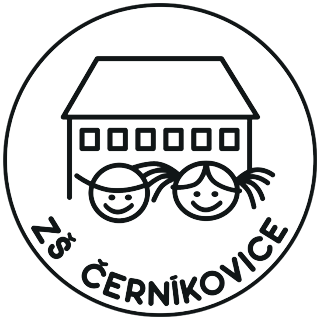 Školní vzdělávací program pro základní vzděláváníUčíme se pro budoucnostObsahNázev ŠVP: Učíme se pro budoucnost – Školní vzdělávací program pro základní vzdělávání (zpracován v souladu s RVP ZV)Název školy: Základní škola a Mateřská škola Černíkovice, okres Rychnov nad KněžnouAdresa školy: ZŠ a MŠ Černíkovice, Černíkovice 295, 517 04Jméno ředitele školy: Mgr. Iva ŠmejdováTelefon: 494 384 146, 775 178 141E-mail: Web: http://www.zsms-cernikovice.czIČO: 70978204IZO: 102390428RED-IZO: 600097277Zřizovatel: Obec ČerníkoviceAdresa zřizovatele: Černíkovice 55, 517 04Telefon: 494 384 124E-mail: starostka@cernikovice.cz, podatelna@cernikovice.cz Web: https://www.cernikovice.cz/ Platnost dokumentu od: 1. 9. 2022Číslo jednací:							Datum projednání v pedagogické radě: 25. 8. 2022Datum projednání ve školské radě: 26. 8. 2022V Černíkovicích, dne 1. 9. 2022………………………………………..….		…………………………..……………….		ředitel školy					         razítko školy      Mgr. Iva ŠmejdováÚplnost, velikost a umístění školyZákladní škola a Mateřská škola Černíkovice, okres Rychnov nad Kněžnou byla založena v roce 1848. Je to málotřídní základní škola, která poskytuje základní vzdělání žákům v 1. až 5. postupném ročníku. Podle počtu žáků dochází ke spojování jednotlivých ročníků. Na 2. stupeň žáci přecházejí do okolních základních škol a gymnázií.Škola je umístěna na východním okraji obce v blízkosti lesa, hned vedle budovy mateřské školy a školní jídelny. V bezprostřední blízkosti školy je autobusová zastávka, kterou využívají žáci dojíždějící z druhé strany obce i z okolních obcí (Domašín, Třebešov). Zřizovatel školy zajišťuje ranní svoz dětí do MŠ a ZŠ z obcí Domašín a Třebešov vlastním minibusem. Součástí školy je základní škola s kapacitou 60 žáků,školní jídelna s hostinskou (doplňkovou) činností,školní družina s kapacitou 58 dětí a provozem od 615 do 1600,mateřská škola s kapacitou 56 dětí a provozem od 600 do 1600.Podmínky školyZřizovatelem školy je obec Černíkovice. Vyučování probíhá v českém jazyce. Žáci využívají šatny v přízemí školy, kde má každý svoji vlastní skříňku na uložení věcí. Budova je bezbariérová, je vybavena bezbariérovou toaletou v 1. patře a výtahem. Učitelé mají v přízemí k dispozici vlastní šatnu se sprchovým koutem, prostornou sborovnu s učitelskou knihovnou a multifunkční tiskárnou s kopírkou a scannerem. V prvním patře jsou dva menší kabinety pro uskladnění pomůcek.V září 2021 byla otevřena nová moderní budova školy, kde nyní probíhá výuka ve 3 kmenových učebnách, třídě družiny, která slouží zejména jako jazyková učebna, a ve 2 odborných učebnách – počítačové učebně (se stolními PC, multifunkční barevnou tiskárnou s kopírkou a scannerem a 3D tiskárnou) a výtvarném ateliéru (s vybavením pro tvorbu keramiky a moderní keramickou pecí). Každá učebna je vybavena novým nábytkem, vizualizérem a interaktivní tabulí. Každý učitel má k dispozici notebook pro možnost domácí přípravy. Celá škola má pokrytí bezdrátovou sítí. Hodiny tělesné výchovy probíhají venku nebo v tělocvičně staré budovy školy do doby, než bude dostavěna nová tělocvična. Ve venkovním areálu školy se nachází malé hřiště s fotbalovými brankami, travnatá plocha s hracími prvky a basketbalový koš. Při hodinách tělesné výchovy využíváme také nedaleký sportovní areál TJ Sokol. Pro relaxaci žáků slouží odpočinkové koutky ve třídách, prostory školní družiny, prostorné chodby a v případě příznivého počasí i venkovní areál školy. Stravování žáků i zaměstnanců zajišťuje moderní školní kuchyně a školní jídelna. Charakteristika pedagogického sboruPedagogický sbor tvoří ředitelka školy, 3 třídní učitelky, učitelka anglického jazyka, asistentka pedagoga a 2 vychovatelky ŠD. Všichni mají požadovanou kvalifikaci (s výjimkou učitelky anglického jazyka) a pravidelně se dále vzdělávají. Počet pedagogických pracovníků je závislý na celkovém počtu žáků a na počtu žáků s podpůrnými opatřeními.Spolupráce se zákonnými zástupci a s dalšími subjekty, mezinárodní spolupráceRespektující partnerský přístup při spolupráci s rodiči/zákonnými zástupci vnímáme jako nutný předpoklad pro to, aby mohla škola dobře fungovat. Snažíme se o navázání oboustranné důvěry, otevřenosti, vstřícnosti, porozumění, respektu a ochoty spolupracovat. Dítě, učitel a rodiče tvoří jeden tým. Je důležité si uvědomit, že máme společný cíl – aby bylo dítě v životě spokojené. Společná komunikace je prostředek, jak toho dosáhnout. Škola je rodičům otevřena a vítá jejich účast a spoluúčast na výuce. Rodiče mají možnost vyjadřovat se k důležitým tématům a spolurozhodovat o nich. Mohou se zapojovat do různých akcí a činností organizovaných školou, ale také je sami organizovat. Rodiče jsou motivováni k tomu, aby se podíleli na chodu a směřování školy, mají prostor pro vzájemnou komunikaci mezi sebou i s pedagogy. Rodiče mohou kandidovat do Školské rady.Základem pro efektivní spolupráci je dobře fungující vzájemné předávání informací, které probíhá nejen osobně, ale také telefonicky, prostřednictvím žákovských knížek a zápisníčků, přes webové stránky školy, facebook školy, e-mailovou poštu, s pomocí viditelně umístěné nástěnky s aktuálními informacemi ve vstupní hale školy a obecní nástěnky, v obecním zpravodaji, v regionálním tisku.Vzhledem k velikosti školy a věku žáků škola zatím nerealizuje mezinárodní spolupráci.Formy spolupráce se zákonnými zástupci a dalšími partneryškolská rada, spolek rodičů,organizační a plánovací rodičovské schůzky (na začátku školního roku a v případě potřeby),pravidelné individuální rodičovské schůzky ve složení rodič, žák, učitel (minimálně 2x ročně, v případě potřeby i častěji),návštěvy v hodinách – možnost předávat dětem vlastní zkušenosti a dovednosti, nebo se „jen“ přijít podívat, pozorovat dítě při práci a prohlédnout si jeho portfolia,účast či pomoc s organizací výletů, výprav do terénu, exkurzí, sportovních akcí,...pravidelné zájmové aktivity – vedení či účast na odpoledních kroužcích,dílny pro děti i dospělé (například podzimní, vánoční, velikonoční,...),vzdělávací kurzy, přednášky a diskuze pro dospělé,organizování slavností a rituálů v průběhu roku,projektové dny,společné sportovní a vědomostní olympiády či soutěže malotřídek Rychnovskadobrovolnická činnost při zvelebování naší školy a jejího okolí (školní zahrada,...),dny otevřených dveří,pronájem školních prostor,možnost podpořit školu drobnými sponzorskými dary, věnovat již nepoužívané pomůcky, knížky, deskové hry,...škola spolupracuje se školskými poradenskými zařízeními, policií, se Sdružením SPLAV a s dalšími externími spolupracovníky dle potřeby.Dlouhodobé projekty, tradiceŠkola se pravidelně zapojuje do operačních programů Evropské unie (Šablon) – získané dotace využíváme na organizaci projektových dnů a personální podporu ve škole (školní asistent),Mléko do škol,Ovoce a zelenina do škol,Drakiáda,Dýňování,Vánoční besídka,Noc kostelů,Planeta Země 3000,Karneval,Ukliďme Česko,Den Země,ČarodějniceDen dětí – Den naopak,Den s kroužky.Vlastní hodnocení (autoevaluace) školyCílem autoevaluace školy je zjistit aktuální informace o stavu školy a tím získat podklady pro plánování a realizaci dalšího rozvoje školy. Kritéria autoevaluace jsou stanovována pro jednotlivé dílčí cíle v rámci jednotlivých oblastí autoevaluace. Oblasti autoevaluace jsou:podmínky vzdělávání obsah a průběh vzdělávání – mimovýukové aktivity, plánování výuky, podpůrné výukové materiály, realizace výuky (interakce učitel/žák, strategie učení cizímu jazyku, rozvoj kompetencí k učení), ŠVP,bezpečnostní a hygienické podmínky vzdělávání, demografické podmínky vzdělávání, ekonomické a materiální podmínky vzdělávání, personální podmínky vzdělávání,průběh vzdělávání,podpora školy žákům – systém podpory žákům, zohlednění individuálních potřeb žáků, klima třídy a školy, interakce učitel/žák, spolupráce s rodiči, vnější vztahy a spolupráce - partnerství školy a externí vztahy,výsledky vzdělávání žáků – hodnocení výuky, interakce učitel/žák, klíčové kompetence, motivace, postoje žáků ke škole, úspěšnost absolventů, znalosti a dovednosti,řízení školy, kvalita personální práce, pedagogických pracovníků, dalšího vzděláváníorganizační řízení školy,pedagogické řízení školy,profesionalita a rozvoj lidských zdrojů,strategické řízení školy,úroveň výsledků práce školy (kvalitativních i kvantitativních), zejména vzhledem k podmínkám vzdělávání a ekonomickým zdrojům.Jako nástroj pro evaluaci užíváme: analýzu školní dokumentace, ankety/dotazníky pro žáky, rodiče, učitele, osobní rozhovory se žáky, rodiči, učiteli, hospitace ředitele i vzájemné mezi pedagogy, předávání zkušeností mezi pedagogy, sebehodnocení zaměstnanců, zjišťování a vyhodnocování výsledků žáků (srovnávací testy, dovednostní testy), zpětnou vazbu absolventů, zpětnou vazbu externích subjektů.Časové rozvržení autoevaluační činnostiv průběhu celého školního roku: hospitační činnost, sebehodnocení učitelů a hodnocení ředitelem, srovnávací testy, rozhovory s učiteli, žáky, rodiči, výstupy z jednání ped. rady,1x za rok: dotazníky na klima školy.Při tvorbě školního vzdělávacího programu jsme vycházeli z RVP pro ZV, z koncepce rozvoje školy a z tradic školy a obce. Zaměření školy je všeobecné, chceme zajistit kvalitní základní vzdělání pro všechny žáky s ohledem na jejich individuální možnosti a předpoklady. Důraz klademe na osobnostní výchovu, komunikaci, spolupráci, výchovu k toleranci a odpovědnosti (vůči lidem i prostředí/přírodě).Vycházíme z toho, že děti mají vrozenou potřebu poznávat, učit se, zkoumat svět kolem sebe. To, co objeví samy, protože samy chtějí, si také nejlépe zapamatují. Úkolem učitele je dětem pomáhat, radit a připravovat jim prostředí pro samostatné, aktivní učení. Zároveň je velmi důležité, aby děti opravdu porozuměly tomu, co se naučí, aby získané znalosti používaly při řešení problémů a v reálných životních situacích. Za velmi důležitou považujeme schopnost číst s porozuměním, vyhledávat, zpracovávat a kriticky hodnotit informace. Vzdělávání by na 1. stupni mělo být založené na poznávání, respektování a rozvíjení individuálních potřeb, možností a zájmů každého žáka, mělo by mít činnostní a praktický charakter, být tvořivé a mělo by motivovat k dalšímu učení. Cílem je postupně žáky doprovodit do stadia vlastní odpovědnosti za své vzdělávání.Děti by se měly ve škole cítit dobře a bezpečně, zažívat úspěch, radost a spokojenost. K tomu je nutné podnětné a tvůrčí školní prostředí, které stimuluje nejschopnější žáky, povzbuzuje méně nadané, chrání i podporuje žáky nejslabší a zajišťuje, aby se každé dítě prostřednictvím výuky přizpůsobené individuálním potřebám optimálně vyvíjelo v souladu s vlastními předpoklady pro vzdělávání. Podporujeme hrdost na svou školu a obec a jejich tradice.Základní vzdělávání má žákům pomoci utvářet a postupně rozvíjet klíčové kompetence a poskytnout spolehlivý základ všeobecného vzdělání orientovaného zejména na situace blízké životu a na praktické jednání. V základním vzdělávání se proto usiluje o naplňování těchto cílů:umožnit žákům osvojit si strategie učení a motivovat je pro celoživotní učení; podněcovat žáky k tvořivému myšlení, logickému uvažování a k řešení problémů;vést žáky k všestranné, účinné a otevřené komunikaci;rozvíjet u žáků schopnost spolupracovat a respektovat práci a úspěchy vlastní i druhých;připravovat žáky k tomu, aby se projevovali jako svébytné, svobodné a zodpovědné osobnosti, uplatňovali svá práva a naplňovali své povinnosti;vytvářet u žáků potřebu projevovat pozitivní city v chování, jednání a v prožívání životních situací; rozvíjet vnímavost a citlivé vztahy k lidem, prostředí i k přírodě;učit žáky aktivně rozvíjet a chránit fyzické, duševní a sociální zdraví a být za ně odpovědný;vést žáky k toleranci a ohleduplnosti k jiným lidem, jejich kulturám a duchovním hodnotám, učit je žít společně s ostatními lidmi;pomáhat žákům poznávat a rozvíjet vlastní schopnosti v souladu s reálnými možnostmi a uplatňovat je spolu s osvojenými vědomostmi a dovednostmi při rozhodování o vlastní životní a profesní orientaci;pomáhat žákům orientovat se v digitálním prostředí a vést je k bezpečnému, sebejistému, kritickému a tvořivému využívání digitálních technologií při práci, při učení, ve volném čase i při zapojování do společnosti a občanského života.Naším cílem je žáka podněcovat k reálnému poznání vlastních možností a schopností, rozvíjet samostatnost, sebedůvěru a pocit zodpovědnosti za sebe, druhé i své prostředí. Žáci se učí toleranci, úctě k lidem i k přírodě, schopnosti komunikovat a konstruktivně řešit problémy.Projektové vyučování (založené na propojení teorie a praxe, využití reálných životních situací, žáci mají možnost pozorovat různé metody práce u svých spolužáků, mohou experimentovat, být kreativní, zkoušet nové postupy)Integrovaná tematická výuka – učení v souvislostech (propojování vzdělávacího obsahu různých předmětů, mezipředmětové vztahy, vytváření funkčních tematických celků učiva, umožňuje dětem propojovat znalosti z jednotlivých oblastí, hledat souvislosti a důsledky, spojovat vše ve větší celek a rozvíjet všechny klíčové kompetence)Skupinová práce a kooperativní formy vyučování (vzájemná komunikace a spolupráce ve skupinách rozvíjí sociální cítění, chování ale také nezávislost, schopnost plánovat a rozdělovat práci, přijmout zodpovědnost za svoji část práce, rozvíjí se kompetence komunikativní, pracovní, sociální a personální)Problémově orientované vyučování a konstruktivistický přístup (kde je to možné, nepředkládáme žákům hotové informace, ale na základě toho, co již znají a nově získaných informací dostanou zformulovaný problém, který mají vyřešit – rozvíjení kompetence k řešení problémů, používání pozorování, měření, třídění, kvantifikace, usuzování, předvídání a dalších komponent vědecké metody samostatného zkoumání a objevování, formulování a ověřování hypotéz)Komunikační dovednosti (využívání dramatizace a hry v roli jako prostředku zkoumání situací, motivů a jednání lidí, vytváření a projevování postojů a hodnotové orientace)Práce s textem (rozvíjíme čtenářskou gramotnost, dovednost číst s porozuměním, orientovat se v textu, vyhledávat důležité údaje a vyjádřit text vlastními slovy, využíváme metodu kritického čtení a psaní)Návaznost učiva na životní zkušenosti žáků (dáváme žákům prostor ke shrnutí toho, co již o tématu vědí, motivujeme k doplnění a rozšíření dosavadních poznatků a jejich uspořádání a zařazení mezi ostatní poznatky, které s nimi souvisí)Výuka podle pravidel vytvořených samotnými dětmi (na tvorbě pravidel se demokraticky podílí všichni společně na začátku školního roku)Zodpovědnost (princip „Pracovat co nejlépe a dokončit zvolenou práci.“, dítě je zodpovědné za respektování domluvených pravidel a způsobů práce)Práce s pochvalou, chybou a sebekontrolou (samostatná kontrola práce podle zadaných kritérií, hledání možnosti opravy vlastních chyb; chyba není záporně hodnocena, je chápána jako přirozený projev procesu učení se, jako užitečná součást řešení problémů a jako ukazatel toho, co je třeba procvičit či zopakovat)Vedení žáků k sebehodnocení (žáci jsou vedeni ke kritickému posouzení a ocenění své práce od ústního popisu k písemnému zhodnocení výsledků své školní práce, svého jednání, chování a respektování pravidel třídy, vedení dětí k získávání dobrého pocitu z práce a uvědomování si svých vlastních možností)Prezentace vlastní práce (prezentace vlastní i skupinové práce, popis, co se jim povedlo, sebehodnocení, získávání nových informací od spolužáků, učení se z jiných způsobů práce a originálních nápadů spolužáků)Klíčové kompetence představují souhrn vědomostí, dovedností, schopností, postojů a hodnot důležitých pro osobní rozvoj a uplatnění každého člena společnosti. Jejich výběr a pojetí vychází z hodnot obecně přijímaných ve společnosti a z obecně sdílených představ o tom, které kompetence jedince přispívají k jeho vzdělávání, spokojenému a úspěšnému životu a k posilování funkcí občanské společnosti. Smyslem a cílem vzdělávání je vybavit všechny žáky souborem klíčových kompetencí na úrovni, která je pro ně dosažitelná, a připravit je tak na další vzdělávání a uplatnění ve společnosti. Osvojování klíčových kompetencí je dlouhodobý a složitý proces, který má svůj počátek v předškolním vzdělávání, pokračuje v základním a středním vzdělávání a postupně se dotváří v dalším průběhu života. Úroveň klíčových kompetencí, které žáci dosáhnou na konci základního vzdělávání, nelze ještě považovat za ukončenou, ale získané klíčové kompetence tvoří neopomenutelný základ žáka pro celoživotní učení, vstup do života a do pracovního procesu.Klíčové kompetence nestojí vedle sebe izolovaně, různými způsoby se prolínají, jsou
multifunkční, mají nadpředmětovou podobu a lze je získat vždy jen jako výsledek celkového procesu vzdělávání. Proto k jejich utváření a rozvíjení musí směřovat a přispívat veškerý vzdělávací obsah i aktivity a činnosti, které ve škole probíhají.Ve vzdělávacím obsahu RVP ZV je učivo chápáno jako prostředek k osvojení činnostně
zaměřených očekávaných výstupů, které se postupně propojují a vytvářejí předpoklady k účinnému a komplexnímu využívání získaných schopností a dovedností na úrovni klíčových kompetencí.V etapě základního vzdělávání jsou za klíčové považovány: kompetence k učení; kompetence k řešení problémů; kompetence komunikativní; kompetence sociální a personální; kompetence občanské; kompetence pracovní; kompetence digitální.Kompetence k učeníCíl: rozvíjet u žáků schopnost spolupracovat, respektovat práci a úspěchy vlastní i druhých, umožnit žákům osvojit si strategie učení a motivovat je pro celoživotní učení. Na konci základního vzdělávání žák:vybírá a využívá pro efektivní učení vhodné způsoby, metody a strategie, plánuje, organizuje a řídí vlastní učení, projevuje ochotu věnovat se dalšímu studiu a celoživotnímu vzdělávání,vyhledává a třídí informace a na základě jejich pochopení, propojení a systematizace je efektivně využívá v procesu učení, tvůrčích činnostech a praktickém životě,operuje s obecně užívanými termíny, znaky a symboly, uvádí věci do souvislostí, propojuje do širších celků poznatky z různých vzdělávacích oblastí a na základě toho si vytváří komplexnější pohled na matematické, přírodní, společenské a kulturní jevy,samostatně pozoruje a experimentuje, získané výsledky porovnává, kriticky posuzuje a vyvozuje z nich závěry pro využití v budoucnosti,poznává smysl a cíl učení, má pozitivní vztah k učení, posoudí vlastní pokrok a určí překážky či problémy bránící učení, naplánuje si, jakým způsobem by mohl své učení zdokonalit, kriticky zhodnotí výsledky svého učení a diskutuje o nich.Strategie pro rozvoj kompetencí k učení:důsledně uplatňujeme individuální přístup k jednotlivým žákům,hodnotíme žákův vlastní pokrok, neporovnáváme s ostatními žáky,rozvíjíme u žáků schopnost vlastní kontroly, sebehodnocení, schopnost kritického přístupu k výsledkům vlastní práce, schopnost vyjádřit, co se povedlo a v čem je problém, kde došlo k chybě a jak svoji práci vylepšit, učíme pozitivně oceňovat práci ostatních a vážit si jí,chybu vnímáme jako přirozenou součást procesu učení, příležitost a výzvu,klademe důraz na pozitivní motivaci,pro každého žáka se snažíme cíleně vytvářet situace, v nichž má radost z učení a úspěchu,nepředkládáme žákům pouze hotové poznatky, ale vedeme je k vyhledávání informací, jejich třídění a schopnosti s nimi dále pracovat, formulovat je a předávat dál,vytváříme motivující prostředí, snažíme se o přátelskou atmosféru ve třídě, dáváme prostor k interakci mezi žáky, kdy si mohou vzájemně pomáhat a podporovat se,oceňujeme vlastní iniciativu a snahu, podporujeme samostatnost a tvořivost, kde je to možné, umožňujeme žákům realizovat vlastní nápady a náměty,učíme žáky vhodně si naplánovat a rozvrhnout vlastní práci,do výuky zařazujeme problémové vyučování, projekty, experimenty a pokusy,snažíme se informace propojovat se skutečným životem.Kompetence k řešení problémůCíl: podněcovat žáky k tvořivému myšlení, logickému uvažování a k řešení problémů.Na konci základního vzdělávání žák:vnímá nejrůznější problémové situace ve škole i mimo ni, rozpozná a pochopí problém, přemýšlí o nesrovnalostech a jejich příčinách, promyslí a naplánuje způsob řešení problémů a využívá k tomu vlastního úsudku a zkušeností, vyhledá informace vhodné k řešení problému, nachází jejich shodné, podobné a odlišné znaky, využívá získané vědomosti a dovednosti k objevování různých variant řešení, nenechá se odradit případným nezdarem a vytrvale hledá konečné řešení problému,samostatně řeší problémy, volí vhodné způsoby řešení, užívá při řešení problémů logické, matematické a empirické postupy,ověřuje prakticky správnost řešení problémů a osvědčené postupy aplikuje při řešení obdobných nebo nových problémových situací, sleduje vlastní pokrok při zdolávání problémů,kriticky myslí, činí uvážlivá rozhodnutí, je schopen je obhájit, uvědomuje si zodpovědnost za svá rozhodnutí a výsledky svých činů zhodnotí.Strategie pro rozvoj kompetencí k řešení problémů:nepředkládáme žákům pouze hotové odpovědi, ale pomocí „fascinace problémem,“ přirozené touhy vědět a návodných otázek se snažíme žáky přimět k samostatnému přemýšlení, hledání odpovědí, vhodných cest (často může být správně i více možných, pak se snažíme žáky vést k obhájení vlastní strategie, vlastního řešení a porovnávání s jinou variantou),problémy a konflikty, které se ve škole vyskytnou, řešíme společně se žáky, snažíme se je dovést k nalezení vlastního řešení, hledání cest, jak v budoucnu problému předejít či jak ho řešit lépe, problém je výzvou k jeho vyřešení (dohoda, kompromis, spolupráce,...), není třeba se ho bát, nebo před ním utíkat,cíleně zadáváme úlohy, které mají více možných řešení, problémové úlohy, logické úlohy, hádanky, kvízy a rébusy, úlohy vycházející z reálného života a vedoucí k samostatnému uvažování a řešení problémů,zadáváme úlohy, které vyžadují propojení znalostí z více předmětů i využití praktických dovedností z různých oblastí lidské činnosti (více přístupů k řešení),využíváme vhodné modelové příklady a názorné pomůcky,umožňujeme žákům vytvářet hypotézy, pozorovat různé jevy a hledat pro ně vysvětlení, objevovat zákonitosti vzájemných vztahů a příčin, provádět pokusy, ověřovat výsledky řešení a zvážit jejich uplatnění v praxi,umožňujeme žákům vyhledávat a kriticky hodnotit informace související s řešeným problémem,podporujeme samostatnost, tvořivost, hledání nových metod řešení problémů, týmovou spolupráci, využívání moderní techniky.Kompetence komunikativníCíl: vést žáky k všestranné, účinné a otevřené komunikaci. Na konci základního vzdělávání žák:formuluje a vyjadřuje své myšlenky a názory v logickém sledu, vyjadřuje se výstižně, souvisle a kultivovaně v písemném i ústním projevu,naslouchá promluvám druhých lidí, porozumí jim, vhodně na ně reaguje, účinně se zapojuje do diskuse, obhajuje svůj názor a vhodně argumentuje,rozumí různým typům textů a záznamů, obrazových materiálů, běžně užívaných gest, zvuků a jiných informačních a komunikačních prostředků, přemýšlí o nich, reaguje na ně a tvořivě je využívá ke svému rozvoji a k aktivnímu zapojení se do společenského dění,využívá informační a komunikační prostředky a technologie pro kvalitní a účinnou komunikaci s okolním světem,využívá získané komunikativní dovednosti k vytváření vztahů potřebných k plnohodnotnému soužití a kvalitní spolupráci s ostatními lidmi.Strategie pro rozvoj komunikativních kompetencí:pravidelně vedeme žáky k vyjadřování svých myšlenek, názorů a popisu vlastních zážitků,žáci mají možnost spolupracovat, učit se jeden od druhého,vedeme žáky k samostatnému vytváření, prezentování a obhajování svých názorů, ale zároveň k aktivnímu naslouchání ostatním a umění diskutovat,učíme žáky rozlišovat vhodné a nevhodné verbální i neverbální projevy (jazyk, tempo, hlasitost, intonace, srozumitelnost, gesta, mimika, postoj,…),vyžadujeme dodržování stanovených pravidel,rozvíjíme komunikativní dovednosti v rámci projektového vyučování, kdy se žáci musí umět domluvit, spolupracovat ve skupině, prezentovat výsledky práce skupiny a hodnotit práci vlastní i ostatních,vedeme žáky k slovnímu hodnocení jejich vlastní práce, vyjádření, v čem mají problémy, co se jim daří a co je baví,komunikační kompetence rozvíjíme i pomocí dramatické výchovy, hraní rolí, různých scének z reálného života (možná řešení konfliktů), jazykových a komunikačních her,učíme žáky aktivně vnímat umění, vyjadřovat, jaké v nich vzbuzuje pocity, co asi chtěl autor sdělit, žáci mají možnost vlastní umělecké prezentace,pracujeme s různými schématy, grafy, diagramy, tabulkami, učíme se jim rozumět, vyhledávat v nich a správně je interpretovat,nabízíme žákům možnost využívání informačních a komunikačních technologií pro komunikaci s ostatním světem.Kompetence sociální a personálníCíl: připravovat žáky k tomu, aby se projevovali jako svébytné, svobodné a zodpovědné osobnosti, uplatňovali svá práva a naplňovali své povinnosti. Vytvářet u žáků potřebu projevovat pozitivní city v chování, jednání a v prožívání životních situací; rozvíjet vnímavost a citlivé vztahy k lidem. Na konci základního vzdělávání žák:účinně spolupracuje ve skupině, podílí se společně s pedagogy na vytváření pravidel práce v týmu, na základě poznání nebo přijetí nové role v pracovní činnosti pozitivně ovlivňuje kvalitu společné práce,podílí se na utváření příjemné atmosféry v týmu, na základě ohleduplnosti a úcty při jednání s druhými lidmi přispívá k upevňování dobrých mezilidských vztahů, v případě potřeby poskytne pomoc nebo o ni požádá,přispívá k diskusi v malé skupině i k debatě celé třídy, chápe potřebu efektivně spolupracovat s druhými při řešení daného úkolu, oceňuje zkušenosti druhých lidí, respektuje různá hlediska a čerpá poučení z toho, co si druzí lidé myslí, říkají a dělají,vytváří si pozitivní představu o sobě samém, která podporuje jeho sebedůvěru a samostatný rozvoj; ovládá a řídí svoje jednání a chování tak, aby dosáhl pocitu sebeuspokojení a sebeúcty.Strategie pro rozvoj sociálních a personálních kompetencí:vytváříme přátelské prostředí,učíme žáky odmítavému postoji ke všemu, co narušuje přátelskou atmosféru a vztahy,vedeme žáky k úctě, toleranci, ohleduplností a spolupráci, hledání cesty k sobě a druhým, klademe důraz na zdvořilost, kultivované vystupování a slušné chování k druhým lidem,podporujeme kooperativní a projektové vyučování,žáci se podílí na tvorbě pravidel pro celou třídu, klademe důraz na jejich dodržování,ve skupinové práci hodnotíme nejen splnění samotného úkolu, konečné výstupy a prezentace, ale i proces tvorby, vyrovnávání se s problémy, efektivitu zvolených postupů, vhodnost rozdělení rolí, schopnost spolupracovat, vzájemnou pomoc, chování, přístup a zapojení všech členů skupiny,...  podporujeme vzájemnou pomoc žáků, vytváříme situace, kdy se žáci „vzájemně potřebují“, učíme žáky umět nabízet i přijímat pomocnou ruku a vnímat vzájemnou pomoc jako zcela přirozenou součást přátelských vztahů mezi lidmi,uplatňujeme individuální přístup ke všem žákům, posilujeme sebedůvěru žáků, učíme žáky hodnotit vlastní chování i chování spolužáků, hledat dobré příklady i nedostatky a navrhovat možné alternativy,problémy a konflikty řešíme spolu se žáky, věcně, rozumně, bez emocí, spravedlivě, vždy se snažíme zjistit příčinu konfliktu a dáváme žákům prostor k navrhování vlastních řešení.Kompetence občanskéCíl: učit žáky aktivně rozvíjet a chránit fyzické, duševní a sociální zdraví a být za ně odpovědný. Vést žáky k toleranci a ohleduplnosti k jiným lidem, jejich kulturám a duchovním hodnotám, učit je žít společně s ostatními lidmi, rozvíjet vnímavost a citlivé vztahy k prostředí, přírodě.  Na konci základního vzdělávání žák:respektuje přesvědčení druhých lidí, váží si jejich vnitřních hodnot, je schopen vcítit se do situací ostatních lidí, odmítá útlak a hrubé zacházení, uvědomuje si povinnost postavit se proti fyzickému i psychickému násilí, chápe základní principy, na nichž spočívají zákony a společenské normy, je si vědom svých práv a povinností ve škole i mimo školu,rozhoduje se zodpovědně podle dané situace, poskytne dle svých možností účinnou pomoc a chová se zodpovědně v krizových situacích i v situacích ohrožujících život a zdraví člověka,respektuje, chrání a ocení naše tradice a kulturní i historické dědictví, projevuje pozitivní postoj k uměleckým dílům, smysl pro kulturu a tvořivost, aktivně se zapojuje do kulturního dění a sportovních aktivit,chápe základní ekologické souvislosti a environmentální problémy, respektuje požadavky na kvalitní životní prostředí, rozhoduje se v zájmu podpory a ochrany zdraví a trvale udržitelného rozvoje společnosti.Strategie pro rozvoj občanských kompetencí:vytváříme přátelskou a demokratickou atmosféru,snažíme se plně využívat individuálních možností a schopností žáků k naplnění jejich touhy vědět, být respektován a mít své místo v kolektivu, respektujeme individualitu každého žáka,pomáháme žákům prožívat jejich prvotní občanský život, být si vědom svých závazků a povinností, práv, důsledně vyžaduje dodržování dohodnutých pravidel a plnění povinností,poukazujeme na odlišné kultury mnohých národností či menšin, jiné estetické cítění a vjemy, potřebu soužití,učíme žáky vidět svět kolem nás v souvislostech a zaujmout citový vztah k různým situacím a tématům,klademe důraz na ochranu přírody, školního majetku i majetku žáků, netolerujeme jejich svévolné poškozování,zařazujeme úlohy s ekologickou, uměleckou a historickou tematikou.Kompetence pracovníCíl: pomáhat žákům poznávat a rozvíjet vlastní schopnosti v souladu s reálnými možnostmi a uplatňovat je spolu s osvojenými vědomostmi a dovednostmi při rozhodování o vlastní životní a profesní orientaci. Na konci základního vzdělávání žák:používá bezpečně a účinně materiály, nástroje a vybavení, dodržuje vymezená pravidla, plní povinnosti a závazky, adaptuje se na změněné nebo nové pracovní podmínky,přistupuje k výsledkům pracovní činnosti nejen z hlediska kvality, funkčnosti, hospodárnosti a společenského významu, ale i z hlediska ochrany svého zdraví i zdraví druhých, ochrany životního prostředí i ochrany kulturních a společenských hodnot,využívá znalosti a zkušenosti získané v jednotlivých vzdělávacích oblastech v zájmu vlastního rozvoje i své přípravy na budoucnost, činí podložená rozhodnutí o dalším vzdělávání a profesním zaměření,orientuje se v základních aktivitách potřebných k uskutečnění podnikatelského záměru a k jeho realizaci, chápe podstatu, cíl a riziko podnikání, rozvíjí své podnikatelské myšlení.Strategie pro rozvoj pracovních kompetencí:podporujeme žáky v jejich zájmech a individuálních schopnostech, respektujeme individuální potřeby žáků,snažíme se žákům umožnit objevování dalších zájmů a odhalení dalších schopností v průběhu školní docházky, nabízíme široké spektrum činností,organizujeme exkurze do různých zařízení a v rámci projektového vyučování si „zkoušíme“ různá povolání,změnami pracovních podmínek rozvíjíme u žáků schopnost adaptace,důsledně vyžadujeme dodržování daných pravidel, plnění povinností a závazků,netolerujeme svévolné poškozování školního majetku ani majetku ostatních, vyžadujeme, aby žáci udržovali v čistotě a pořádku své pracovní místo, když dokončí práci, musí všechny pomůcky vrátit na jejich určené místo, aby byly k dispozici ostatním, a pracovní místo po sobě uklidit,podporujeme sebedůvěru, vlastní iniciativu a tvořivost žáků, diskutujeme o jejich názorech, nápadech a návrzích a možnostech jejich provedení,manipulací s pomůckami přirozeně rozvíjíme manuální zručnost,učitel si všímá a náležitě oceňuje kvalitně provedenou práci,vedeme žáky k hodnocení vlastní práce i práce ostatních, podporujeme je ve snaze navrhovat možná zlepšení, vážíme si práce ostatních,podporujeme zdravý životní styl, žáci mají možnost pohybu během vyučování, pokud tím neruší ostatní, mohou se napít, mohou si s vědomím učitele odskočit na toalety,umožňujeme žákům prezentaci výsledků jejich vlastní práce, spolu s ostatními žáky ji hodnotíme a oceňujeme.Kompetence digitálníCíl: učit žáky bezpečně využívat digitální technologie k usnadnění vlastní práce, vyhledávat, kriticky hodnotit, eticky a v souladu s platnými zákony zpracovávat, spravovat a sdílet informace a data.Na konci základního vzdělávání žák: ovládá běžně používaná digitální zařízení, aplikace a služby; využívá je při učení i při zapojení do života školy a do společnosti; samostatně rozhoduje, které technologie pro jakou činnost či řešený problém použít, získává, vyhledává, kriticky posuzuje, spravuje a sdílí data, informace a digitální obsah, k tomu volí postupy, způsoby a prostředky, které odpovídají konkrétní situaci a účelu, vytváří a upravuje digitální obsah, kombinuje různé formáty, vyjadřuje se za pomoci digitálních prostředků, využívá digitální technologie, aby si usnadnil práci, zautomatizoval rutinní činnosti, zefektivnil či zjednodušil své pracovní postupy a zkvalitnil výsledky své práce, chápe význam digitálních technologií pro lidskou společnost, seznamuje se s novými technologiemi, kriticky hodnotí jejich přínosy a reflektuje rizika jejich využívání, předchází situacím ohrožujícím bezpečnost zařízení i dat, situacím s negativním dopadem na jeho tělesné a duševní zdraví i zdraví ostatních; při spolupráci, komunikaci a sdílení informací v digitálním prostředí jedná eticky. Strategie pro rozvoj digitálních kompetencí:umožňujeme žákům pracovat s digitálními technologiemi v rámci vyučovacích předmětů, seznamovat se s nimi, využívat je k zjednodušení vlastní práce a pro vlastní potřeby,využíváme různé aplikace a služby,nepředkládáme žákům pouze hotové poznatky, ale vedeme je k vyhledávání informací včetně vyhledávání informací na internetu, jejich třídění a schopnosti s nimi dále pracovat, formulovat je a předávat dál,rozvíjíme u žáků schopnost kritického přístupu k informacím,snažíme se informace propojovat se skutečným životem,pracujeme s různými schématy, grafy, diagramy, tabulkami, učíme se jim rozumět, vyhledávat v nich a správně je interpretovat, učíme se je sami vytvářet,nabízíme žákům možnost využívání informačních a komunikačních technologií pro komunikaci s ostatním světem,umožňujeme žákům prezentaci výsledků jejich vlastní práce, spolu s ostatními žáky ji hodnotíme a oceňujeme,vedeme žáky k uvědomování si rizik využívání digitálních technologií jak v oblasti vlastní bezpečnosti, tak z hlediska dopadů na tělesné a duševní zdraví člověka.Žákem se speciálním vzdělávacími potřebami se podle školského zákona rozumí osoba, která k naplnění svých vzdělávacích možností nebo k uplatnění nebo užívání svých práv na rovnoprávném základě s ostatními potřebuje poskytnutí podpůrných opatření. Podpůrnými opatřeními se rozumí nezbytné úpravy ve vzdělávání a školských službách odpovídající zdravotnímu stavu, kulturnímu prostředí nebo jiným životním podmínkám dítěte, žáka nebo studenta. Děti, žáci a studenti se speciálními vzdělávacími potřebami mají právo na bezplatné poskytování podpůrných opatření školou a školským zařízením. Podpůrná opatření se člení do pěti stupňů podle organizační, pedagogické a finanční náročnosti. Podpůrná opatření prvního stupně uplatňuje škola nebo školské zařízení i bez doporučení školského poradenského zařízení. Podpůrná opatření druhého až pátého stupně lze uplatnit pouze s doporučením školského poradenského zařízení.Pro žáky, u nichž se jeví potřeba zavedení podpůrného opatření prvního stupně, škola nabízí podpůrná opatření, která jsou v rámci možností školy. S podpůrnými opatřeními 1. stupně seznámí škola žáka, zákonného zástupce žáka, všechny vyučující žáka a další pedagogické pracovníky podílející se na vzdělávání žáka. Poskytování podpůrných opatření prvního stupně škola průběžně vyhodnocuje. Nejpozději po 3 měsících od zahájení poskytování podpůrných opatření škola vyhodnotí, zda podpůrná opatření vedou k naplnění stanovených cílů. Není-li tomu tak, doporučí škola zákonnému zástupci žáka využití poradenské pomoci školského poradenského zařízení. Do doby zahájení poskytování podpůrných opatření druhého až pátého stupně na základě doporučení školského poradenského zařízení poskytuje škola podpůrná opatření prvního stupně.Vyžaduje-li to zájem žáka, doporučí škola jeho zákonnému zástupci, aby vyhledal pomoc školského poradenského zařízení. Škola spolupracuje před přiznáním podpůrného opatření žákovi zejména se školským poradenským zařízením, se zřizovatelem, lékařem a orgánem sociálně-právní ochrany dětí.Pro žáky s přiznanými podpůrnými opatřeními prvního stupně je ŠVP podkladem pro zpracování PLPP a pro žáky s přiznanými podpůrnými opatřeními od druhého stupně podkladem pro tvorbu IVP. PLPP a IVP zpracovává škola.Individuální vzdělávací plán zpracovává škola na doporučení školského poradenského zařízení. Individuální vzdělávací plán je závazným dokumentem pro zajištění speciálních vzdělávacích potřeb žáka, přičemž vychází ze školního vzdělávacího programu a je součástí dokumentace žáka ve školní matrice. Individuální vzdělávací plán obsahuje údaje o skladbě druhů a stupňů podpůrných opatření poskytovaných v kombinaci s tímto plánem, identifikační údaje žáka a údaje o pedagogických pracovnících podílejících se na vzdělávání žáka. V individuálním vzdělávacím plánu jsou dále uvedeny zejména informace o úpravách obsahu vzdělávání žáka, časovém a obsahovém rozvržení vzdělávání, úpravách metod a forem výuky a hodnocení žáka a případné úpravě výstupů ze vzdělávání žáka. Individuální vzdělávací plán je zpracován bez zbytečného odkladu, nejpozději však do 1 měsíce ode dne, kdy škola obdržela doporučení a žádost zletilého žáka nebo zákonného zástupce žáka. Individuální vzdělávací plán může být doplňován a upravován v průběhu celého školního roku podle potřeb žáka. Škola seznámí s individuálním vzdělávacím plánem všechny vyučující žáka a současně žáka a zákonného zástupce žáka, který tuto skutečnost potvrdí svým podpisem. Poskytování vzdělávání podle individuálního vzdělávacího plánu lze pouze na základě písemného informovaného souhlasu zákonného zástupce žáka.Podpůrná opatření škola poskytuje bezodkladně po obdržení doporučení školského poradenského zařízení a udělení písemného informovaného souhlasu zletilého žáka nebo zákonného zástupce žáka. Škola ve spolupráci se školským poradenským zařízením, žákem a zákonným zástupcem žáka průběžně vyhodnocuje poskytování podpůrného opatření. Školské poradenské zařízení vyhodnotí poskytování podpůrných opatření ve lhůtě jím stanovené. Shledá-li škola, že podpůrná opatření nejsou dostačující nebo nevedou k naplňování vzdělávacích možností a potřeb žáka, bezodkladně doporučí zákonnému zástupci žáka využití poradenské pomoci školského poradenského zařízení. Obdobně škola postupuje i v případě, shledá-li, že poskytovaná podpůrná opatření již nejsou potřebná.Nadaným žákem se rozumí jedinec, který při adekvátní podpoře vykazuje ve srovnání s vrstevníky vysokou úroveň v jedné či více oblastech rozumových schopností, v pohybových, manuálních, uměleckých nebo sociálních dovednostech.Za mimořádně nadaného žáka se v souladu s vyhláškou č. 27/2016 Sb. považuje žák, jehož rozložení schopností dosahuje mimořádné úrovně při vysoké tvořivosti v celém okruhu činností nebo v jednotlivých oblastech rozumových schopností, v pohybových, manuálních, uměleckých nebo sociálních dovednostech.Škola je povinna vytvářet ve svém školním vzdělávacím programu a při jeho realizaci podmínky k co největšímu využití potenciálu každého žáka s ohledem na jeho individuální možnosti. To platí v plné míře i pro vzdělávání žáků nadaných a mimořádně nadaných. Výuka žáků by měla probíhat takovým způsobem, aby byl stimulován rozvoj jejich potenciálu včetně různých druhů nadání a aby se tato nadání mohla ve škole projevit a pokud možno i uplatnit a dále rozvíjet.Škola je povinna využít pro podporu nadání a mimořádného nadání podpůrných opatření podle individuálních vzdělávacích potřeb žáků v rozsahu prvního až čtvrtého stupně podpory. Při vyhledávání nadaných a mimořádně nadaných žáků je třeba věnovat pozornost i žákům se speciálními vzdělávacími potřebami. Při vzdělávání nadaných a mimořádně nadaných žáků vychází způsob jejich vzdělávání důsledně z principu nejlepšího zájmu žáka. Pravidla a průběh tvorby, realizace a vyhodnocování PLPP/IVP nadaného a mimořádně nadaného žáka jsou stejné jako v případě žáků se speciálními vzdělávacími potřebami.Průřezová témata reprezentují okruhy aktuálních problémů současného světa a stávají se významnou a nedílnou součástí základního vzdělávání. Jsou důležitým formativním prvkem základního vzdělávání, vytvářejí příležitosti pro individuální uplatnění žáků i pro jejich vzájemnou spolupráci a pomáhají rozvíjet osobnost žáka především v oblasti postojů a hodnot.Všechna průřezová témata mají jednotné zpracování. Obsahují charakteristiku průřezového tématu, kde je zdůrazněn význam a postavení průřezového tématu v základním vzdělávání. Dále je vyjádřen vztah ke vzdělávacím oblastem a přínos průřezového tématu k rozvoji osobnosti žáka jak v oblasti vědomostí, dovedností a schopností, tak v oblasti postojů a hodnot. Obsah průřezových témat doporučený pro základní vzdělávání je rozpracován do tematických okruhů (v textu tučným písmem). Každý tematický okruh obsahuje nabídku témat (činností, námětů). Výběr témat a způsob jejich zpracování v učebních osnovách je v kompetenci školy.Realizace průřezových témat má nezastupitelné místo při vzdělávání všech žáků a zvláště pak žáků, u kterých je upravován obsah a výstupy ze vzdělávání od 3. stupně podpůrných opatření. Průřezová témata obsahují silný výchovný aspekt a napomáhají osobnostnímu a charakterovému rozvoji těchto žáků, vytvářejí prostor pro utváření jejich postojů a hodnotového systému. Proto bude i při výuce těchto žáků kladen důraz především na kultivaci jejich postojů a hodnotových orientací. Nároky kladené na utváření vědomostí a dovedností těchto žáků budou vždy plně respektovat jejich individuální možnosti. Tematické okruhy průřezových témat procházejí napříč vzdělávacími oblastmi a umožňují propojení vzdělávacích obsahů oborů. Tím přispívají ke komplexnosti vzdělávání žáků a pozitivně ovlivňují proces utváření a rozvíjení klíčových kompetencí žáků. Žáci dostávají možnost utvářet si integrovaný pohled na danou problematiku a uplatňovat širší spektrum dovedností. Průřezová témata jsou začleňována do jednotlivých předmětů zejména v reakci na přirozený zájem žáků, různé situace ve třídě a aktuální dění kolem nás a ve světě, které nelze dlouhodobě plánovat. Svým obsahem pomáhají rozvíjet osobnost žáků především v oblasti postojů a hodnot, pomáhají orientovat se v současném světě, utvářet si integrovaný pohled na danou problematiku a uplatňovat širší spektrum dovedností. Nabízejí příležitosti pro individuální uplatnění žáků i pro jejich vzájemnou spolupráci a přispívají k rozvíjení klíčových kompetencí žáků. V etapě základního vzdělávání jsou vymezena tato průřezová témata:Osobnostní a sociální výchovaVýchova demokratického občanaVýchova k myšlení v evropských a globálních souvislostechMultikulturní výchovaEnvironmentální výchovaMediální výchovaNásledující přehled znázorňuje orientační zařazení průřezových témat k jednotlivým předmětům, v jejichž plánech jim bude věnována speciální pozornost i doporučený ročník, ve kterém by měla být realizována. 3.6.1. Osobnostní a sociální výchovaPrůřezové téma Osobnostní a sociální výchova v základním vzdělávání akcentuje formativní prvky, orientuje se na subjekt i objekt, je praktické a má každodenní využití v běžném životě. Reflektuje osobnost žáka, jeho individuální potřeby i zvláštnosti. Jeho smyslem je pomáhat každému žákovi utvářet praktické životní dovednosti.Specifikou Osobnostní a sociální výchovy je, že se učivem stává sám žák, stává se jím konkrétní žákovská skupina a stávají se jím více či méně běžné situace každodenního života. Jejím smyslem je pomáhat každému žákovi hledat vlastní cestu k životní spokojenosti založené na dobrých vztazích k sobě samému i k dalším lidem a světu.Vztah osobnostní a sociální výchovy ke vzdělávací oblasti Jazyk a jazyková komunikace je založen na samotném faktu komunikační podstaty jazyka s tím, že se zaměřuje na každodenní verbální komunikaci jako na klíčový nástroj jednání v různých životních situacích. Prohlubuje vztah mezi verbální a neverbální složkou komunikace a rozšiřuje specifické aplikace jazyka o sociální dovednosti. Vzdělávací oblast Člověk a jeho svět lze naplňovat prostřednictvím témat směřujících k sebepoznání, zdravému sebepojetí, seberegulaci a k udržení psychického zdraví - psychohygieně, komunikaci, mezilidským vztahům. Úzká je vazba ke vzdělávací oblasti Člověk a společnost, a to k Výchově k občanství a k jejím částem "Člověk ve společnosti", "Člověk jako jedinec". Konkrétně k tématům "lidská setkání, vztahy mezi lidmi, zásady lidského soužití" (Člověk ve společnosti) a "podobnost a odlišnost lidí, vnitřní svět člověka, osobní rozvoj" (Člověk jako jedinec). Všechna tato témata jsou v Osobnostní a sociální výchově vnímána jako samostatná. Osobnostní a sociální výchova klade důraz na získávání praktických dovedností spjatých s uvedenými tématy. Vazba ke vzdělávací oblasti Člověk a příroda se týká evoluce lidského chování, zvířecí a lidské komunikace a seberegulujícího jednání jako základního ekologického principu. Nabízí též možnosti rozvoje emocionálních vztahů, osobních postojů a praktických dovedností ve vztahu k přírodnímu prostředí. Vazba na vzdělávací oblast Umění a kultura se týká především společného zaměření na rozvoj smyslového vnímání, kreativity, vnímání a utváření mimouměleckého estetična - jako např. estetiky chování a mezilidských vztahů a chápání umění jako prostředku komunikace a osvojování si světa. V osobnostní a sociální výchově lze účinně využít různých postupů dramatické výchovy. Doplňující vzdělávací obor Dramatická výchova užívá jako základní metody nástroje dramatické a inscenační tvorby, osobnostní a sociální výchova vedle toho užívá i tréninkové postupy sociálně psychologické povahy, které nemají divadelní podstatu. Propojení se vzdělávací oblastí Člověk a zdraví je vhodné v tématech reflektujících fyzickou stránku člověka, sociální vztahy, komunikaci a rozhodování v běžných i vypjatých situacích. Osobnostní a sociální výchova tak může napomoci k získání dovedností vztahujících se k zdravému duševnímu a sociálnímu životu. Rovněž přispívá k realizaci vzdělávací oblasti Člověk a svět práce, zejména zdokonalováním dovedností týkajících se spolupráce a komunikace v týmu a v různých pracovních situacích. Přínos průřezového tématu k rozvoji osobnosti žáka V oblasti vědomostí, dovedností a schopností průřezové téma: vede k porozumění sobě samému a druhým,napomáhá k zvládání vlastního chování,přispívá k utváření dobrých mezilidských vztahů ve třídě i mimo ni,rozvíjí základní dovednosti dobré komunikace a k tomu příslušné vědomosti,utváří a rozvíjí základní dovednosti pro spolupráci,umožňuje získat základní sociální dovednosti pro řešení složitých situací (např. konfliktů),formuje studijní dovednosti,podporuje dovednosti a přináší vědomosti týkající se duševní hygieny.V oblasti postojů a hodnot průřezové téma:pomáhá k utváření pozitivního (nezraňujícího) postoje k sobě samému a k druhým,vede k uvědomování si hodnoty spolupráce a pomoci,vede k uvědomování si hodnoty různosti lidí, názorů, přístupů k řešení problémů,přispívá k uvědomování mravních rozměrů různých způsobů lidského chování,napomáhá primární prevenci sociálně patologických jevů a škodlivých způsobů chování.Tematické okruhy průřezového tématuTematické okruhy osobnostní a sociální výchovy jsou členěny do tří částí, které jsou zaměřeny na osobnostní, sociální a mravní rozvoj. Pro jejich realizaci je užitečné zařazovat do výuky ta témata, která reflektují aktuální potřeby žáků, popřípadě vycházejí ze vzájemné domluvy s nimi. Všechna uvedená témata se uskutečňují prakticky, prostřednictvím vhodných her, cvičení, modelových situací a příslušných diskusí.Vzhledem k tomu, že se jedná o živá setkání dotýkající se osobní existence, je třeba počítat s tím, že na různé věci budou mít žáci různé názory, že se může objevit odmítání témat či technik, ostych, případně že některé hry tzv. "nevyjdou". Právě tyto okamžiky však bývají v Osobnostní a sociální výchově velmi užitečné, neboť nabízejí příležitost k přemýšlení o tom, co se děje.Osobnostní rozvoj Rozvoj schopností poznávání - cvičení smyslového vnímání, pozornosti a soustředění; cvičení dovedností zapamatování, řešení problémů; dovednosti pro učení a studium.Sebepoznání a sebepojetí - já jako zdroj informací o sobě; druzí jako zdroj informací o mně; moje tělo, moje psychika (temperament, postoje, hodnoty); co o sobě vím a co ne; jak se promítá mé já v mém chování; můj vztah ke mně samé/mu; moje učení; moje vztahy k druhým lidem; zdravé a vyrovnané sebepojetí.Seberegulace a sebeorganizace - cvičení sebekontroly, sebeovládání - regulace vlastního jednání i prožívání, vůle; organizace vlastního času, plánování učení a studia; stanovování osobních cílů a kroků k jejich dosažení.Psychohygiena - dovednosti pro pozitivní naladění mysli a dobrý vztah k sobě samému; sociální dovednosti pro předcházení stresům v mezilidských vztazích; dobrá organizace času; dovednosti zvládání stresových situací (rozumové zpracování problému, uvolnění-relaxace, efektivní komunikace atd.); hledání pomoci při potížích.Kreativita - cvičení pro rozvoj základních rysů kreativity (pružnosti nápadů, originality, schopnosti vidět věci jinak, citlivosti, schopnosti "dotahovat" nápady do reality), tvořivost v mezilidských vztazích.Sociální rozvoj Poznávání lidí - vzájemné poznávání se ve skupině/třídě; rozvoj pozornosti vůči odlišnostem a hledání výhod v odlišnostech; chyby při poznávání lidí.Mezilidské vztahy - péče o dobré vztahy; chování podporující dobré vztahy, empatie a pohled na svět očima druhého, respektování, podpora, pomoc; lidská práva jako regulativ vztahů; vztahy a naše skupina/třída (práce s přirozenou dynamikou dané třídy jako sociální skupiny).Komunikace - řeč těla, řeč zvuků a slov, řeč předmětů a prostředí vytvářeného člověkem, řeč lidských skutků; cvičení pozorování a empatického a aktivního naslouchání; dovednosti pro sdělování verbální i neverbální (technika řeči, výraz řeči, cvičení v neverbálním sdělování); specifické komunikační dovednosti (monologické formy - vstup do tématu „rétorika“); dialog (vedení dialogu, jeho pravidla a řízení, typy dialogů); komunikace v různých situacích (informování, odmítání, omluva, pozdrav, prosba, přesvědčování, řešení konfliktů, vyjednávání, vysvětlování, žádost apod.); efektivní strategie: asertivní komunikace, dovednosti komunikační obrany proti agresi a manipulaci, otevřená a pozitivní komunikace; pravda, lež a předstírání v komunikaci.Kooperace a kompetice - rozvoj individuálních dovedností pro kooperaci (seberegulace v situaci nesouhlasu, odporu apod., dovednost odstoupit od vlastního nápadu, dovednost navazovat na druhé a rozvíjet vlastní linku jejich myšlenky, pozitivní myšlení apod.); rozvoj sociálních dovedností pro kooperaci (jasná a respektující komunikace, řešení konfliktů, podřízení se, vedení a organizování práce skupiny); rozvoj individuálních a sociálních dovedností pro etické zvládání situací soutěže, konkurence.Morální rozvoj Řešení problémů a rozhodovací dovednosti - dovednosti pro řešení problémů a rozhodování z hlediska různých typů problémů a sociálních rolí - problémy v mezilidských vztazích, zvládání učebních problémů vázaných na látku předmětů, problémy v seberegulaci.  Hodnoty, postoje, praktická etika - analýzy vlastních i cizích postojů a hodnot a jejich projevů v chování lidí; vytváření povědomí o kvalitách typu odpovědnost, spolehlivost, spravedlivost, respektování atd.; pomáhající a prosociální chování (člověk neočekává protislužbu); dovednosti rozhodování v eticky problematických situacích všedního dne.Realizace průřezového tématu Osobnostní a sociální výchova bude v případě žáků s lehkým mentálním postižením zaměřena především:na utváření pozitivních (nezraňujících) postojů k sobě samému i k druhým; na rozvoj zvládání vlastního chování;na podporu akceptace různých typů lidí, názorů, přístupů k řešení problémů; na uvědomování si hodnoty spolupráce a pomoci; na rozvoj dovedností potřebných pro komunikaci a spolupráci;na uvědomování si mravních rozměrů různých způsobů lidského chování.Výuka uvedeného průřezového tématu bude napomáhat primární prevenci rizikového chování a zkvalitnění mezilidské komunikace. Utváření znalostí a dovedností těchto žáků bude zohledňovat jejich individuální možnosti.3.6.2. Výchova demokratického občanaPrůřezové téma Výchova demokratického občana má mezioborový a multikulturní charakter. V obecné rovině představuje syntézu hodnot, a to spravedlnosti, tolerance a odpovědnosti, v konkrétní rovině pak především rozvoj kritického myšlení, vědomí svých práv a povinností a porozumění demokratickému uspořádání společnosti a demokratickým způsobům řešení konfliktů a problémů.Výchova demokratického občana má vybavit žáka základní úrovní občanské gramotnosti. Ta vyjadřuje způsobilost orientovat se ve složitostech, problémech a konfliktech otevřené, demokratické a pluralitní společnosti. Její získání má umožnit žákovi konstruktivně řešit problémy se zachováním své lidské důstojnosti, respektem k druhým, ohledem na zájem celku, s vědomím svých práv a povinností, svobod a odpovědností, s uplatňováním zásad slušné komunikace a demokratických způsobů řešení.Průřezové téma v základním vzdělávání využívá ke své realizaci nejen tematických okruhů, ale i zkušeností a prožitků žáků, kdy celkové klima školy (vztahy založené na spolupráci, partnerství, dialogu a respektu) vytváří demokratickou atmosféru, sloužící jako „laboratoř demokracie“. V ní jsou žáci více motivováni k uplatňování svých názorů v diskusích a k možnosti demokraticky se podílet na rozhodnutích celku, společenství, komunity. Zároveň si sami na sobě mohou ověřit nejen význam dodržování pravidel, eventuálně v zájmu spravedlnosti se podílet na vytváření pravidel nových, ale i to, jak je důležité se o udržování demokracie starat, protože překročení hranice k anarchii či naopak k despotismu je neustále přítomným nebezpečím. Tato zkušenost pak rozvíjí schopnost kritického myšlení.Průřezové téma Výchova demokratického občana má blízkou vazbu především na vzdělávací oblast Člověk a společnost, v níž jsou tematizovány principy demokracie a demokratického rozhodování a řízení, lidská a občanská práva, ve kterých se klade důraz na participaci jednotlivců - občanů na společenském a politickém životě demokratické společnosti. Ve vzdělávací oblasti Člověk a jeho svět se uplatňuje v tématech zaměřených na vztah k domovu a vlasti.Přínos průřezového tématu k rozvoji osobnosti žákaV oblasti vědomostí, dovedností a schopností průřezové téma:vede k aktivnímu postoji v obhajování a dodržování lidských práv a svobod, vede k pochopení významu řádu, pravidel a zákonů pro fungování společnosti,umožňuje participovat na rozhodnutích celku s vědomím vlastní odpovědnosti za tato rozhodnutí a s vědomím jejich důsledků, rozvíjí a podporuje komunikativní schopnosti a dovednosti,prohlubuje empatii, schopnost aktivního naslouchání a spravedlivého posuzování,vede k uvažování o problémech v širších souvislostech a ke kritickému myšlení.V oblasti postojů a hodnot průřezové téma:vede k otevřenému, aktivnímu, zainteresovanému postoji v životě,vychovává k úctě k zákonu,rozvíjí disciplinovanost a sebekritiku,učí sebeúctě a sebedůvěře, samostatnosti a angažovanosti,přispívá k utváření hodnot,  jako je spravedlnost, solidarita, tolerance a odpovědnost,rozvíjí a podporuje schopnost zaujetí vlastního stanoviska v pluralitě názorů,motivuje k ohleduplnosti a ochotě pomáhat zejména slabším,umožňuje posuzovat a hodnotit společenské jevy, procesy, události a problémy z různých úhlů pohledu (lokální, národní, evropská, globální dimenze),vede k respektování kulturních, etnických a jiných odlišností,vede k asertivnímu jednání a ke schopnosti kompromisu.Tematické okruhy průřezového tématuTematické okruhy průřezového tématu jsou zaměřeny na utváření a rozvíjení demokratických vědomostí, dovedností a postojů potřebných pro aktivní účast žáků - budoucích dospělých občanů - v životě demokratické společnosti. Při jejich realizaci je užitečné vycházet z reálných životních situací a doporučené obsahy tematických okruhů co nejvíce vztahovat k životní zkušenosti žáků.Občanská společnost a škola - škola jako model otevřeného partnerství a demokratického společenství, demokratická atmosféra a demokratické vztahy ve škole; způsoby uplatňování demokratických principů a hodnot v každodenním životě školy (význam aktivního zapojení žáků do žákovské samosprávy - žákovských rad či parlamentů); formy participace žáků na životě místní komunity; spolupráce školy se správními orgány a institucemi v obci.Občan, občanská společnost a stát - občan jako odpovědný člen společnosti (jeho práva a povinnosti, schopnost je aktivně uplatňovat, přijímat odpovědnost za své postoje a činy, angažovat se a být zainteresovaný na zájmu celku); Listina základních práv a svobod, práva a povinnosti občana; úloha občana v demokratické společnosti; základní principy a hodnoty demokratického politického systému (právo, spravedlnost, diferenciace, různorodost); principy soužití s minoritami (vztah k jinému, respekt k identitám, vzájemná komunikace a spolupráce, příčiny nedorozumění a zdroje konfliktů).Formy participace občanů v politickém životě - volební systémy a demokratické volby a politika (parlamentní, krajské a komunální volby); obec jako základní jednotka samosprávy státu; společenské organizace a hnutí. Principy demokracie jako formy vlády a způsobu rozhodování - demokracie jako protiváha diktatury a anarchie; principy demokracie; základní kategorie fungování demokracie (spravedlnost, řád, norma, zákon, právo, morálka); význam Ústavy jako základního zákona země; demokratické způsoby řešení konfliktů a problémů v osobním životě i ve společnosti.Realizace průřezového tématu Osobnostní a sociální výchova bude v případě žáků s lehkým mentálním postižením zaměřena především:na utváření pozitivních (nezraňujících) postojů k sobě samému i k druhým; na rozvoj zvládání vlastního chování;na podporu akceptace různých typů lidí, názorů, přístupů k řešení problémů; na uvědomování si hodnoty spolupráce a pomoci; na rozvoj dovedností potřebných pro komunikaci a spolupráci;na uvědomování si mravních rozměrů různých způsobů lidského chování.Výuka uvedeného průřezového tématu bude napomáhat primární prevenci rizikového chování a zkvalitnění mezilidské komunikace. Utváření znalostí a dovedností těchto žáků bude zohledňovat jejich individuální možnosti.3.6.3. Výchova k myšlení v evropských a globálních souvislostechPrůřezové téma Výchova k myšlení v evropských a globálních souvislostech akcentuje ve vzdělávání evropskou dimenzi, která podporuje globální myšlení a mezinárodní porozumění a jako princip prostupuje celým základním vzděláváním. Podstatnou součástí evropské dimenze je výchova budoucích evropských občanů jako zodpovědných a tvořivých osobností, v dospělosti schopných mobility a flexibility v občanské a pracovní sféře i v osobním životě. Otevírá žákům širší horizonty poznání a perspektivy života v evropském a mezinárodním prostoru a seznamuje je s možnostmi, které jim tento prostor poskytuje.Výchova k myšlení v evropských a globálních souvislostech prolíná všemi vzdělávacími oblastmi, integruje a prohlubuje poznatky a umožňuje uplatnit dovednosti, které si žáci osvojili v jednotlivých vzdělávacích oborech. Podporuje ve vědomí a jednání žáků tradiční evropské hodnoty, k nimž patří humanismus, svobodná lidská vůle, morálka, uplatňování práva a osobní zodpovědnost spolu s racionálním uvažováním, kritickým myšlením a tvořivostí.Příležitosti k realizaci tématu poskytuje na prvním stupni vzdělávací oblast Člověk a jeho svět. V této oblasti se využívají zkušenosti a poznatky žáků z běžného života i mimořádných událostí v rodině, v obci a nejbližším okolí. Ve vzdělávací oblasti Člověk a příroda se uplatňuje daná problematika zejména při objasňování důsledků globálních vlivů na životní prostředí v okolí žáků s důrazem na potřebu a závažnost ochrany tohoto prostředí především v dané lokalitě. Významnou oblastí pro realizaci tohoto tématu se stává vzdělávací oblast Jazyk a jazyková komunikace. Český jazyk je nejen nezastupitelným nástrojem učení, zpracování informací a prezentace postojů a názorů, ale má také významnou propedeutickou funkci při osvojování dalších jazyků, které jsou klíčem k bezprostřednímu dorozumění a poznávání kultury jiných národů. Cizí jazyky mají praktický význam pro mobilitu občanskou, vzdělávací i pracovní. Jsou prostředkem pro využití originálních zdrojů při poznávání života a evropské a světové kultury. Dovednosti osvojené žáky ve vzdělávací oblasti Informační a komunikační technologie, zejména při práci s internetem, jsou využívány k samostatnému získávání informací o zemích Evropy a světa, o jejich životě a událostech. Ve vzdělávací oblasti Umění a kultura rozvíjí průřezové téma vztah k evropské a světové kultuře. Prohlubuje porozumění evropským kulturním kořenům a chápání kulturních souvislostí při respektování svébytnosti národních a regionálních kultur a jejich přínosu ke kultuře světové. Ozřejmuje význam kulturního a historického dědictví jako zdroje poznání a přispívá k emocionální zainteresovanosti na jeho uchování a záchraně. Dramatická výchova, jako doplňující vzdělávací obor, umožňuje žákům vyjadřovat a prezentovat své postoje, přijímat role a zkoumat témata a situace na základě vlastního jednání. Vzdělávací oblast Člověk a zdraví orientuje žáky v globálních problémech souvisejících se zdravím. V oboru tělesná výchova využívá průřezové téma zájmu žáků o sport k hlubšímu pochopení souvislostí evropských kořenů olympijských idejí a významu sportu pro vzájemné porozumění a přátelství mezi lidmi různých národů a národností.Přínos průřezového tématu k rozvoji osobnosti žákaV oblasti vědomostí, dovedností a schopností průřezové téma:rozvíjí a integruje základní vědomosti potřebné pro porozumění sociálním a kulturním odlišnostem mezi národy,prohlubuje porozumění vlivu kulturních, ideologických a sociopolitických rozdílů na vznik a řešení globálních problémů v jejich vzájemných souvislostech,prohlubuje základní vědomosti nezbytné pro pochopení struktury a funkcí mezinárodních a nevládních organizací, jejich vlivu na řešení globálních i lokálních problémů v oblasti humanitární, politické, sociální, ekonomické, kulturní a dodržování lidských práv,prohlubuje vědomosti potřebné k pochopení souvislostí evropských kořenů a kontinuity evropského vývoje a podstaty evropského integračního procesu, vede k pochopení významu společných politik a institucí Evropské unie; seznamuje s dopadem jejich činnosti na osobní i občanský život jednotlivce i s možnostmi jejich zpětného ovlivňování a využívání,vede k poznání a pochopení života a díla významných Evropanů a iniciuje zájem žáků o osobnostní vzory.V oblasti postojů a hodnot průřezové téma:pomáhá překonávat stereotypy a předsudky,kultivuje postoje k Evropě jako širší vlasti a ke světu jako globálnímu prostředí života,utváří pozitivní postoje k jinakosti a kulturní rozmanitosti,podporuje pozitivní postoje k tradičním evropským hodnotám,upevňuje osvojování vzorců chování evropského občana a smysl pro zodpovědnost.Tematické okruhy průřezového tématuTematické okruhy průřezového tématu podněcují zájem žáků o Evropu a svět a zprostředkovávají jim poznání Evropy a světa jako uspořádaného prostředí, měnícího se v čase, v němž se lidé setkávají, společně řeší problémy a utvářejí svůj život. Prostřednictvím tematických okruhů si žáci zpřesňují obraz Evropy, uvědomují si souvislosti řešení běžných situací občana s globálními problémy a možnosti utváření své vlastní životní perspektivy v evropském a globálním prostoru.Evropa a svět nás zajímá - rodinné příběhy, zážitky a zkušenosti z Evropy a světa; místa, události a artefakty v blízkém okolí mající vztah k Evropě a světu; naši sousedé v Evropě; život dětí v jiných zemích; lidová slovesnost, zvyky a tradice národů Evropy.Objevujeme Evropu a svět - naše vlast a Evropa; evropské krajiny; Evropa a svět; mezinárodní setkávání; státní a evropské symboly; Den Evropy; život Evropanů a styl života v evropských rodinách; životní styl a vzdělávání mladých Evropanů.Jsme Evropané - kořeny a zdroje evropské civilizace; klíčové mezníky evropské historie; Evropská integrace; instituce Evropské unie a jejich fungování; čtyři svobody a jejich dopad na život jedince; co Evropu spojuje a co ji rozděluje; mezinárodní organizace a jejich přispění k řešení problémů dětí a mládeže.Realizace průřezového tématu Výchova k myšlení v evropských a globálních souvislostech bude v případě žáků s lehkým mentálním postižením zaměřena především:na překonávání stereotypů a předsudků; na kultivaci postojů k Evropě jako širší vlasti a ke světu jako globálnímu prostředí života; na kultivaci postojů ke kulturní rozmanitosti; na utváření pozitivních postojů k tradičním evropským hodnotám; na osvojování vzorců evropského občana; na podporu smyslu pro zodpovědnost.Znalosti a dovednosti, které budou součástí realizace průřezového tématu Výchova k myšlení v evropských a globálních souvislostech pro žáky s lehkým mentálním postižením, zvolí vyučující vždy s ohledem na individuální možnosti žáků, tak aby vhodně doplňovaly a podporovaly utváření žádoucích postojů.3.6.4. Multikulturní výchova Průřezové téma Multikulturní výchova v základním vzdělávání umožňuje žákům seznamovat se s rozmanitostí různých kultur, jejich tradicemi a hodnotami. Na pozadí této rozmanitosti si pak žáci mohou lépe uvědomovat i svoji vlastní kulturní identitu, tradice a hodnoty. Multikulturní výchova zprostředkovává poznání vlastního kulturního zakotvení a porozumění odlišným kulturám. Rozvíjí smysl pro spravedlnost, solidaritu a toleranci, vede k chápání a respektování sociokulturní rozmanitosti.Multikulturní výchova prolíná všemi vzdělávacími oblastmi. Blízkou vazbu má zejména na vzdělávací oblasti Jazyk a jazyková komunikace, Člověk a společnost, Informační a komunikační technologie, Umění a kultura, Člověk a zdraví. Vazba na tyto oblasti je dána především tématy, která se zabývají vzájemným vztahem mezi příslušníky různých národů a etnických skupin.Přínos průřezového tématu k rozvoji osobnosti žákaV oblasti vědomostí, dovedností a schopností průřezové téma:poskytuje žákům základní znalosti o různých etnických a kulturních skupinách žijících v české a evropské společnosti,učí žáky komunikovat a žít ve skupině s příslušníky odlišných sociokulturních skupin, uplatňovat svá práva a respektovat práva druhých, chápat a tolerovat odlišné zájmy, názory i schopnosti druhých,učí přijmout druhého jako jedince se stejnými právy, uvědomovat si, že všechny etnické skupiny a všechny kultury jsou rovnocenné a žádná není nadřazena jiné,rozvíjí dovednost rozpoznat projevy rasové nesnášenlivosti a napomáhá prevenci vzniku xenofobie,učí žáky uvědomovat si možné dopady svých verbálních i neverbálních projevů a připravenosti nést odpovědnost za své jednání,poskytuje znalost některých základních pojmů multikulturní terminologie: kultura, etnikum, identita, diskriminace, xenofobie, rasismus, národnost, netolerance aj.V oblasti postojů a hodnot průřezové téma:pomáhá žákům prostřednictvím informací vytvářet postoje tolerance a respektu k odlišným sociokulturním skupinám, reflektovat zázemí příslušníků ostatních sociokulturních skupin a uznávat je,napomáhá žákům uvědomit si vlastní identitu, být sám sebou, reflektovat vlastní sociokulturní zázemí,stimuluje, ovlivňuje a koriguje jednání a hodnotový systém žáků, učí je vnímat odlišnost jako příležitost k obohacení, nikoli jako zdroj konfliktu,pomáhá uvědomovat si neslučitelnost rasové (náboženské či jiné) intolerance s principy života v demokratické společnosti,vede k angažovanosti při potírání projevů intolerance, xenofobie, diskriminace a rasismu,učí vnímat sebe sama jako občana, který se aktivně spolupodílí na utváření vztahu společnosti k minoritním skupinám.Tematické okruhy průřezového tématuTematické okruhy Multikulturní výchovy vycházejí z aktuální situace ve škole, reflektují aktuální dění v místě školy, současnou situaci ve společnosti. Výběr a realizace daného tematického okruhu, popř. tématu mohou být významně ovlivněny vzájemnou dohodou učitelů, učitelů a žáků, učitelů a rodičů apod.Kulturní diference - jedinečnost každého člověka a jeho individuální zvláštnosti; člověk jako nedílná jednota tělesné i duševní stránky, ale i jako součást etnika; poznávání vlastního kulturního zakotvení; respektování zvláštností různých etnik (zejména cizinců nebo příslušníků etnik žijících v místě školy); základní problémy sociokulturních rozdílů v České republice a v Evropě.Lidské vztahy - právo všech lidí žít společně a podílet se na spolupráci; udržovat tolerantní vztahy a rozvíjet spolupráci s jinými lidmi, bez ohledu na jejich kulturní, sociální, náboženskou, zájmovou nebo generační příslušnost; vztahy mezi kulturami (vzájemné obohacování různých kultur, ale i konflikty vyplývající z jejich rozdílnosti); předsudky a vžité stereotypy (příčiny a důsledky diskriminace); důležitost integrace jedince v rodinných, vrstevnických a profesních vztazích; uplatňování principu slušného chování (základní morální normy); význam kvality mezilidských vztahů pro harmonický rozvoj osobnosti; tolerance, empatie, umění vžít se do role druhého; lidská solidarita, osobní přispění k zapojení žáků z odlišného kulturního prostředí do kolektivu třídy.Etnický původ - rovnocennost všech etnických skupin a kultur; odlišnost lidí, ale i jejich vzájemná rovnost; postavení národnostních menšin; základní informace o různých etnických a kulturních skupinách žijících v české a evropské společnosti; různé způsoby života, odlišné myšlení a vnímání světa; projevy rasové nesnášenlivosti - jejich rozpoznávání a důvody vzniku.Multikulturalita - multikulturalita současného světa a předpokládaný vývoj v budoucnosti; multikulturalita jako prostředek vzájemného obohacování; specifické rysy jazyků a jejich rovnocennost; naslouchání druhým, komunikace s příslušníky odlišných sociokulturních skupin, vstřícný postoj k odlišnostem; význam užívání cizího jazyka jako nástroje dorozumění a celoživotního vzdělávání.Princip sociálního smíru a solidarity - odpovědnost a přispění každého jedince za odstranění diskriminace a předsudků vůči etnickým skupinám; nekonfliktní život v multikulturní společnosti; aktivní spolupodílení dle svých možností na přetváření společnosti, zohlednění potřeb minoritních skupin; otázka lidských práv, základní dokumenty.Realizace průřezového tématu Multikulturní výchova bude v případě žáků s lehkým mentálním postižením zaměřena především:na uvědomění si vlastní identity a schopnost reflexe vlastního sociokulturního zázemí;na utváření hodnotového systému žáků, korekci jejich jednání;na rozvoj dovedností potřebných pro uplatňování vlastních práv a respektování práv druhých; na utváření tolerance a respektu k odlišným sociokulturním skupinám;na rozvoj dovedností komunikovat a žít ve skupině s příslušníky odlišných sociokulturních skupin;na vnímání odlišnosti jako příležitosti k obohacení, nikoliv jako zdroje konfliktu;   na uvědomění si neslučitelnosti rasové (náboženské apod.) intolerance s principy života v demokratické společnosti; na podporu angažovanosti při potírání projevů intolerance, xenofobie, diskriminace a rasismu;na vnímání sebe jako občana, který se aktivně spolupodílí na utváření vztahu společnosti k minoritním skupinám.Znalosti a dovednosti, které budou součástí realizace průřezového tématu Multikulturní výchova pro žáky s lehkým mentálním postižením, zvolí vyučující vždy s ohledem na individuální možnosti žáků, tak aby vhodně doplňovaly a podporovaly utváření žádoucích postojů.3.6.5. Environmentální výchova Environmentální výchova vede jedince k pochopení komplexnosti a složitosti vztahů člověka a životního prostředí, tj. k pochopení nezbytnosti postupného přechodu k udržitelnému rozvoji společnosti a k poznání významu odpovědnosti za jednání společnosti i každého jedince. Umožňuje sledovat a uvědomovat si dynamicky se vyvíjející vztahy mezi člověkem a prostředím při přímém poznávání aktuálních hledisek ekologických, ekonomických, vědeckotechnických, politických a občanských, hledisek časových (vztahů k budoucnosti) i prostorových (souvislostí mezi lokálními, regionálními a globálními problémy), i možnosti různých variant řešení environmentálních problémů. Vede jedince k aktivní účasti na ochraně a utváření prostředí a ovlivňuje v zájmu udržitelnosti rozvoje lidské civilizace životní styl a hodnotovou orientaci žáků.Na realizaci průřezového tématu se podílí většina vzdělávacích oblastí. Postupným propojováním, rozšiřováním, upevňováním i systematizací vědomostí a dovedností získávaných v těchto oblastech umožňuje Environmentální výchova utváření integrovaného pohledu. Každá z oblastí má svůj specifický význam v ovlivňování racionální stránky osobnosti i ve vlivu na stránku emocionální a volně aktivní. Ve vzdělávací oblasti Člověk a jeho svět poskytuje průřezové téma ucelený elementární pohled na okolní přírodu i prostředí. Učí pozorovat, citlivě vnímat a hodnotit důsledky jednání lidí, přispívá k osvojování si základních dovedností a návyků aktivního odpovědného přístupu k prostředí v každodenním životě. V maximální míře využívá přímých kontaktů žáků s okolním prostředím a propojuje rozvíjení myšlení s výrazným ovlivňováním emocionální stránky osobnosti jedince. Ve vzdělávací oblasti Člověk a příroda zdůrazňuje pochopení objektivní platnosti základních přírodních zákonitostí, dynamických souvislostí od nejméně složitých ekosystémů až po biosféru jako celek, postavení člověka v přírodě a komplexní funkce ekosystémů ve vztahu k lidské společnosti, tj. pro zachování podmínek života, pro získávání obnovitelných zdrojů surovin a energie i pro mimoprodukční hodnoty (inspiraci, odpočinek). Klade základy systémového přístupu zvýrazňujícího vazby mezi prvky systémů, jejich hierarchické uspořádání a vztahy k okolí. Ve vzdělávací oblasti Člověk a zdraví se téma dotýká problematiky vlivů prostředí na vlastní zdraví i na zdraví ostatních lidí. Ve vzdělávací oblasti Informační a komunikační technologie umožňuje průřezové téma aktivně využívat výpočetní techniku (internet) při zjišťování aktuálních informací o stavu prostředí, rozlišovat závažnost ekologických problémů a poznávat jejich propojenost. Komunikační technologie podněcují zájem o způsoby řešení ekologických problémů možností navazovat kontakty v této oblasti  a vyměňovat si informace v rámci kraje, republiky i EU a světa. Vzdělávací oblast Umění a kultura poskytuje environmentální výchově mnoho příležitostí pro zamýšlení se nad vztahy člověka a prostředí, k uvědomování si přírodního i sociálního prostředí jako zdroje inspirace pro vytváření kulturních a uměleckých hodnot a přispívá k vnímání estetických kvalit prostředí. Propojení tématu se vzdělávací oblastí Člověk a svět práce se realizuje prostřednictvím konkrétních pracovních aktivit ve prospěch životního prostředí. Umožňuje poznávat význam a role různých profesí ve vztahu k životnímu prostředí.Přínos průřezového tématu k rozvoji osobnosti žákaV oblasti vědomostí, dovedností a schopností průřezové téma:rozvíjí porozumění souvislostem v biosféře, vztahům člověka a prostředí a důsledkům lidských činností na prostředí,vede k uvědomování si podmínek života a možností jejich ohrožování,přispívá k poznávání a chápání souvislostí mezi vývojem lidské populace a vztahy k prostředí v různých oblastech světa,umožňuje pochopení souvislostí mezi lokálními a globálními problémy a vlastní odpovědností ve vztazích k prostředí,poskytuje znalosti, dovednosti a pěstuje návyky nezbytné pro každodenní žádoucí jednání občana vůči prostředí,ukazuje modelové příklady jednání, která jsou žádoucí i nežádoucí z hledisek životního prostředí a udržitelného rozvoje, napomáhá rozvíjení spolupráce v péči o životní prostředí na místní, regionální, evropské i mezinárodní úrovni,seznamuje s principy udržitelnosti rozvoje společnosti,učí hodnotit objektivnost a závažnost informací týkajících se ekologických problémů,učí komunikovat o problémech životního prostředí, vyjadřovat, racionálně obhajovat a zdůvodňovat své názory a stanoviska.V oblasti postojů a hodnot průřezové téma:přispívá k vnímání života jako nejvyšší hodnoty,vede k odpovědnosti ve vztahu k biosféře, k ochraně přírody a přírodních zdrojů,vede k pochopení významu a nezbytnosti udržitelného rozvoje jako pozitivní perspektivy dalšího vývoje lidské společnosti,podněcuje aktivitu, tvořivost, toleranci, vstřícnost a ohleduplnost ve vztahu k prostředí,přispívá k utváření zdravého životního stylu a k vnímání estetických hodnot prostředí,vede k angažovanosti v řešení problémů spojených s ochranou životního prostředí,vede k vnímavému a citlivému přístupu k přírodě a přírodnímu a kulturnímu dědictví.Tematické okruhy průřezového tématu Environmentální výchova je členěna do tematických okruhů, které umožňují celistvé pochopení problematiky vztahů člověka k životnímu prostředí. Vede žáky k uvědomění si základních podmínek života a odpovědnosti současné generace za život v budoucnosti.Ekosystémy - les (les v našem prostředí, produkční a mimoprodukční významy lesa); pole (význam, změny okolní krajiny vlivem člověka, způsoby hospodaření na nich, pole a jejich okolí); vodní zdroje (lidské aktivity spojené s vodním hospodářstvím, důležitost pro krajinnou ekologii); moře (druhová odlišnost, význam pro biosféru, mořské řasy a kyslík, cyklus oxidu uhličitého) a tropický deštný les (porovnání, druhová rozmanitost, ohrožování, globální význam a význam pro nás); lidské sídlo - město - vesnice (umělý ekosystém, jeho funkce a vztahy k okolí, aplikace na místní podmínky); kulturní krajina (pochopení hlubokého ovlivnění přírody v průběhu vzniku civilizace až po dnešek).Základní podmínky života - voda (vztahy vlastností vody a života, význam vody pro lidské aktivity, ochrana její čistoty, pitná voda ve světě a u nás, způsoby řešení); ovzduší (význam pro život na Zemi, ohrožování ovzduší a klimatické změny, propojenost světa, čistota ovzduší u nás); půda (propojenost složek prostředí, zdroj výživy, ohrožení půdy, rekultivace a situace v okolí, změny v potřebě zemědělské půdy, nové funkce zemědělství v krajině; ochrana biologických druhů (důvody ochrany a způsoby ochrany jednotlivých druhů); ekosystémy - biodiverzita (funkce ekosystémů, význam biodiverzity, její úrovně, ohrožování a ochrana ve světě a u nás); energie (energie a život, vliv energetických zdrojů na společenský rozvoj, využívání energie, možnosti a způsoby šetření, místní podmínky); přírodní zdroje (zdroje surovinové a energetické, jejich vyčerpatelnost, vlivy na prostředí, principy hospodaření s přírodními zdroji, význam a způsoby získávání a využívání přírodních zdrojů v okolí).Lidské aktivity a problémy životního prostředí - zemědělství a životní prostředí, ekologické zemědělství; doprava a životní prostředí (význam a vývoj, energetické zdroje dopravy a její vlivy na prostředí, druhy dopravy a ekologická zátěž, doprava a globalizace); průmysl a životní prostředí (průmyslová revoluce a demografický vývoj, vlivy průmyslu na prostředí, zpracovávané materiály a jejich působení, vliv právních a ekonomických nástrojů na vztahy průmyslu k ochraně životního prostředí, průmysl a udržitelný rozvoj společnosti); odpady a hospodaření s odpady (odpady a příroda, principy a způsoby hospodaření s odpady, druhotné suroviny); ochrana přírody a kulturních památek (význam ochrany přírody a kulturních památek; právní řešení u nás, v EU a ve světě, příklady z okolí, zásada předběžné opatrnosti; ochrana přírody při masových sportovních akcích - zásady MOV); změny v krajině (krajina dříve a dnes, vliv lidských aktivit, jejich reflexe a perspektivy); dlouhodobé programy zaměřené k růstu ekologického vědomí veřejnosti (Státní program EVVO, Agenda 21 EU) a akce (Den životního prostředí OSN, Den Země apod.).Vztah člověka k prostředí - naše obec (přírodní zdroje, jejich původ, způsoby využívání a řešení odpadového hospodářství, příroda a kultura obce a její ochrana, zajišťování ochrany životního prostředí v obci - instituce, nevládní organizace, lidé); náš životní styl (spotřeba věcí, energie, odpady, způsoby jednání a vlivy na prostředí); aktuální (lokální) ekologický problém (příklad problému, jeho příčina, důsledky, souvislosti, možnosti a způsoby řešení, hodnocení, vlastní názor, jeho zdůvodňování a prezentace); prostředí a zdraví (rozmanitost vlivů prostředí na zdraví, jejich komplexní a synergické působení, možnosti a způsoby ochrany zdraví); nerovnoměrnost života na Zemi (rozdílné podmínky prostředí a rozdílný společenský vývoj na Zemi, příčiny a důsledky zvyšování rozdílů globalizace a principy udržitelnosti rozvoje, příklady jejich uplatňování ve světě, u nás).Realizace průřezového tématu Environmentální výchova bude v případě žáků s lehkým mentálním postižením zaměřena především:na vnímání života jako nejvyšší hodnoty;na rozvoj odpovědnosti ve vztahu k ochraně přírody a přírodních zdrojů;na rozvoj aktivity, tvořivosti, vstřícnosti a ohleduplnosti ve vztahu k prostředí;na utváření zdravého životního stylu a vnímání estetických hodnot prostředí;na podporu angažovanosti v řešení problémů spojených s ochranou životního prostředí;na rozvoj vnímavého a citlivého přístupu k přírodě a přírodnímu a kulturnímu dědictví.Znalosti a dovednosti, které budou součástí realizace průřezového tématu Environmentální výchova, zvolí vyučující vždy s ohledem na individuální možnosti žáků, tak aby vhodně doplňovaly a podporovaly utváření žádoucích postojů.3.6.6. Mediální výchova Průřezové téma Mediální výchova v základním vzdělávání nabízí elementární poznatky a dovednosti týkající se mediální komunikace a práce s médii. Média a komunikace představují velmi významný zdroj zkušeností, prožitků a poznatků pro stále větší okruh příjemců. Pro uplatnění jednotlivce ve společnosti je důležité umět zpracovat, vyhodnotit a využít podněty, které přicházejí z okolního světa, což vyžaduje stále  větší schopnost zpracovat, vyhodnotit a využít podněty přicházející z médií. Média se stávají důležitým socializačním faktorem, mají výrazný vliv na chování jedince a společnosti, na utváření životního stylu a na kvalitu života vůbec. Přitom sdělení, jež jsou médii nabízena, mají nestejnorodý charakter, vyznačují se svébytným vztahem k přírodní i sociální realitě a jsou vytvářena s různými (namnoze nepřiznanými, a tedy potenciálně manipulativními) záměry. Správné vyhodnocení těchto sdělení z hlediska záměru jejich vzniku (informovat, přesvědčit, manipulovat, pobavit) a z hlediska jejich vztahu k realitě (věcná správnost, logická argumentační stavba, hodnotová platnost) vyžaduje značnou průpravu.Mediální výchova má vybavit žáka základní úrovní mediální gramotnosti. Ta zahrnuje jednak osvojení si některých základních poznatků o fungování a společenské roli současných médií (o jejich historii, struktuře, fungování), jednak získání dovedností podporujících poučené, aktivní a nezávislé zapojení jednotlivce do mediální komunikace. Především se jedná o schopnost analyzovat nabízená sdělení, posoudit jejich věrohodnost a vyhodnotit jejich komunikační záměr, popřípadě je asociovat s jinými sděleními. Dále pak orientaci v mediovaných obsazích a schopnost volby odpovídajícího média jako prostředku pro naplnění nejrůznějších potřeb - od získávání informací přes vzdělávání až po naplnění volného času.Mediální výchova má blízkou vazbu na vzdělávací oblast Člověk a společnost, zejména tím, že média, jako sociální instituce, se podílejí na utváření podob a hodnot moderní doby, umožňují hledat paralely mezi minulými a současnými událostmi a porovnávat jevy a procesy v evropském i celosvětovém měřítku. Mediální výchova je zaměřena na systematické vytváření kritického odstupu od mediovaných sdělení a na schopnost interpretovat mediální sdělení z hlediska jeho informační kvality (zpravodajství z hlediska významu a věrohodnosti zprávy a události, reklamu z hlediska účelnosti nabízených informací apod.). Propojení se vzdělávací oblastí Jazyk a jazyková komunikace se týká zejména vnímání mluveného i psaného projevu, jeho stavby, nejrůznějších typů obsahů a uplatňování odpovídající škály výrazových prostředků, osvojení základních pravidel veřejné komunikace, dialogu a argumentace. V rámci vzdělávací oblasti Informační a komunikační technologie se pak jedná o využívání tištěných i digitálních dokumentů jako zdroje informací. Pozornost se obrací k věcné správnosti a přesnosti sdělení, a to jak kritickou analýzou existujících textů, tak vlastní produkcí, a k utváření návyku ověřovat si co nejdůkladněji veškeré údaje. Vztah ke vzdělávací oblasti Umění a kultura je založen na vnímání specifické „řeči“ znakových kódů, jež média užívají, a jejich kombinací, a to nejen přirozeného jazyka, ale i obrazu a zvuku. Přispívá ke schopnosti vnímat, interpretovat a kriticky hodnotit artefakty umělecké i běžné mediální produkce. Propojení Mediální výchovy s digitálními technologiemi zdůrazňuje témata a činnosti týkající se mediální komunikace, bezpečnosti komunikace a minimalizace rizik, potřebnosti rozlišovat mezi soukromou a veřejnou komunikací a vnímat naléhavost neustálého kritického vyhodnocování informací a mediálních sdělení. Pro plnohodnotné zapojení žáků do mediální komunikace je třeba vytvářet příležitosti a podmínky k tvorbě mediální produkce a k vědomému využívání různých výrazových prostředků a tvořivých realizačních postupů.Přínos průřezového tématu k rozvoji osobnosti žákaV oblasti vědomostí, dovedností a schopností průřezové téma:přispívá ke schopnosti úspěšně a samostatně se zapojit do mediální komunikace,umožňuje rozvíjet schopnost analytického přístupu k mediálním obsahům a kritického odstupu od nich,učí využívat potenciál médií jako zdroje informací, kvalitní zábavy i naplnění volného času,umožňuje pochopení cílů a strategií vybraných mediálních obsahů,vede k osvojení si základních principů vzniku významných mediálních obsahů (zvláště zpravodajských),umožňuje získat představy o roli médií v klíčových společenských situacích a v demokratické společnosti vůbec (včetně právního kontextu),vytváří představu o roli médií v každodenním životě v regionu (v lokalitě),vede k rozeznávání platnosti a významu argumentů ve veřejné komunikaci,rozvíjí komunikační schopnost, zvláště při veřejném vystupování a stylizaci psaného a mluveného textu,přispívá k využívání vlastních schopností v týmové práci i v redakčním kolektivu,přispívá ke schopnosti přizpůsobit vlastní činnost potřebám a cílům týmu.V oblasti postojů a hodnot průřezové téma:rozvíjí citlivost vůči stereotypům v obsahu médií i způsobu zpracování mediálních sdělení,vede k uvědomování si hodnoty vlastního života (zvláště volného času) a odpovědnosti za jeho naplnění,rozvíjí citlivost vůči předsudkům a zjednodušujícím soudům o společnosti (zejména o menšinách) i jednotlivci,napomáhá k uvědomění si možnosti svobodného vyjádření vlastních postojů a odpovědnosti za způsob jeho formulování a prezentace.Tematické okruhy průřezového tématuMediální výchova na úrovni základního vzdělávání obsahuje základní poznatky a dovednosti týkající se médií a mediální komunikace. Tematické okruhy mediální výchovy se člení na tematické okruhy receptivních činností a tematické okruhy produktivních činností.Tematické okruhy receptivních činností:kritické čtení a vnímání mediálních sdělení - pěstování kritického přístupu ke zpravodajství a reklamě; rozlišování zábavních („bulvárních“) prvků ve sdělení od informativních a společensky významných; hodnotící prvky ve sdělení (výběr slov a záběrů); hledání rozdílu mezi informativním, zábavním a reklamním sdělením; chápání podstaty mediálního sdělení, objasňování jeho cílů a pravidel; identifikování základních orientačních prvků v textu,interpretace vztahu mediálních sdělení a reality - různé typy sdělení, jejich rozlišování a jejich funkce; rozdíl mezi reklamou a zprávou a mezi „faktickým“ a „fiktivním“ obsahem; hlavní rysy reprezentativnosti (rozlišení reality od médii zobrazovaných stereotypů, jako reprezentace reality); vztah mediálního sdělení a sociální zkušenosti (rozlišení sdělení potvrzujících předsudky a představy od sdělení vycházejících ze znalosti problematiky a nezaujatého postoje); identifikace společensky významných hodnot v textu, prvky signalizující hodnotu, o kterou se sdělení opírá; identifikace zjednodušení mediovaných sdělení, opakované užívání prostředků (ve zpravodajství, reklamě i zábavě),stavba mediálních sdělení - příklady pravidelností v uspořádání mediovaných sdělení, zejména ve zpravodajství (zpravodajství jako vyprávění, sestavování příspěvků podle kritérií); principy sestavování zpravodajství a jejich identifikace, pozitivní principy (význam a užitečnost), zezábavňující principy (negativita, blízkost, jednoduchost, přítomnost); příklady stavby a uspořádání zpráv (srovnávání titulních stran různých deníků) a dalších mediálních sdělení (například skladba a výběr sdělení v časopisech pro dospívající),vnímání autora mediálních sdělení - identifikování postojů a názorů autora v mediovaném sdělení; výrazové prostředky a jejich uplatnění pro vyjádření či zastření názoru a postoje i pro záměrnou manipulaci; prvky signalizující explicitní či implicitní vyjádření hodnocení, výběr a kombinace slov, obrazů a zvuků z hlediska záměru a hodnotového významu,fungování a vliv médií ve společnosti - organizace a postavení médií ve společnosti; faktory ovlivňující média, interpretace vlivů působících na jejich chování; způsoby financování médií a jejich dopady; vliv médií na každodenní život, společnost, politický život a kulturu z hlediska současné i historické perspektivy; role médií v každodenním životě jednotlivce, vliv médií na uspořádání dne, na rejstřík konverzačních témat, na postoje a chování; role médií v politickém životě (předvolební kampaně a jejich význam); vliv médií na kulturu (role filmu a televize v životě jednotlivce, rodiny, společnosti); role médií v politických změnách. Tematické okruhy produktivních činností:tvorba mediálního sdělení - uplatnění  a výběr výrazových prostředků a jejich kombinací pro tvorbu věcně správných a komunikačně (společensky a situačně) vhodných sdělení; tvorba mediálního sdělení pro školní časopis, rozhlas, televizi či internetové médium; technologické možnosti a jejich omezení,práce v realizačním týmu - redakce školního časopisu, rozhlasu, televize či internetového média; utváření týmu, význam různých věkových a sociálních skupin pro obohacení týmu, komunikace a spolupráce v týmu; stanovení si cíle, časového harmonogramu a delegování úkolů a zodpovědnosti; faktory ovlivňující práci v týmu; pravidelnost mediální produkce.Realizace průřezového tématu Mediální výchova bude v případě žáků s lehkým mentálním postižením zaměřena především:na uvědomování si hodnoty vlastního života (zvláště volného času) a odpovědnosti za jeho naplnění;na využívání potenciálu médií jako zdroje informací, kvalitní zábavy i naplnění volného času;na vytvoření představy o roli médií jak v klíčových společenských situacích a v demokratické společnosti vůbec, tak v každodenním životě v regionu;na rozvoj citlivosti vůči stereotypům v obsahu médií i způsobu zpracování mediálních sdělení;na rozvoj citlivosti vůči předsudkům a zjednodušujícím soudům o společnosti (zejména o menšinách) i jednotlivci;na rozvoj komunikačních schopností, zejména při veřejném vystupování;na využívání vlastních schopností v týmové práci a dovednosti přizpůsobit se potřebám a cílům týmu.Znalosti a dovednosti, které budou součástí realizace průřezového tématu Mediální výchova pro žáky s lehkým mentálním postižením, zvolí vyučující vždy s ohledem na individuální možnosti žáků, tak aby vhodně doplňovaly a podporovaly utváření žádoucích postojů.Výuka probíhá ve třech třídách – první ročník bývá vyučován samostatně vzhledem k celkovému počtu žáků a k největší potřebě individuální péče, druhý a třetí ročník jsou většinou spojeny do jedné třídy a stejně tak čtvrtý a pátý ročník. Podle aktuálních podmínek a počtu dětí v daném školním roce (a z nich vycházejícího PHmax) třídy dále dělíme (zejména na výuku anglického jazyka) nebo vyučujeme tandemově (v případě velkého počtu žáků ve spojené třídě a organizační či bezpečnostní náročnosti daného předmětu, například u tělesné výchovy spojené s přechody na hřiště). Před zahájením výuky (od 600) i po jejím skončení (do 1600) mohou žáci trávit čas ve školní družině a v zájmových kroužcích organizovaných v rámci družiny.Časový rozvrh vyučovacích hodin je následující:První třída má každý den 4 vyučovací hodiny. Druhá až třetí třída mají každý den 4 nebo 5 vyučovacích hodin. Čtvrtá a pátá třída mají dvakrát týdně po obědě odpolední vyučování – 6. a 7. vyučovací hodinu.Základní výuka plavání se realizuje na 1. stupni v celkovém rozsahu nejméně 40 vyučovacích hodin. V naší škole je povinně zařazována ve 2. a 3. ročníku, kdy je žákům (jako povinná součást ŠVP) hrazena školou včetně dopravy do bazénu. Zákonným zástupcům 1. ročníku je (v případě dostatku volných míst v autobuse pro celou třídu) stejně jako zákonným zástupcům dětí ve starším oddělení MŠ nabídnuta možnost odhlasovat si, zda se třída zúčastní přípravné výuky plavání, kterou plně hradí zákonní zástupci. Charakteristika vzdělávací oblastiVzdělávací oblast Jazyk a jazyková komunikace zaujímá stěžejní postavení ve výchovně vzdělávacím procesu. Dobrá úroveň jazykové kultury patří k podstatným znakům všeobecné vyspělosti absolventa základního vzdělávání. Jazyková výuka, jejímž cílem je zejména podpora rozvoje komunikačních kompetencí, vybavuje žáka takovými znalostmi a dovednostmi, které mu umožňují správně vnímat různá jazyková sdělení, rozumět jim, vhodně se vyjadřovat a účinně uplatňovat i prosazovat výsledky svého poznávání.Obsah vzdělávací oblasti Jazyk a jazyková komunikace se na 1. Stupni ZŠ realizuje ve vzdělávacích oborech Český jazyk a literatura a Cizí jazyk. Kultivace jazykových dovedností a jejich využívání je nedílnou součástí všech vzdělávacích oblastí.Úspěšnost jazykového vzdělávání jako celku je závislá nejen na výsledcích vzdělávání v mateřském jazyce a v cizích jazycích, ale závisí i na tom, do jaké míry se jazyková kultura žáků stane předmětem zájmu i všech ostatních oblastí základního vzdělávání.Cílové zaměření vzdělávací oblastiVzdělávání v dané vzdělávací oblasti směřuje k utváření a rozvíjení klíčových kompetencí tím, že vede žáka k:pochopení jazyka jako nositele historického a kulturního vývoje národa a důležitého sjednocujícího činitele národního společenstvípochopení jazyka jako důležitého nástroje celoživotního vzdělávánírozvíjení pozitivního vztahu k mateřskému jazyku a jeho chápání jako zdroje pro rozvoj osobního i kulturního bohatstvírozvíjení pozitivního vztahu k mnohojazyčnosti a respektování kulturní rozmanitostivnímání a postupnému osvojování jazyka jako prostředku k získávání a předávání informací, k vyjádření jeho potřeb i prožitků a ke sdělování názorůzvládnutí pravidel mezilidské komunikace daného kulturního prostředí a rozvíjení pozitivního vztahu k jazyku v rámci interkulturní komunikacesamostatnému získávání informací z různých zdrojů a k zvládnutí práce s jazykovými a literárními prameny i s texty různého zaměřenízískávání sebedůvěry při vystupování na veřejnosti a ke kultivovanému projevu jako prostředku prosazení sebe samaindividuálnímu prožívání slovesného uměleckého díla, ke sdílení čtenářských zážitků, k rozvíjení pozitivního vztahu k literatuře i k dalším druhům umění založeným na uměleckém textu a k rozvíjení emocionálního a estetického vnímáníDovednosti získané ve vzdělávacím oboru Český jazyk a literatura jsou potřebné nejen pro kvalitní jazykové vzdělání, ale jsou důležité i pro úspěšné osvojování poznatků v dalších oblastech vzdělávání. Užívání češtiny jako mateřského jazyka v jeho mluvené i písemné podobě umožňuje žákům poznat a pochopit společensko-kulturní vývoj lidské společnosti. Při realizaci tohoto vzdělávacího oboru se vytvářejí předpoklady k efektivní mezilidské komunikaci tím, že se žáci učí interpretovat své reakce a pocity tak, aby dovedli pochopit svoji roli v různých komunikačních situacích a aby se uměli orientovat při vnímání okolního světa i sebe sama.Vzdělávací obsah vzdělávacího oboru Český jazyk a literatura má komplexní charakter, ale pro přehlednost je rozdělen do tří složek: Komunikační a slohové výchovy, Jazykové výchovy a Literární výchovy. Ve výuce se však vzdělávací obsah jednotlivých složek vzájemně prolíná.V Komunikační a slohové výchově se žáci učí vnímat a chápat různá jazyková sdělení, číst s porozuměním, kultivovaně psát, mluvit a rozhodovat se na základě přečteného nebo slyšeného textu různého typu vztahujícího se k nejrůznějším situacím, analyzovat jej a kriticky posoudit jeho obsah. Ve vyšších ročnících se učí posuzovat také formální stránku textu a jeho výstavbu. Velmi důležitá je možnost otevřené partnerské komunikace mezi žáky a mezi žáky a dospělými. Žáci mají možnost sdělovat své zážitky, vyjadřovat se k problémům, pravidlům, diskutovat, prezentovat vlastní práci, hodnotit svoji práci i práci ostatních. Tím jim již od počátku dáváme prostor a příležitost pro trénování komunikačních dovedností. Vedeme žáky k aktivnímu naslouchání, spolupráci a učení se jeden od druhého. Tím se učí jasně formulovat a shrnovat probrané učivo, generalizovat, třídit a propojovat získané poznatkyPsaní vnímáme jako nástroj k zaznamenávání nových informací, vlastních myšlenek a názorů, postupů,... Důraz je kladen na funkčnost, čitelnost, přehlednost a schopnost se ve svých poznámkách orientovat. Děti mají k dispozici pomůcky a aktivity pro zdokonalování jemné motoriky ruky, vedeme je ke správnému držení tužky a správnému sezení při psaní. Pro rozvoj tvůrčího psaní, slohu a psaných textů využíváme aktuální události (krátké zprávy o tom, kde jsme byli, co jsme tam dělali, co se nám líbilo, názory na aktuální dění,...), žáci mají možnost psát to, co sami chtějí – vlastní zážitky, fantazie, vysvětlování odborných koníčků, témata k projektům,...využíváme potřeby a nápady žáků. Žáci mohou vytvářet své texty na počítači a učí se je vhodně upravovat, ukládat a sdílet.V Jazykové výchově žáci získávají vědomosti a dovednosti potřebné k osvojování spisovné podoby českého jazyka. Učí se poznávat a rozlišovat jeho další formy. Jazyková výchova vede žáky k přesnému a logickému myšlení, které je základním předpokladem jasného, přehledného a srozumitelného vyjadřování. Při rozvoji potřebných znalostí a dovedností se uplatňují a prohlubují i jejich obecné intelektové dovednosti, např. dovednosti porovnávat různé jevy, jejich shody a odlišnosti, třídit je podle určitých hledisek a dospívat k zobecnění. Český jazyk se tak od počátku vzdělávání stává nejen nástrojem získávání většiny informací, ale i předmětem poznávání a prostředkem k rozvíjení informatického myšlení.Výuku gramatiky nevnímáme jako cíl, ale jako další možnost pro rozvíjení komunikačních dovedností díky poznávání struktury jazyka. Pravopis se člověk nenaučí poučkami, ale tím, že často čte a píše. Děti proto potřebují nejprve zjistit, že rády píší, poté docházejí k poznání, že kvůli tomu, aby jejich psaní bylo srozumitelné a hezké, potřebují psát pravopisně správně.  Žáci se postupně seznamují s pravopisnými a mluvnickými pravidly, pravidelně pracují s jazykovými příručkami, slovníky a dalšími pomůckami. Učí se pracovat s chybou, vyhledat ji v textu a opravit. Mluvnické učivo žáci intenzivně procvičují s pomocí digitálních aplikací, výukových programů a výukových webových stránek, kde mají možnost si individuálně volit obtížnost podle své vlastní dosažené úrovně a věnovat pozornost té oblasti, kterou potřebují upevnit.V Literární výchově žáci poznávají prostřednictvím četby základní literární druhy, učí se vnímat jejich specifické znaky, postihovat umělecké záměry autora a formulovat vlastní názory o přečteném díle. Učí se také rozlišovat literární fikci od skutečnosti. Postupně získávají a rozvíjejí základní čtenářské návyky i schopnosti tvořivé recepce, interpretace a produkce literárního textu. Žáci dospívají k takovým poznatkům a prožitkům, které mohou pozitivně ovlivnit jejich postoje, životní hodnotové orientace a obohatit jejich duchovní život.Využíváme autentických prožitků dětí – vyprávění o přečtených knihách, filmech, návštěvě divadla. Literární texty volíme i s ohledem na probíraná témata v ostatních předmětech. S literárními druhy a autory seznamujeme děti v souvislosti s ukázkami textů a prezentacemi knih. Některá témata z oblasti literární výchovy jsou realizována formou krátkodobých projektů.Ve výuce čtení je pro nás nejdůležitější, aby žáci četli s porozuměním a rádi. Hlasité čtení využíváme pro prezentaci vlastní práce a textů, které chtějí žáci sdílet s ostatními. Je důležité, aby mělo dítě možnost sdílet své zážitky z četby, vyprávět o nich. Postupně žáky vedeme k tomu, aby o tom, co čtou, přemýšleli, reagovali na to, hodnotili, porovnávali s vlastními zkušenostmi a předchozími informacemi, hledali nové informace a vnímali, co jim četba přináší. Pravidelné čtení a sdílení četby důrazně doporučujeme také rodičům s dětmi doma. Snažíme se průběžně doplňovat knižní fond žákovské knihovny tak, aby pokryl širokou škálu zájmů a druhů literatury pro děti. Texty by měly být smysluplné a měly by vycházet z toho, o co mají žáci zájem, přinášet nové informace či podněcovat k fantazii a sebevyjádření. Žáci se učí získávat informace z různých zdrojů (knihovnička, učebnice a příručky, internet), porovnávat obsahy a zpracování obdobných námětů v různých textech a propojovat fakta z různých oblastí. Vyučovací předmět Česká jazyk a literatura je v naší škole dotován v 1. ročníku 7 hodinami a ve 2. až 5. ročníku 8 hodinami týdně. Do hodin jsou začleňovány krátkodobé projekty.Začlenění průřezových témat do předmětu Český jazykObsah vyučovacího předmětu Český jazyk je úzce propojen se všemi průřezovými tématy v rámci čtení a práce s textem, slohové výchovy, v podobě připravených textů pro procvičování gramatických jevů, v rámci komunikační výchovy a dramatické výchovy. Průřezová témata jsou začleňována zejména v reakci na přirozený zájem žáků, různé situace ve třídě a aktuální dění kolem nás a ve světě.Výchovné a vzdělávací strategie pro rozvoj klíčových kompetencíVe vyučovacím předmětu Český jazyk rozvíjíme dané klíčové kompetence zejména následujícími strategiemi:Kompetence k učenívedeme žáky k zodpovědnosti za jejich vzdělávání, vedeme k plánování a organizaci vlastního učeníumožňujeme samostatnou práci s pomůckami, možnost okamžitého ověření výsledků práce pomocí připravené kontrolypráce s chybou, kontrola vlastní práce, ověřování výsledkůhodnocení vlastní prácežáci se podílí na utváření kritérií hodnocení své práce i práce ostatníchmyšlenkové mapy učiva a práce s nimi – žákům srozumitelné vysvětlení, co se mají naučit, dílčí vzdělávací cíle Kompetence k řešení problémůprostor pro vlastní objevování a zkoumání, ověřování a vytváření závěrů, vyvozování mluvnických pravidel a porovnání se správnou formulacímožnost vyhledávat informace, písemně je zpracovat a poté verbálně prezentovatvedení k systematičnosti, vytrvalosti, přesnosti a sebekontrolerozvíjení důvěry ve vlastní schopnosti žáků, podpora tvořivosti, možnost čerpat z vlastních zážitkůchyba je vnímána jako příležitost, prostor ke zlepšení Kompetence komunikativnízájem o názory žáků, jejich zkušenosti a námětyvedení k přesnému a spisovnému vyjadřování, prezentaci vlastní prácezapojení do diskuzí a dodržování jejich pravidel zaměření se na aktivní nasloucháníKompetence sociální a personálníspolečná tvorba pravidelpráce ve skupině, ve dvojicích, vedení ke spolupráci a vzájemné pomocisnaha o umožnění prožívání úspěchu pro každého žákahodnocení soustředící se na vnímání vlastního pokroku žákapomocí dramatické výchovy učit žáky zvládat životní situaceKompetence občanskávedení k respektování pravidelhodnocení vlastní práce i práce ostatníchdůraz na ohleduplnost a taktnost při vyjadřování se a hodnocenípráce s informacemi a kritické myšlení při hodnocení obsahů sdělenímožnost účastnit se kulturních akcíKompetence pracovnídůraz na dokončení práce a ukládání pomůcek na jejich místodůraz na dodržování čistoty a pořádkurozvíjení jemné motorikyrozvoj samostatnostiKompetence digitálnížáci se seznamují s digitálními technologiemi, učí se s nimi pracovat, ovládat je, později je využívají k vlastním potřebámvyužívání aplikací a webových stránek určených k procvičování učivavyhledávání kritické zhodnocení a následné zpracování informací, tvorba prezentacíčtení s porozuměním, orientace v elektronických textech, práce se zprávami na internetu, vyhodnocení účelu zprávy a záměru autora, vyhodnocení pravdivosti zprávy,úprava a tvorba textů v textovém editoru, vkládání obrázku, formátování textu,komunikace pomocí digitálních technologií,dáváme žákům prostor ke čtení elektronických textů s hlubším porozuměním, včetně porozumění významu obrazných symbolů (piktogramů),vedeme žáky ke zjištění, které čtenářské strategie jsou vhodné i pro digitální čtení, a k využívání grafických organizérů pro třídění a uspořádání informací,učíme žáky využívání navigace v různých prostředích obrazovky (např. šipky, mapy stránek, nelineární navigace),klademe důraz na hodnocení důvěryhodnosti digitálních informací, které žáci vyhledají, a na ověřování informací z více zdrojů,podporujeme žáky v získání dovedností a návyků spojených s psaním na dotykovém displeji a v orientaci v rozložení jednotlivých znaků, velkých a malých písmen, číslic a symbolů na klávesnici vedeme žáky k dodržování základních hygienických návyků při práci s digitálními technologiemi,učíme žáky vybírat vhodné technologie s ohledem na zvolený formát sdělení (SMS, e-mail, chat) a pro sdílení výsledků samostatné nebo společné práce,motivujeme žáky k tvorbě příběhů prostřednictvím digitálního storytellingu,umožňujeme žákům využívání online slovníků (slovník spisovné češtiny, slovník cizích slov),vedeme žáky k odlišení vlastního a cizího obsahu, k vnímání problematiky autorství.Vzdělávací obsah – Komunikační a slohová výchova – 1. obdobíUčivočtení – praktické čtení (technika čtení, čtení pozorné, plynulé, znalost orientačních prvků v textu); věcné čtení (čtení jako zdroj informací, čtení vyhledávací, klíčová slova)naslouchání – praktické naslouchání (zdvořilé, vyjádření kontaktu s partnerem); věcné naslouchání (pozorné, soustředěné, aktivní – zaznamenat slyšené, reagovat otázkami)mluvený projev – základy techniky mluveného projevu (dýchání, tvoření hlasu, výslovnost), vyjadřování závislé na komunikační situaci; komunikační žánry: pozdrav, oslovení, omluva, prosba, vzkaz, zpráva, oznámení, vypravování, dialog na základě obrazového materiálu; základní komunikační pravidla (oslovení, zahájení a ukončení dialogu, střídání rolí mluvčího a posluchače, zdvořilé vystupování), mimojazykové prostředky řeči (mimika, gesta)písemný projev – základní hygienické návyky (správné sezení, držení psacího náčiní, hygiena zraku, zacházení s grafickým materiálem); technika psaní (úhledný, čitelný a přehledný písemný projev, formální úprava textu); žánry písemného projevu: adresa, blahopřání, pozdrav z prázdnin, omluvenka; zpráva, oznámení, pozvánka, vzkaz, inzerát, dopis, popis; jednoduché tiskopisy (přihláška, dotazník), vypravováníVzdělávací obsah – Komunikační a slohová výchova – 2. obdobíUčivočtení – praktické čtení (technika čtení, čtení pozorné, plynulé, znalost orientačních prvků v textu); věcné čtení (čtení jako zdroj informací, čtení vyhledávací, klíčová slova)naslouchání – praktické naslouchání (zdvořilé, vyjádření kontaktu s partnerem); věcné naslouchání (pozorné, soustředěné, aktivní – zaznamenat slyšené, reagovat otázkami)mluvený projev – základy techniky mluveného projevu (dýchání, tvoření hlasu, výslovnost), vyjadřování závislé na komunikační situaci; komunikační žánry: pozdrav, oslovení, omluva, prosba, vzkaz, zpráva, oznámení, vypravování, dialog na základě obrazového materiálu; základní komunikační pravidla (oslovení, zahájení a ukončení dialogu, střídání rolí mluvčího a posluchače, zdvořilé vystupování), mimojazykové prostředky řeči (mimika, gesta)písemný projev – základní hygienické návyky (správné sezení, držení psacího náčiní, hygiena zraku, zacházení s grafickým materiálem); technika psaní (úhledný, čitelný a přehledný písemný projev, formální úprava textu); žánry písemného projevu: adresa, blahopřání, pozdrav z prázdnin, omluvenka; zpráva, oznámení, pozvánka, vzkaz, inzerát, dopis, popis; jednoduché tiskopisy (přihláška, dotazník), vypravováníVzdělávací obsah – Jazyková výchova – 1. obdobíUčivozvuková stránka jazyka – sluchové rozlišení hlásek, výslovnost samohlásek, souhlásek a souhláskových skupin, modulace souvislé řeči (tempo, intonace, přízvuk)slovní zásoba a tvoření slov – slova a pojmy, význam slov, slova jednoznačná a mnohoznačná, antonyma, synonyma, homonyma; stavba slova (kořen, část předponová a příponová, koncovka)tvarosloví – slovní druhy, tvary slovskladba – věta jednoduchá a souvětí, základní skladební dvojicepravopis – lexikální, základy morfologického (koncovky podstatných jmen a přídavných jmen tvrdých a měkkých) a syntaktického (shoda přísudku s holým podmětem)Vzdělávací obsah – Jazyková výchova – 2. obdobíUčivozvuková stránka jazyka – sluchové rozlišení hlásek, výslovnost samohlásek, souhlásek a souhláskových skupin, modulace souvislé řeči (tempo, intonace, přízvuk)slovní zásoba a tvoření slov – slova a pojmy, význam slov, slova jednoznačná a mnohoznačná, antonyma, synonyma, homonyma; stavba slova (kořen, část předponová a příponová, koncovka)tvarosloví – slovní druhy, tvary slovskladba – věta jednoduchá a souvětí, základní skladební dvojicepravopis – lexikální, základy morfologického (koncovky podstatných jmen a přídavných jmen tvrdých a měkkých) a syntaktického (shoda přísudku s holým podmětem)Vzdělávací obsah – Literární výchova Učivoposlech literárních textůzážitkové čtení a naslouchánítvořivé činnosti s literárním textem – přednes vhodných literárních textů, volná reprodukce přečteného nebo slyšeného textu, dramatizace, vlastní výtvarný doprovodzákladní literární pojmy – literární druhy a žánry: rozpočitadlo, hádanka, říkanka, báseň, pohádka, bajka, povídka; spisovatel, básník, kniha, čtenář; divadelní představení, herec, režisér; verš, rým, přirovnáníCizí jazyk přispívá k chápání a objevování skutečností, které přesahují oblast zkušeností zprostředkovaných mateřským jazykem. Poskytuje živý jazykový základ a předpoklady pro komunikaci žáků v rámci integrované Evropy a světa.Osvojování cizích jazyků pomáhá snižovat jazykové bariéry, a přispívá tak ke zvýšení mobility jednotlivců jak v jejich osobním životě, tak v dalším studiu a v budoucím pracovním uplatnění.Umožňuje poznávat odlišnosti ve způsobu života lidí jiných zemí i jejich odlišné kulturní tradice. Prohlubuje vědomí závažnosti vzájemného mezinárodního porozumění a tolerance a vytváří podmínky pro spolupráci škol na mezinárodních projektech.Požadavky na vzdělávání v cizích jazycích vycházejí ze Společného evropského referenčního rámce pro jazyky, který popisuje různé úrovně ovládání cizího jazyka. Úspěšnost jazykového vzdělávání jako celku je závislá nejen na výsledcích vzdělávání v mateřském jazyce a v cizích jazycích, ale závisí i na tom, do jaké míry se jazyková kultura žáků stane předmětem zájmu i všech ostatních oblastí základního vzdělávání.Vyučovací předmět Anglický jazyk je v naší škole dotován v 1. a 2. ročníku 1 hodinou a ve 3. až 5. ročníku 3 hodinami týdně. Do hodin jsou začleňovány krátkodobé projekty.Začlenění průřezových témat do předmětu Anglický jazykObsah vyučovacího předmětu Anglický jazyk je úzce propojen se všemi průřezovými tématy v rámci čtení a práce s textem, slohové výchovy, v podobě připravených textů pro procvičování gramatických jevů, v rámci komunikační výchovy a dramatické výchovy. Průřezová témata jsou začleňována zejména v reakci na přirozený zájem žáků, různé situace ve třídě a aktuální dění kolem nás a ve světě.Výchovné a vzdělávací strategie pro rozvoj klíčových kompetencíVe vyučovacím předmětu Anglický jazyk rozvíjíme dané klíčové kompetence zejména následujícími strategiemi:Kompetence k učenívedeme žáky k zodpovědnosti za jejich vzdělávání, vedeme k plánování a organizaci vlastního učeníumožňujeme samostatnou práci s pomůckami, možnost okamžitého ověření výsledků práce pomocí připravené kontrolypráce s chybou, kontrola vlastní práce, ověřování výsledkůhodnocení vlastní prácežáci se podílí na utváření kritérií hodnocení své práce i práce ostatníchmyšlenkové mapy učiva a práce s nimi – žákům srozumitelné vysvětlení, co se mají naučit, dílčí vzdělávací cíle Kompetence k řešení problémůprostor pro vlastní objevování a zkoumání, ověřování a vytváření závěrů, vyvozování mluvnických pravidel a porovnání se správnou formulacímožnost vyhledávat informace, písemně je zpracovat a poté verbálně prezentovatvedení k systematičnosti, vytrvalosti, přesnosti a sebekontrolerozvíjení důvěry ve vlastní schopnosti žáků, podpora tvořivosti, možnost čerpat z vlastních zážitkůchyba je vnímána jako příležitost, prostor ke zlepšení Kompetence komunikativnízájem o názory žáků, jejich zkušenosti a námětyvedení k přesnému a spisovnému vyjadřování, prezentaci vlastní prácezapojení do diskuzí a dodržování jejich pravidel zaměření se na aktivní nasloucháníKompetence sociální a personálníspolečná tvorba pravidelpráce ve skupině, ve dvojicích, vedení ke spolupráci a vzájemné pomocisnaha o umožnění prožívání úspěchu pro každého žákahodnocení soustředící se na vnímání vlastního pokroku žákapomocí dramatické výchovy učit žáky zvládat životní situaceKompetence občanskávedení k respektování pravidelhodnocení vlastní práce i práce ostatníchdůraz na ohleduplnost a taktnost při vyjadřování se a hodnocenípráce s informacemi a kritické myšlení při hodnocení obsahů sdělenímožnost účastnit se kulturních akcíKompetence pracovnídůraz na dokončení práce a ukládání pomůcek na jejich místodůraz na dodržování čistoty a pořádkurozvíjení jemné motorikyrozvoj samostatnostiKompetence digitálnívyužívání programů, aplikací a webu k osvojování slovní zásoby a správné výslovnosti, využívání digitálních technologií pro seznámení s reáliemi, které se týkají probíraných témat,úprava a tvorba textů ve wordu, vkládání obrázku, formátování textu,komunikace pomocí digitálních technologií,vedeme žáky k dodržování zásad bezpečnosti při práci s online aplikacemi a zásad ochrany osobních údajů.Vzdělávací obsah vzdělávacího oboru Cizí jazykUčivozvuková a grafická podoba jazyka – fonetické znaky (pasivně), základní výslovnostní návyky, vztah mezi zvukovou a grafickou podobou slov slovní zásoba – základní slovní zásoba v komunikačních situacích probíraných tematických okruhů, práce se slovníkemtematické okruhy – domov, rodina, škola, volný čas, povolání, lidské tělo, jídlo, oblékání, nákupy, bydliště, dopravní prostředky, kalendářní rok (svátky, roční období, měsíce, dny v týdnu, hodiny), zvířata, příroda, počasí mluvnice – základní gramatické struktury a typy vět, jsou-li součástí pamětně osvojeného repertoáru (jsou tolerovány elementární chyby, které nenarušují smysl sdělení a porozumění)Charakteristika vzdělávací oblastiVzdělávací oblast Matematika a její aplikace je v základním vzdělávání založena především na aktivních činnostech, které jsou typické pro práci s matematickými objekty a pro užití matematiky v reálných situacích. Poskytuje vědomosti a dovednosti potřebné v praktickém životě, a umožňuje tak získávat matematickou gramotnost. Pro tuto svoji nezastupitelnou roli prolíná celým základním vzděláváním a vytváří předpoklady pro další úspěšné studium.Vzdělávání klade důraz na důkladné porozumění základním myšlenkovým postupům a pojmům matematiky a jejich vzájemným vztahům. Žáci si postupně osvojují některé pojmy, algoritmy, terminologii, symboliku a způsoby jejich užití.Vzdělávací obsah vzdělávacího oboru Matematika a její aplikace je rozdělen na čtyři tematické okruhy. V tematickém okruhu Čísla a početní operace na prvním stupni, na který na druhém stupni navazuje a dále ho prohlubuje tematický okruh Číslo a proměnná, si žáci osvojují aritmetické operace v jejich třech složkách: dovednost provádět operaci, algoritmické porozumění (proč je operace prováděna předloženým postupem) a významové porozumění (umět operaci propojit s reálnou situací). Učí se získávat číselné údaje měřením, odhadováním, výpočtem a zaokrouhlováním. Seznamují se s pojmem proměnná a s její rolí při matematizaci reálných situací.V tematickém okruhu Závislosti, vztahy a práce s daty žáci rozpoznávají určité typy změn a závislostí, které jsou projevem běžných jevů reálného světa, a seznamují se s jejich reprezentacemi. Uvědomují si změny a závislosti známých jevů, docházejí k pochopení, že změnou může být růst i pokles, že změna může mít také nulovou hodnotu. Tyto změny a závislosti žáci analyzují z tabulek, diagramů a grafů, v jednoduchých případech je konstruují a vyjadřují matematickým předpisem nebo je podle možností modelují s využitím vhodného počítačového softwaru nebo grafických kalkulátorů. Zkoumání těchto závislostí směřuje k pochopení pojmu funkce.V tematickém okruhu Geometrie v rovině a v prostoru žáci určují a znázorňují geometrické útvary a geometricky modelují reálné situace, hledají podobnosti a odlišnosti útvarů, které se vyskytují všude kolem nás, uvědomují si vzájemné polohy objektů v rovině (resp. v prostoru), učí se porovnávat, odhadovat, měřit délku, velikost úhlu, obvod a obsah (resp. povrch a objem), zdokonalovat svůj grafický projev. Zkoumání tvaru a prostoru vede žáky k řešení polohových a metrických úloh a problémů, které vycházejí z běžných životních situací.Důležitou součástí matematického vzdělávání jsou Nestandardní aplikační úlohy a problémy, jejichž řešení může být do značné míry nezávislé na znalostech a dovednostech školské matematiky, ale při němž je nutné uplatnit logické myšlení. Tyto úlohy by měly prolínat všemi tematickými okruhy v průběhu celého základního vzdělávání. Žáci se učí řešit problémové situace a úlohy z běžného života, pochopit a analyzovat problém, utřídit údaje a podmínky, provádět situační náčrty, řešit optimalizační úlohy. Řešení logických úloh, jejichž obtížnost je závislá na míře rozumové vyspělosti žáků, posiluje vědomí žáka ve vlastní schopnosti logického uvažování a může podchytit i ty žáky, kteří jsou v matematice méně úspěšní.Žáci se učí využívat prostředky výpočetní techniky (především kalkulátory, vhodný počítačový software, určité typy výukových programů) a používat některé další pomůcky, což umožňuje přístup k matematice i žákům, kteří mají nedostatky v numerickém počítání a v rýsovacích technikách. Zdokonalují se rovněž v samostatné a kritické práci se zdroji informací.Cílové zaměření vzdělávací oblastiVzdělávání v dané vzdělávací oblasti směřuje k utváření a rozvíjení klíčových kompetencí tím, že vede žáka k:využívání matematických poznatků a dovedností v praktických činnostech – odhady, měření a porovnávání velikostí a vzdáleností, orientace rozvíjení paměti žáků prostřednictvím numerických výpočtů a osvojování si nezbytných matematických vzorců a algoritmůrozvíjení kombinatorického a logického myšlení, ke kritickému usuzování a srozumitelné a věcné argumentaci prostřednictvím řešení matematických problémůrozvíjení abstraktního a exaktního myšlení osvojováním si a využíváním základních matematických pojmů a vztahů, k poznávání jejich charakteristických vlastností a na základě těchto vlastností k určování a zařazování pojmůvytváření zásoby matematických nástrojů (početních operací, algoritmů, metod řešení úloh) a k efektivnímu využívání osvojeného matematického aparátuvnímání složitosti reálného světa a jeho porozumění; k rozvíjení zkušenosti s matematickým modelováním (matematizací reálných situací), k vyhodnocování matematického modelu a hranic jeho použití; k poznání, že realita je složitější než její matematický model, že daný model může být vhodný pro různorodé situace a jedna situace může být vyjádřena různými modelyprovádění rozboru problému a plánu řešení, odhadování výsledků, volbě správného postupu k vyřešení problému a vyhodnocování správnosti výsledku vzhledem k podmínkám úlohy nebo problémupřesnému a stručnému vyjadřování užíváním matematického jazyka včetně symboliky, prováděním rozborů a zápisů při řešení úloh a ke zdokonalování grafického projevurozvíjení spolupráce při řešení problémových a aplikovaných úloh vyjadřujících situace z běžného života a následně k využití získaného řešení v praxi; k poznávání možností matematiky a skutečnosti, že k výsledku lze dospět různými způsobyrozvíjení důvěry ve vlastní schopnosti a možnosti při řešení úloh, k soustavné sebekontrole při každém kroku postupu řešení, k rozvíjení systematičnosti, vytrvalosti a přesnosti, k vytváření dovednosti vyslovovat hypotézy na základě zkušenosti nebo pokusu a k jejich ověřování nebo vyvracení pomocí protipříkladůVyučovací předmět Matematika je v naší škole dotován ve všech ročnících 5 hodinami týdně. Výchovné a vzdělávací strategie pro rozvoj klíčových kompetencíVe vyučovacím předmětu Matematika rozvíjíme dané klíčové kompetence zejména následujícími strategiemi:Kompetence k učenívedeme žáky k zodpovědnosti za jejich vzdělávání, vedeme k plánování a organizaci vlastního učeníumožňujeme samostatnou práci s pomůckami, možnost okamžitého ověření výsledků práce pomocí připravené kontrolypráce s chybou, kontrola vlastní práce, ověřování výsledkůhodnocení vlastní prácežáci se podílí na utváření kritérií hodnocení své práce i práce ostatníchmyšlenkové mapy učiva a práce s nimi – žákům srozumitelné vysvětlení, co se mají naučit, dílčí vzdělávací cíle Kompetence k řešení problémůprostor pro vlastní objevování a zkoumání, ověřování a vytváření závěrů, vyvozování mluvnických pravidel a porovnání se správnou formulacímožnost vyhledávat informace, písemně je zpracovat a poté verbálně prezentovatvedení k systematičnosti, vytrvalosti, přesnosti a sebekontrolerozvíjení důvěry ve vlastní schopnosti žáků, podpora tvořivosti, možnost čerpat z vlastních zážitkůchyba je vnímána jako příležitost, prostor ke zlepšení Kompetence komunikativnízájem o názory žáků, jejich zkušenosti a námětyvedení k přesnému a spisovnému vyjadřování, prezentaci vlastní prácezapojení do diskuzí a dodržování jejich pravidel zaměření se na aktivní nasloucháníKompetence sociální a personálníspolečná tvorba pravidelpráce ve skupině, ve dvojicích, vedení ke spolupráci a vzájemné pomocisnaha o umožnění prožívání úspěchu pro každého žákahodnocení soustředící se na vnímání vlastního pokroku žákapomocí dramatické výchovy učit žáky zvládat životní situaceKompetence občanskávedení k respektování pravidelhodnocení vlastní práce i práce ostatníchdůraz na ohleduplnost a taktnost při vyjadřování se a hodnocenípráce s informacemi a kritické myšlení při hodnocení obsahů sděleníKompetence pracovnídůraz na dokončení práce a ukládání pomůcek na jejich místodůraz na dodržování čistoty a pořádkurozvíjení jemné motorikyrozvoj samostatnostiKompetence digitálnížáci se seznamují s digitálními technologiemi, učí se s nimi pracovat a využívat je k vlastním potřebám, motivujeme žáky k využití digitálních technologií v situacích, kdy jim jejich použití usnadní činnost (např. převedení údajů z tabulky do diagramu v tabulkovém procesoru), pracujeme s různými schématy, grafy, diagramy, tabulkami, učíme se jim rozumět, vyhledávat v nich a správně je interpretovat, učíme se je sami vytvářet,využívání aplikací a webových stránek určených k procvičování učiva,učíme žáky rozlišování obrazných symbolů, porozumění jejich významu (např. značky, piktogramy, šipky), odlišování symbolů s jednoznačným a nejednoznačným významem,vedeme žáky k posouzení úplnosti dat s ohledem na řešený problém, k dohledávání chybějících informací potřebných k řešení úloh nebo situací v doporučených online zdrojích a k ověřování informací z více zdrojů,komunikace pomocí digitálních technologií,používání kalkulátoru, např. při provádění kontroly odhadů.Vzdělávací obsah – Číslo a početní operaceUčivopřirozená čísla, celá čísla, desetinná čísla, zlomkyzápis čísla v desítkové soustavě a jeho znázornění (číselná osa, teploměr, model)násobilkavlastnosti početních operací s číslypísemné algoritmy početních operacíVzdělávací obsah – Závislosti, vztahy a práce s datyUčivozávislosti a jejich vlastnostidiagramy, grafy, tabulky, jízdní řádyVzdělávací obsah – Geometrie v rovině a v prostoruUčivozákladní útvary v rovině – lomená čára, přímka, polopřímka, úsečka, čtverec, kružnice, obdélník, trojúhelník, kruh, čtyřúhelník, mnohoúhelníkzákladní útvary v prostoru – kvádr, krychle, jehlan, koule, kužel, válecdélka úsečky; jednotky délky a jejich převodyobvod a obsah obrazcevzájemná poloha dvou přímek v roviněosově souměrné útvaryVzdělávací obsah – Nestandardní aplikační úlohy a problémyUčivoslovní úlohyčíselné a obrázkové řadymagické čtverceprostorová představivostVzdělávací oblast Informatika se zaměřuje především na rozvoj informatického myšlení a na porozumění základním principům digitálních technologií. Je založena na aktivních činnostech, při kterých žáci využívají informatické postupy a pojmy. Poskytuje prostředky a metody ke zkoumání řešitelnosti problémů i hledání a nalézání jejich optimálních řešení, ke zpracování dat a jejich interpretaci a na základě řešení praktických úkolů i poznatky a zkušenost, kdy je lepší práci přenechat stroji, respektive počítači. Pochopení, jak digitální technologie fungují, přispívá jednak k porozumění zákonitostem digitálního světa, jednak k jejich efektivnímu, bezpečnému a etickému užívání.Na prvním stupni základního vzdělávání si žáci prostřednictvím her, experimentů, diskusí a dalších aktivit vytvářejí první představy o způsobech, jakými se dají data a informace zaznamenávat, a objevují informatické aspekty světa kolem nich. Postupně si žáci rozvíjejí schopnost popsat problém, analyzovat ho a hledat jeho řešení. Ve vhodném programovacím prostředí si ověřují algoritmické postupy. Informatika také společně s ostatními obory pokládá základy uživatelských dovedností. Poznáváním, jak se s digitálními technologiemi pracuje, si žáci vytvářejí základ pro pochopení informatických konceptů. Součástí je i bezpečné zacházení s technologiemi a osvojování dovedností a návyků, které vedou k prevenci rizikového chování.Informatika dává prostor všem žákům porozumět tomu, jak fungují digitální technologie (například počítač) a informační systémy. Zabývá se automatizací, programováním, optimalizací činností, reprezentací dat v počítači, kódováním a modely popisujícími reálnou situaci nebo problém. Dává prostor pro praktické aktivní činnosti a tvořivé učení se objevováním, spoluprací, řešením problémů, projektovou činností. Pomáhá porozumět světu kolem nich, jehož nedílnou součástí digitální technologie jsou. Díky poznávání toho, jak a proč digitální technologie fungují, žáci s větším porozuměním chrání sebe, své soukromí, data i zařízení.Cílové zaměření vzdělávací oblastiVzdělávání v dané vzdělávací oblasti směřuje k utváření a rozvíjení klíčových kompetencí tím, že vede žáka k:systémovému přístupu při analýze situací a jevů světa kolem nějnacházení různých řešení a výběru toho nejvhodnějšího pro danou situacike zkušenosti, že týmová práce umocněná technologiemi může vést k lepším výsledkům než samostatná práceporozumění různým přístupům ke kódování informací i různým způsobům jejich organizacerozhodování na základě relevantních dat a jejich korektní interpretace, jeho obhajování pomocí věcných argumentůkomunikaci pomocí formálních jazyků, kterým porozumí i strojestandardizování pracovních postupů v situacích, kdy to usnadní práciposuzování technických řešení z pohledu druhých lidí a jejich vyhodnocování v osobních, etických, bezpečnostních, právních, sociálních, ekonomických, environmentálních a kulturních souvislostechnezdolnosti při řešení těžkých problémů, zvládání nejednoznačnosti a nejistoty a vypořádání se s problémy s otevřeným koncemotevřenosti novým cestám, nástrojům, snaze postupně se zlepšovatVýchovné a vzdělávací strategie pro rozvoj klíčových kompetencíVe vyučovacím předmětu Informatika rozvíjíme dané klíčové kompetence zejména následujícími strategiemi:Kompetence k učenívedeme žáky k zodpovědnosti za jejich vzdělávání, vedeme k plánování a organizaci vlastního učení, vytváříme myšlenkové mapy učiva a pracujeme s nimiumožňujeme samostatnou práci s pomůckami, možnost okamžitého ověření výsledků práce pomocí připravené kontrolypráce s chybou, kontrola vlastní práce, ověřování výsledkůvedeme žáky k poznání úlohy informací a k účelnému využívání moderních
informačních a komunikačních technologií, k porozumění toku informací, počínaje jejich vznikem, uložením na médium, přenosem, zpracováním, vyhledáváním a praktickým využitímučíme žáky porovnávat informace a poznatky z většího množství alternativních informačních zdrojů (za účelem dosahování větší věrohodnosti vyhledaných informací).hodnocení vlastní prácežáci se podílí na utváření kritérií hodnocení své práce i práce ostatních, vrstevnické hodnocení, formativní hodnoceníKompetence k řešení problémůrozvíjení logického a informatického myšlení, abstrakce a algoritmizaceprostor pro vlastní objevování a zkoumání, ověřování a vytváření závěrů, vyvozování pravidel a porovnání se správnou formulací, využití digitálních možností v celém procesumožnost vyhledávat informace, písemně je zpracovat a poté verbálně prezentovatvedení k systematičnosti, vytrvalosti, přesnosti a sebekontrolerozvíjení důvěry ve vlastní schopnosti žáků, podpora samostatnosti, tvořivosti, možnost čerpat z vlastních zážitků a zkušeností, podpora netradičních (originální) způsobů řešení problémůchyba je vnímána jako příležitost, prostor ke zlepšení, učíme žáky nebát se problémůvytvářením praktických problémových úloh a situací učíme žáky prakticky problémy řešitKompetence komunikativnívedení k přesnému vyjadřování, popsání problému a formulaci jeho řešení, práce ve dvojici, ve skupině, společné řešení problému, vytváření hypotézprezentace vlastní prácezapojení do diskuzí a dodržování jejich pravidel zaměření se na aktivní nasloucháníbezpečná komunikace pomocí digitálních technologiíKompetence sociální a personálníspolečná tvorba pravidel a důsledné vyžadování jejich dodržovánísnaha o umožnění prožívání úspěchu pro každého žákahodnocení soustředící se na vnímání vlastního pokroku žáka, učíme žáky kriticky hodnotit svoji práci, využíváme vrstevnické hodnocení, formativní hodnocenívedeme žáky k zaujetí odpovědného, etického přístupu k nevhodným obsahům vyskytujících se na internetu a v jiných médiíchminimalizujeme používání frontální metody výuky a podporujeme vzájemnou spolupráci žáků, práci ve skupině, ve dvojicích, vedeme ke spolupráci a vzájemné pomoci, společnému řešení problému, vytváření hypotéz a jejich ověřování, formulaci závěrůpodporujeme vzájemnou pomoc žáků, vytváříme situace, kdy se žáci vzájemně potřebují.Kompetence občanskádůsledné vedení k respektování pravidelhodnocení vlastní práce i práce ostatníchdůraz na ohleduplnost a taktnost při vyjadřování se a hodnocenípráce s informacemi a kritické myšlení při hodnocení obsahů sdělenínulová tolerance k neetickému používání digitálních technologií, šíření nevhodných obsahů a kyberšikaněKompetence pracovnídůraz na ohleduplné a bezpečné zacházení s digitálními pomůckami, jejich ukládání na určené místo, dodržování bezpečnosti při práci s technikou napojenou na elektrickou síťdůraz na dodržování čistoty a pořádkurozvoj samostatnostivedeme žáky využíváním výpočetní techniky, aplikačního i výukového softwaru, ke zvýšení efektivnosti jejich učební činnosti a k racionálnější organizaci jejich práceKompetence digitálnírozvíjíme informatické myšlení pomocí různých úloh, využíváme hry, experimenty, různé kódy a šifry, algoritmické postupyanalyzujeme problém, hledáme jeho řešení, diskutujeme a vedeme k tvorbě argumentů a obhajování vlastních názorů, upřednostňujeme aktivní činnosti a týmovou prácižáci se seznamují s digitálními technologiemi, učí se s nimi pracovat a využívat je k vlastním potřebám, využívání aplikací a webových stránek k procvičování učiva,vyhledávání kritické zhodnocení a následné zpracování informací,práce s různými schématy, grafy, diagramy, tabulkami, učíme se jim rozumět, vyhledávat v nich a správně je interpretovat, učíme se je sami vytvářet,komunikace pomocí digitálních technologiívytváření digitálních obsahů různých formátůochrana zařízení i dat, předcházení situacím s negativním dopadem na žákovo tělesné a duševní zdraví i zdraví ostatních, etické jednání.Vyučovací předmět Informatika je v naší škole dotován ve 4. a 5 ročníku 1 hodinou týdně. Výuka probíhá na počítačích v počítačové učebně či tabletech v běžné učebně s připojením k internetu. Některá témata probíhají bez počítače.Vzdělávací obsah – Data, informace a modelováníUčivodata, informace: sběr (pozorování, jednoduchý dotazník, průzkum) a záznam dat s využitím textu, čísla, barvy, tvaru, obrazu a zvuku; hodnocení získaných dat, vyvozování závěrůkódování a přenos dat: využití značek, piktogramů, symbolů a kódů pro záznam, sdílení, přenos a ochranu informacemodelování: model jako zjednodušené znázornění skutečnosti; využití obrazových modelů (myšlenkové a pojmové mapy, schémata, tabulky, diagramy) ke zkoumání, porovnávání a vysvětlování jevů kolem žákaVzdělávací obsah – Algoritmizace a programováníUčivořešení problému krokováním: postup, jeho jednotlivé kroky, vstupy, výstupy a různé formy zápisu pomocí obrázků, značek, symbolů či textu; příklady situací využívajících opakovaně použitelné postupy; přečtení, porozumění a úprava kroků v postupu, algoritmu; sestavení funkčního postupu řešícího konkrétní jednoduchou situaciprogramování: experimentování a objevování v blokově orientovaném programovacím prostředí; události, sekvence, opakování, podprogramy; sestavení programukontrola řešení: porovnání postupu s jiným a diskuse o nich; ověřování funkčnosti programu a jeho částí opakovaným spuštěním; nalezení chyby a oprava kódu; nahrazení opakujícího se vzoru cyklemVzdělávací obsah – Informační systémyUčivosystémy: skupiny objektů a vztahy mezi nimi, vzájemné působení; příklady systémů z přírody, školy a blízkého okolí žáka; části systému a vztahy mezi nimipráce se strukturovanými daty: shodné a odlišné vlastnosti objektů; řazení prvků do řad, číslovaný a nečíslovaný seznam, víceúrovňový seznam; tabulka a její struktura; záznam, doplnění a úprava záznamuVzdělávací obsah – Digitální technologieUčivohardware a software: digitální zařízení a jejich účel; prvky v uživatelském rozhraní; spouštění, přepínání a ovládání aplikací; uložení dat, otevírání souborůpočítačové sítě: propojení technologií, (bez)drátové připojení; internet, práce ve sdíleném prostředí, sdílení datbezpečnost: pravidla bezpečné práce s digitálním zařízením; uživatelské účty, heslaCharakteristika vzdělávací oblastiVzdělávací oblast Člověk a jeho svět vymezuje vzdělávací obsah týkající se člověka, rodiny, společnosti, vlasti, přírody, kultury, techniky, zdraví, bezpečí a dalších témat. Uplatňuje pohled do historie i současnosti a směřuje k dovednostem pro praktický život. Svým široce pojatým syntetickým (integrovaným) obsahem spoluutváří povinné základní vzdělávání na 1. stupni.Vzdělávání v oblasti Člověk a jeho svět rozvíjí poznatky, dovednosti a prvotní zkušenosti žáků získané ve výchově v rodině a v předškolním vzdělávání. Žáci se učí pozorovat a pojmenovávat věci jevy a děje, jejich vzájemné vztahy a souvislosti, utváří se tak jejich prvotní ucelený obraz světa. Poznávají sebe i své nejbližší okolí a postupně se seznamují s místně i časově vzdálenějšími osobami i jevy a se složitějšími ději. Učí se vnímat lidi, vztahy mezi nimi, všímat si podstatných věcných stránek i krásy lidských výtvorů a přírodních jevů, soustředěně je pozorovat, přemýšlet o nich a chránit je. Na základě poznání sebe, svých potřeb a porozumění světu kolem sebe se žáci učí vnímat základní vztahy ve společnosti, porozumět soudobému způsobu života, jeho přednostem i problémům (včetně situací ohrožení), učí se vnímat současnost jako výsledek minulosti a východisko do budoucnosti. Při osvojování poznatků a dovedností ve vzdělávací oblasti Člověk a jeho svět se žáci učí vyjadřovat své myšlenky, poznatky a dojmy, reagovat na myšlenky, názory a podněty jiných.Podmínkou úspěšného vzdělávání v dané oblasti je vlastní prožitek žáků vycházející z konkrétních nebo modelových situací při osvojování potřebných dovedností, způsobů jednání a rozhodování. K tomu významně přispívá i osobní příklad učitelů. Propojení této vzdělávací oblasti s reálným životem a s praktickou zkušeností žáků se stává velkou pomocí i ve zvládání nových životních situací i nové role školáka, pomáhá jim při nalézání jejich postavení mezi vrstevníky a při upevňování pracovních i režimových návyků.Vzdělávací obsah vzdělávacího oboru Člověk a jeho svět je členěn do pěti tematických okruhů. V tematickém okruhu Místo, kde žijeme se žáci učí na základě poznávání nejbližšího okolí, vztahů a souvislostí v něm chápat organizaci života v rodině, ve škole, v obci, ve společnosti. Učí se do tohoto každodenního života vstupovat s vlastní aktivitou a představami, hledat nové i zajímavé věci a bezpečně se v tomto světě pohybovat. Důraz je kladen na praktické poznávání místních a regionálních skutečností a na utváření přímých zkušeností žáků (např. v dopravní výchově). Různé činnosti a úkoly by měly přirozeným způsobem probudit v žácích kladný vztah k místu jejich bydliště, postupně rozvíjet jejich národní cítění a vztah k naší zemi.V tematickém okruhu Lidé kolem nás si žáci postupně osvojují a upevňují základy vhodného chování a jednání mezi lidmi, uvědomují si význam a podstatu pomoci a solidarity mezi lidmi, vzájemné úcty, snášenlivosti a rovného postavení mužů a žen. Poznávají, jak se lidé sdružují, baví, jakou vytvářejí kulturu. Seznamují se se základními právy a povinnostmi, se světem financí, ale i s problémy, které provázejí soužití lidí, celou společnost nebo i svět (globální problémy). Celý tematický okruh tak směřuje k prvotním poznatkům a dovednostem budoucího občana demokratického státu.V tematickém okruhu Lidé a čas se žáci učí orientovat v dějích a v čase. Poznávají, jak a proč se čas měří, jak události postupují v čase a utvářejí historii věcí a dějů. Učí se poznávat, jak se život a věci vyvíjejí a jakým změnám podléhají v čase. V tematickém okruhu se vychází od nejznámějších událostí v rodině, obci a regionu a postupuje se k nejdůležitějším okamžikům v historii naší země. Podstatou tematického okruhu je vyvolat u žáků zájem o minulost, o kulturní bohatství regionu i celé země. Proto je důležité, aby žáci mohli samostatně vyhledávat, získávat a zkoumat informace z dostupných zdrojů, především pak od členů své rodiny i od lidí v nejbližším okolí, aby mohli společně navštěvovat památky, sbírky regionálních i specializovaných muzeí, veřejnou knihovnu atd.V tematickém okruhu Rozmanitost přírody žáci poznávají Zemi jako planetu sluneční soustavy, kde vznikl a rozvíjí se život. Poznávají velkou rozmanitost i proměnlivost živé i neživé přírody naší vlasti. Jsou vedeni k tomu, aby si uvědomili, že Země a život na ní tvoří jeden nedílný celek, ve kterém jsou všechny hlavní děje ve vzájemném souladu a rovnováze, kterou může člověk snadno narušit a velmi obtížně obnovovat. Na základě praktického poznávání okolní krajiny a dalších informací se žáci učí hledat důkazy o proměnách přírody, učí se využívat a hodnotit svá pozorování a záznamy, sledovat vliv lidské činnosti na přírodu, hledat možnosti, jak ve svém věku přispět k ochraně přírody, zlepšení životního prostředí a k trvale udržitelnému rozvoji.V tematickém okruhu Člověk a jeho zdraví žáci poznávají především sebe na základě poznávání člověka jako živé bytosti, která má své biologické a fyziologické funkce a potřeby. Poznávají zdraví jako stav bio-psycho-sociální rovnováhy života. Žáci se seznamují s tím, jak se člověk vyvíjí a mění od narození do dospělosti, co je pro člověka vhodné a nevhodné z hlediska denního režimu, hygieny, výživy, mezilidských vztahů atd. Získávají základní poučení o zdraví a nemocech, o zdravotní prevenci a poskytování první pomoci. Osvojují si bezpečné chování a vzájemnou pomoc v různých životních situacích, včetně mimořádných událostí, které ohrožují zdraví jedinců i celých skupin obyvatel. Žáci si postupně uvědomují, jakou odpovědnost má každý člověk za své zdraví a bezpečnost i za zdraví jiných lidí. Žáci docházejí k poznání, že zdraví je důležitá hodnota v životě člověka.Potřebné vědomosti a dovednosti ve vzdělávacím oboru Člověk a jeho svět získávají žáci především tím, že pozorují názorné pomůcky, přírodu a činnosti lidí, hrají určené role, řeší modelové situace atd.Vzdělávací oblast nabízí prostor pro témata týkající se pohybu v online prostředí se zaměřením na téma bezpečí a ochrany vlastní osoby a zdraví. Žáci se v modelových situacích prostřednictvím dramatizace nebo hry učí rozpoznávat a řešit nebezpečné nebo nepříjemné situace, do kterých se v souvislosti s používáním digitálních technologií mohou dostat. Zapojení digitálních technologií umožňuje žákům názornější porozumění přírodním jevům, které nelze pozorovat v reálných podmínkách, rozšiřuje možnosti provádění a zaznamenání pokusů, slouží k prohlížení rozměrných 3D objektů a k 3D prohlídkám pamětihodností (virtuální prohlídky měst, muzeí).Cílové zaměření vzdělávací oblastiVzdělávání v dané vzdělávací oblasti směřuje k utváření a rozvíjení klíčových kompetencí tím, že vede žáka k:utváření pracovních návyků v jednoduché samostatné i týmové činnostiorientaci v problematice peněz a cen a k odpovědnému spravování osobního rozpočtuorientaci ve světě informací a k časovému a místnímu propojování historických, zeměpisných a kulturních informacírozšiřování slovní zásoby v osvojovaných tématech, k pojmenovávání pozorovaných skutečností a k jejich zachycení ve vlastních projevech, názorech a výtvorechpoznávání a chápání rozdílů mezi lidmi, ke kulturnímu a tolerantnímu chování a jednání na základě respektu a společně vytvořených a přijatých nebo obecně uplatňovaných pravidel soužití, k plnění povinností a společných úkolůsamostatnému a sebevědomému vystupování a jednání, k efektivní a bezkonfliktní komunikaci v méně běžných situacích, k bezpečné komunikaci prostřednictvím elektronických médií, k poznávání a ovlivňování své jedinečnosti (možností a limitů)utváření ohleduplného vztahu k přírodě i kulturním výtvorům a k hledání možností aktivního uplatnění při jejich ochraněpřirozenému vyjadřování pozitivních citů ve vztahu k sobě i okolnímu prostředíobjevování a poznávání všeho, co ho zajímá, co se mu líbí a v čem by v budoucnu mohl uspětpoznávání podstaty zdraví i příčin jeho ohrožení, vzniku nemocí a úrazů a jejich předcházenípoznávání a upevňování preventivního chování, účelného rozhodování a jednání v různých situacích ohrožení vlastního zdraví a bezpečnosti i zdraví a bezpečnosti druhých, včetně chování při mimořádných událostechVýchovné a vzdělávací strategie pro rozvoj klíčových kompetencíVe vzdělávací oblasti Člověk a jeho svět rozvíjíme dané klíčové kompetence zejména následujícími strategiemi:Kompetence k učenívedeme žáky k zodpovědnosti za jejich vzdělávání, vedeme k plánování a organizaci vlastního učení, vytváříme myšlenkové mapy učiva a pracujeme s nimiumožňujeme samostatnou práci s pomůckami, možnost okamžitého ověření výsledků práce pomocí připravené kontrolypráce s chybou, kontrola vlastní práce, ověřování výsledkůvedeme žáky k poznání úlohy informací a k účelnému využívání moderních
informačních a komunikačních technologií, k porozumění toku informací, počínaje jejich vznikem, uložením na médium, přenosem, zpracováním, vyhledáváním a praktickým využitímučíme žáky porovnávat informace a poznatky z většího množství alternativních informačních zdrojů (za účelem dosahování větší věrohodnosti vyhledaných informací).hodnocení vlastní prácežáci se podílí na utváření kritérií hodnocení své práce i práce ostatních, vrstevnické hodnocení, formativní hodnoceníKompetence k řešení problémůrozvíjení logického a informatického myšlení, abstrakce a algoritmizaceprostor pro vlastní objevování a zkoumání, ověřování a vytváření závěrů, vyvozování pravidel a porovnání se správnou formulací, využití digitálních možností v celém procesumožnost vyhledávat informace, písemně je zpracovat a poté verbálně prezentovatvedení k systematičnosti, vytrvalosti, přesnosti a sebekontrolerozvíjení důvěry ve vlastní schopnosti žáků, podpora samostatnosti, tvořivosti, možnost čerpat z vlastních zážitků a zkušeností, podpora netradičních (originální) způsobů řešení problémůchyba je vnímána jako příležitost, prostor ke zlepšení, učíme žáky nebát se problémůvytvářením praktických problémových úloh a situací učíme žáky prakticky problémy řešitKompetence komunikativnívedení k přesnému vyjadřování, popsání problému a formulaci jeho řešení, práce ve dvojici, ve skupině, společné řešení problému, vytváření hypotézprezentace vlastní prácezapojení do diskuzí a dodržování jejich pravidel zaměření se na aktivní nasloucháníbezpečná komunikace pomocí digitálních technologiíKompetence sociální a personálníspolečná tvorba pravidel a důsledné vyžadování jejich dodržovánísnaha o umožnění prožívání úspěchu pro každého žákahodnocení soustředící se na vnímání vlastního pokroku žáka, učíme žáky kriticky hodnotit svoji práci, využíváme vrstevnické hodnocení, formativní hodnocenívedeme žáky k zaujetí odpovědného, etického přístupu k nevhodným obsahům vyskytujících se na internetu a v jiných médiíchminimalizujeme používání frontální metody výuky a podporujeme vzájemnou spolupráci žáků, práci ve skupině, ve dvojicích, vedeme ke spolupráci a vzájemné pomoci, společnému řešení problému, vytváření hypotéz a jejich ověřování, formulaci závěrůpodporujeme vzájemnou pomoc žáků, vytváříme situace, kdy se žáci vzájemně potřebují.Kompetence občanskádůsledné vedení k respektování pravidelhodnocení vlastní práce i práce ostatníchdůraz na ohleduplnost a taktnost při vyjadřování se a hodnocenípráce s informacemi a kritické myšlení při hodnocení obsahů sdělenínulová tolerance k neetickému používání digitálních technologií, šíření nevhodných obsahů a kyberšikaněKompetence pracovnídůraz na ohleduplné a bezpečné zacházení s digitálními pomůckami, jejich ukládání na určené místo, dodržování bezpečnosti při práci s technikou napojenou na elektrickou síťdůraz na dodržování čistoty a pořádkurozvoj samostatnostivedeme žáky využíváním výpočetní techniky, aplikačního i výukového softwaru, ke zvýšení efektivnosti jejich učební činnosti a k racionálnější organizaci jejich práceKompetence digitálnízapojujeme žáky do vytváření společných pravidel chování ve třídě včetně pravidel při práci s technologiemi (PC, tabletem, interaktivní tabulí, mobilním telefonem apod.),žáci se seznamují s digitálními technologiemi, učí se s nimi pracovat a využívat je k vlastním potřebám, využívání aplikací a webových stránek k procvičování učiva,motivujeme žáky ke zkoumání přírody s využitím online aplikací a digitálních technologií (digitální lupa, teploměr, termokamera) a využívání digitálních map a navigací,nabízíme žákům příležitosti, aby vhodně využívali digitální technologie při provádění a zaznamenávání průběhu (např. pořizováním vlastních fotografií, časosběrných videí) a výsledků jednoduchých pokusůvyhledávání kritické zhodnocení a následné zpracování informací,práce s různými schématy, grafy, diagramy, tabulkami, učíme se jim rozumět, vyhledávat v nich a správně je interpretovat, učíme se je sami vytvářet,komunikace pomocí digitálních technologiívytváření digitálních obsahů různých formátů, respektování autorských práv při využívání obrázků, videí a informacíochrana zařízení i dat, předcházení situacím s negativním dopadem na žákovo tělesné a duševní zdraví i zdraví ostatních, zařazování relaxačních činností, etické jednání, ochrana osobních údajů a uvědomění si, které údaje je vhodné, a naopak nevhodné o sobě zveřejňovat a proč.Vzdělávací obsah – Prvouka – Místo, kde žijemeUčivodomov – prostředí domova, orientace v místě bydlištěškola – prostředí školy, činnosti ve škole, okolí školy, bezpečná cesta do školy; riziková místa a situaceobec (město), místní krajina – její části, poloha v krajině, minulost a současnost obce (města), význačné budovy, dopravní síťokolní krajina (místní oblast, region) – zemský povrch a jeho tvary, vodstvo na pevnině, rozšíření půd, rostlinstva a živočichů, vliv krajiny na život lidí, působení lidí na krajinu a životní prostředí, orientační body a linie, světové stranyregiony ČR – Praha a vybrané oblasti ČRnaše vlast – domov, krajina, národ, základy státního zřízení a politického systému ČR, státní správa a samospráva, státní symbolymapy obecně zeměpisné a tematické – obsah, grafika, vysvětlivkyVzdělávací obsah – Prvouka – Lidé kolem násUčivorodina – postavení jedince v rodině, role členů rodiny, příbuzenské a mezigenerační vztahy, život a funkce rodiny, fyzická a duševní práce, zaměstnánísoužití lidí – mezilidské vztahy, komunikace, principy demokraciechování lidí – vlastnosti lidí, pravidla slušného chování – ohleduplnost, etické zásady, zvládání vlastní emocionality; rizikové situace; rizikové chování, předcházení konfliktům právo a spravedlnost – základní lidská práva a práva dítěte, práva a povinnosti žáků školyvlastnictví – soukromé, veřejné, osobní, společné; hmotný a nehmotný majetek; rozpočet, příjmy a výdaje domácnosti; hotovostní a bezhotovostní forma peněz, způsoby placení; banka jako správce peněz, úspory, půjčkyVzdělávací obsah – Prvouka – Lidé a časUčivoorientace v čase a časový řád – určování času, čas jako fyzikální veličina, dějiny jako časový sled událostí, kalendáře, letopočet, generace, denní režim, roční obdobísoučasnost a minulost v našem životě – proměny způsobu života, bydlení, předměty denní potřeby, průběh lidského života, státní svátky a významné dnyregionální památky – péče o památky, lidé a obory zkoumající minulostbáje, mýty, pověsti – minulost kraje a předků, domov, vlast, rodný krajVzdělávací obsah – Prvouka – Rozmanitost přírodyUčivolátky a jejich vlastnosti – třídění látek, změny látek a skupenství, vlastnosti, porovnávání látek a měření veličin s praktickým užíváním základních jednotekvoda a vzduch – výskyt, vlastnosti a formy vody, oběh vody v přírodě, vlastnosti, složení, proudění vzduchu, význam pro životnerosty a horniny, půda – některé hospodářsky významné horniny a nerosty, zvětrávání, vznik půdy a její významvesmír a Země – sluneční soustava, den a noc, roční obdobírostliny, houby, živočichové – znaky života, životní potřeby a projevy, průběh a způsob života, výživa, stavba těla u některých nejznámějších druhů, význam v přírodě a pro člověkaživotní podmínky – rozmanitost podmínek života na Zemi; význam ovzduší, vodstva, půd, rostlinstva a živočišstva na Zemi; podnebí a počasírovnováha v přírodě – význam, vzájemné vztahy mezi organismy, základní společenstvaohleduplné chování k přírodě a ochrana přírody – odpovědnost lidí, ochrana a tvorba životního prostředí, ochrana rostlin a živočichů, likvidace odpadů, živelní pohromy a ekologické katastrofyVzdělávací obsah – Prvouka – Člověk a jeho zdravíUčivolidské tělo – stavba těla, základní funkce a projevy, životní potřeby člověka, pohlavní rozdíly mezi mužem a ženou, biologické a psychické změny v dospívání, základy lidské reprodukce, vývoj jedincepéče o zdraví – zdravý životní styl, denní režim, správná výživa, výběr a způsoby uchovávání potravin, vhodná skladba stravy, pitný režim; přenosné a nepřenosné nemoci, ochrana před infekcemi přenosnými krví (hepatitida, HIV/AIDS), drobné úrazy a poranění, prevence nemocí a úrazů, první pomoc při drobných poraněních, osobní, intimní a duševní hygienanávykové látky, závislosti a zdraví – návykové látky, hrací automaty a počítače, závislost, odmítání návykových látek, nebezpečí komunikace prostřednictvím elektronických médiíosobní bezpečí, krizové situace – vhodná a nevhodná místa pro hru, bezpečné chování v rizikovém prostředí, označování nebezpečných látek; bezpečné chování v silničním provozu, dopravní značky; předcházení rizikovým situacím v dopravě a v dopravních prostředcích (bezpečnostní prvky), šikana, týrání, sexuální a jiné zneužívání, brutalita a jiné formy násilí v médiíchpřivolání pomoci v případě ohrožení fyzického a duševního zdraví – služby odborné pomoci, čísla tísňového volání, správný způsob volání na tísňovou linkumimořádné události a rizika ohrožení s nimi spojená – postup v případě ohrožení (varovný signál, evakuace, zkouška sirén); požáry (příčiny a prevence vzniku požárů, ochrana a evakuace při požáru); integrovaný záchranný systémVzdělávací obsah – Přírodověda – Rozmanitost přírodyUčivolátky a jejich vlastnosti – třídění látek, změny látek a skupenství, vlastnosti, porovnávání látek a měření veličin s praktickým užíváním základních jednotekvoda a vzduch – výskyt, vlastnosti a formy vody, oběh vody v přírodě, vlastnosti, složení, proudění vzduchu, význam pro životnerosty a horniny, půda – některé hospodářsky významné horniny a nerosty, zvětrávání, vznik půdy a její významvesmír a Země – sluneční soustava, den a noc, roční obdobírostliny, houby, živočichové – znaky života, životní potřeby a projevy, průběh a způsob života, výživa, stavba těla u některých nejznámějších druhů, význam v přírodě a pro člověkaživotní podmínky – rozmanitost podmínek života na Zemi; význam ovzduší, vodstva, půd, rostlinstva a živočišstva na Zemi; podnebí a počasírovnováha v přírodě – význam, vzájemné vztahy mezi organismy, základní společenstvaohleduplné chování k přírodě a ochrana přírody – odpovědnost lidí, ochrana a tvorba životního prostředí, ochrana rostlin a živočichů, likvidace odpadů, živelní pohromy a ekologické katastrofyVzdělávací obsah – Přírodověda – Člověk a jeho zdravíUčivolidské tělo – stavba těla, základní funkce a projevy, životní potřeby člověka, pohlavní rozdíly mezi mužem a ženou, biologické a psychické změny v dospívání, základy lidské reprodukce, vývoj jedincepéče o zdraví – zdravý životní styl, denní režim, správná výživa, výběr a způsoby uchovávání potravin, vhodná skladba stravy, pitný režim; přenosné a nepřenosné nemoci, ochrana před infekcemi přenosnými krví (hepatitida, HIV/AIDS), drobné úrazy a poranění, prevence nemocí a úrazů, první pomoc při drobných poraněních, osobní, intimní a duševní hygienanávykové látky, závislosti a zdraví – návykové látky, hrací automaty a počítače, závislost, odmítání návykových látek, nebezpečí komunikace prostřednictvím elektronických médiíosobní bezpečí, krizové situace – vhodná a nevhodná místa pro hru, bezpečné chování v rizikovém prostředí, označování nebezpečných látek; bezpečné chování v silničním provozu, dopravní značky; předcházení rizikovým situacím v dopravě a v dopravních prostředcích (bezpečnostní prvky), šikana, týrání, sexuální a jiné zneužívání, brutalita a jiné formy násilí v médiíchpřivolání pomoci v případě ohrožení fyzického a duševního zdraví – služby odborné pomoci, čísla tísňového volání, správný způsob volání na tísňovou linkumimořádné události a rizika ohrožení s nimi spojená – postup v případě ohrožení (varovný signál, evakuace, zkouška sirén); požáry (příčiny a prevence vzniku požárů, ochrana a evakuace při požáru); integrovaný záchranný systémVzdělávací obsah – Vlastivěda – Místo, kde žijemeUčivodomov – prostředí domova, orientace v místě bydlištěškola – prostředí školy, činnosti ve škole, okolí školy, bezpečná cesta do školy; riziková místa a situaceobec (město), místní krajina – její části, poloha v krajině, minulost a současnost obce (města), význačné budovy, dopravní síťokolní krajina (místní oblast, region) – zemský povrch a jeho tvary, vodstvo na pevnině, rozšíření půd, rostlinstva a živočichů, vliv krajiny na život lidí, působení lidí na krajinu a životní prostředí, orientační body a linie, světové stranyregiony ČR – Praha a vybrané oblasti ČRnaše vlast – domov, krajina, národ, základy státního zřízení a politického systému ČR, státní správa a samospráva, státní symbolyEvropa a svět – kontinenty, evropské státy, EU, cestovánímapy obecně zeměpisné a tematické – obsah, grafika, vysvětlivkyVzdělávací obsah – Vlastivěda – Lidé kolem násUčivorodina – postavení jedince v rodině, role členů rodiny, příbuzenské a mezigenerační vztahy, život a funkce rodiny, fyzická a duševní práce, zaměstnánísoužití lidí – mezilidské vztahy, komunikace, principy demokraciechování lidí – vlastnosti lidí, pravidla slušného chování – ohleduplnost, etické zásady, zvládání vlastní emocionality; rizikové situace; rizikové chování, předcházení konfliktům právo a spravedlnost – základní lidská práva a práva dítěte, práva a povinnosti žáků školyvlastnictví – soukromé, veřejné, osobní, společné; hmotný a nehmotný majetek; rozpočet, příjmy a výdaje domácnosti; hotovostní a bezhotovostní forma peněz, způsoby placení; banka jako správce peněz, úspory, půjčkyVzdělávací obsah – Vlastivěda – Lidé a časUčivoorientace v čase a časový řád – určování času, čas jako fyzikální veličina, dějiny jako časový sled událostí, kalendáře, letopočet, generace, denní režim, roční obdobísoučasnost a minulost v našem životě – proměny způsobu života, bydlení, předměty denní potřeby, průběh lidského života, státní svátky a významné dnyregionální památky – péče o památky, lidé a obory zkoumající minulostbáje, mýty, pověsti – minulost kraje a předků, domov, vlast, rodný krajCharakteristika vzdělávací oblastiVzdělávací oblast Umění a kultura umožňuje žákům jiné než pouze racionální poznávání světa a odráží nezastupitelnou součást lidské existence – umění a kulturu; kulturu jako procesy i výsledky duchovní činnosti umožňující chápat kontinuitu proměn historické zkušenosti, v níž dochází k socializaci jedince a jeho projekci do společenské existence, i jako neoddělitelnou součást každodenního života (kultura chování, oblékání, cestování, práce); umění jako proces specifického poznání a dorozumívání, v němž vznikají informace o vnějším a vnitřním světě a jeho vzájemné provázanosti, které nelze formulovat a sdělovat jinými než uměleckými prostředky.Vzdělávání v této oblasti přináší umělecké osvojování světa, tj. osvojování s estetickým účinkem. V procesu uměleckého osvojování světa dochází k rozvíjení specifického cítění, tvořivosti, vnímavosti jedince k uměleckému dílu a jeho prostřednictvím k sobě samému i k okolnímu světu. Součástí tohoto procesu je hledání a nalézání vazeb mezi druhy umění na základě společných témat, schopnosti vcítit se do kulturních potřeb ostatních lidí a jimi vytvořených hodnot a přistupovat k nim s vědomím osobní účasti. V tvořivých činnostech jsou rozvíjeny schopnosti nonverbálního vyjadřování prostřednictvím tónu a zvuku, linie, bodu, tvaru, barvy, gesta, mimiky atp.V etapě základního vzdělávání je oblast Umění a kultura zastoupena vzdělávacími obory Hudební výchova a Výtvarná výchova. Na 1. stupni základního vzdělávání se žáci seznamují prostřednictvím činností s výrazovými prostředky a s jazykem hudebního a výtvarného umění, ale také umění dramatického a literárního. S nimi se učí tvořivě pracovat, užívat je jako prostředky pro sebevyjádření. Poznávají zákonitosti tvorby, seznamují se s vybranými uměleckými díly, učí se je vzhledem ke svým zkušenostem chápat a výpovědi sdělované uměleckým dílem rozpoznávat a interpretovat.Cílové zaměření vzdělávací oblastiVzdělávání v dané vzdělávací oblasti směřuje k utváření a rozvíjení klíčových kompetencí tím, že vede žáka k:pochopení umění jako specifického způsobu poznání a k užívání jazyka umění jako svébytného prostředku komunikacechápání umění a kultury v jejich vzájemné provázanosti jako neoddělitelné součásti lidské existence; k učení se prostřednictvím vlastní tvorby opírající se o subjektivně jedinečné vnímání, cítění, prožívání a představy; k rozvíjení tvůrčího potenciálu, kultivování projevů a potřeb a k utváření hierarchie hodnotspoluvytváření vstřícné a podnětné atmosféry pro tvorbu, pochopení a poznání uměleckých hodnot v širších sociálních a kulturních souvislostech, k tolerantnímu přístupu k různorodým kulturním hodnotám současnosti a minulosti i kulturním projevům a potřebám různorodých skupin, národů a národnostíuvědomování si sebe samého jako svobodného jedince; k tvořivému přístupu ke světu, k možnosti aktivního překonávání životních stereotypů a k obohacování emocionálního životazaujímání osobní účasti v procesu tvorby a k chápání procesu tvorby jako způsobu nalézání a vyjadřování osobních prožitků i postojů k jevům a vztahům v mnohotvárném světěHudební výchova vede žáka prostřednictvím vokálních, instrumentálních, hudebně pohybových a poslechových činností k porozumění hudebnímu umění, k aktivnímu vnímání hudby a zpěvu a jejich využívání jako svébytného prostředku komunikace. V etapě základního vzdělávání se tyto hudební činnosti stávají v rovině produkce, recepce a reflexe obsahovými doménami hudební výchovy.Hudební činnosti jako činnosti vzájemně se propojující, ovlivňující a doplňující rozvíjejí ve svém komplexu celkovou osobnost žáka, především však vedou k rozvoji jeho hudebnosti – jeho hudebních schopností, jež se následně projevují individuálními hudebními dovednostmi – sluchovými, rytmickými, pěveckými, intonačními, instrumentálními, hudebně pohybovými, hudebně tvořivými a poslechovými.Prostřednictvím těchto činností žák může uplatnit svůj individuální hlasový potenciál při sólovém, skupinovém i sborovém zpěvu, své individuální instrumentální dovednosti při souborové hře a doprovodu zpěvního projevu, své pohybové dovednosti při tanci a pohybovém doprovodu hudby a v neposlední řadě je mu dána příležitost „interpretovat“ hudbu podle svého individuálního zájmu a zaměření.Obsahem Vokálních činností je práce s hlasem, při níž dochází ke kultivaci pěveckého i mluvního projevu v souvislosti s uplatňováním a posilováním správných pěveckých návyků.Obsahem Instrumentálních činností je hra na hudební nástroje a jejich využití při hudební reprodukci i produkci.Obsahem Hudebně pohybových činností je ztvárňování hudby a reagování na ni pomocí pohybu, tance a gest.Obsahem Poslechových činností je aktivní vnímání (percepce) znějící hudby, při níž žák poznává hudbu ve všech jejích žánrových, stylových i funkčních podobách, učí se hudbu analyzovat a interpretovat.Hudební výchovu, hudební umění, hudbu i zvukovou tvorbu a s ní spojené zvukové experimenty si již nelze představit bez digitálních technologií. Ty se stávají důležitým nástrojem vlastní tvořivosti žáků, součástí žákových experimentů, prezentací ale i žákovy vlastní sebeprezentace. Digitální technologie navíc umožňují hudební činnosti více vzájemně propojovat – žáci si mohou nejen zaznamenávat vlastní hudební aktivity, ale i sami vytvářet či dotvářet hudební doprovody, komponovat hudební miniatury, vytvářet zvukové objekty či vyhledávat i vytvářet zvukové a hudební podklady k vizuálním projektům apod. Tvůrčí uplatnění digitálních technologií navíc podporuje přirozené mezioborové vazby, zejména mezi výtvarným uměním, hudbou, filmem a audiovizí.Výchovné a vzdělávací strategie pro rozvoj klíčových kompetencíVe vyučovacím předmětu Hudební výchova rozvíjíme dané klíčové kompetence zejména následujícími strategiemi:Kompetence k učenívedeme žáky k zodpovědnosti za jejich vzdělávání, vedeme k plánování a organizaci vlastního učeníumožňujeme samostatnou práci s pomůckami, možnost okamžitého ověření výsledků práce pomocí připravené kontrolypráce s chybou, kontrola vlastní práce, ověřování výsledkůhodnocení vlastní prácežáci se podílí na utváření kritérií hodnocení své práce i práce ostatníchKompetence k řešení problémůprostor pro vlastní objevování a zkoumání, ověřování a vytváření závěrů, možnost vyhledávat informace, písemně je zpracovat a poté verbálně prezentovatrozvíjení důvěry ve vlastní schopnosti žáků, podpora tvořivosti, možnost čerpat z vlastních zážitkůchyba je vnímána jako příležitost, prostor ke zlepšení Kompetence komunikativnísprávné dýchání a frázovánízájem o názory žáků, jejich zkušenosti a námětyvedení k přesnému a spisovnému vyjadřování, prezentaci vlastní prácezapojení do diskuzí a dodržování jejich pravidel zaměření se na aktivní nasloucháníKompetence sociální a personálníspolečná tvorba pravidelpráce ve skupině, ve dvojicích, vedení ke spolupráci a vzájemné pomocisnaha o umožnění prožívání úspěchu pro každého žákahodnocení soustředící se na vnímání vlastního pokroku žákaKompetence občanskávedení k respektování pravidelhodnocení vlastní práce i práce ostatníchdůraz na ohleduplnost a taktnost při vyjadřování se a hodnocenímožnost účastnit se kulturních akcíKompetence pracovníohleduplnost k ostatním i k používaným pomůckámdůraz na dokončení práce a ukládání pomůcek na jejich místodůraz na dodržování čistoty a pořádkurozvíjení jemné motorikyrozvoj samostatnostiKompetence digitálnívedeme žáky k aktivnímu a smysluplnému využívání elektronických hudebních nástrojů, digitálních aplikací i dostupných programů jako nástrojů pro reprodukční, produkční i vlastní tvůrčí počinymotivujeme žáky k zaznamenávání, snímání a přenosu i prezentaci hudby a hudebních i zvukových projektů prostřednictvím digitálních technologií, případně k uplatnění digitálních technologií jako nástroje sebeprezentace v rámci vlastních audiovizuálních projektůvedeme žáky k vyhledávání a sdílení inspiračních zdrojů, uměleckých děl i běžné produkce s respektem k autorství a autorským právůmVzdělávací obsah – Hudební výchovaUčivoVOKÁLNÍ ČINNOSTIpěvecký a mluvní projev – pěvecké dovednosti (dýchání, výslovnost, nasazení a tvorba tónu, dynamicky odlišený zpěv), hlasová hygiena, rozšiřování hlasového rozsahuhudební rytmus – realizace písní ve 2/4, 3/4 a 4/4 taktudvojhlas a vícehlas – prodleva, kánon, lidový dvojhlas apod.intonace, vokální improvizace – diatonické postupy v durových a mollových tóninách (V., III. a I. stupeň, volné nástupy VIII. a spodního V. stupně apod.), hudební hry (ozvěna, otázka–odpověď apod.)záznam vokální hudby – zachycení melodie písně pomocí jednoduchého grafického vyjádření (např. linky), nota jako grafický znak pro tón, zápis rytmu jednoduché písně, notový zápis jako opora při realizaci písněINSTRUMENTÁLNÍ ČINNOSTIhra na hudební nástroje – reprodukce motivů, témat, jednoduchých skladbiček pomocí jednoduchých nástrojů z Orffova instrumentáře, zobcových fléten, keyboardů apod.rytmizace, melodizace, hudební improvizace – tvorba předeher, meziher a doher s využitím tónového materiálu písně, hudební doprovod (akcentace těžké doby v rytmickém doprovodu, ostinato, prodleva), hudební hry (ozvěna, otázka–odpověď), jednodílná písňová forma (a–b)záznam instrumentální melodie – čtení a zápis rytmického schématu jednoduchého motivku či tématu instrumentální skladby, využití notačních programůHUDEBNĚ POHYBOVÉ ČINNOSTItaktování, pohybový doprovod znějící hudby – dvoudobý, třídobý a čtyřdobý takt, taneční hry se zpěvem, jednoduché lidové tancepohybové vyjádření hudby a reakce na změny v proudu znějící hudby – pantomima a pohybová improvizace s využitím tanečních krokůorientace v prostoru – utváření pohybové paměti, reprodukce pohybů při tanci či pohybových hráchPOSLECHOVÉ ČINNOSTIkvality tónů – délka, síla, barva, výškavztahy mezi tóny – souzvuk, akordhudební výrazové prostředky a hudební prvky s výrazným sémantickým nábojem – rytmus, melodie, harmonie, barva, kontrast a gradace, pohyb melodie (melodie vzestupná a sestupná), zvukomalba, metrické, rytmické, dynamické, harmonické změny v hudebním prouduhudba vokální, instrumentální, vokálně instrumentální, lidský hlas a hudební nástrojhudební styly a žánry – hudba taneční, pochodová, ukolébavka apod. hudební formy – malá písňová forma, rondo, variace interpretace hudby – slovní vyjádření (jaká je to hudba a proč je taková)Výtvarná výchova pracuje s vizuálně obraznými znakovými systémy, které jsou nezastupitelným nástrojem poznávání a prožívání lidské existence. Tvořivý přístup k práci s nimi při tvorbě, vnímání a interpretaci vychází zejména z porovnávání dosavadní a aktuální zkušenosti žáka a umožňuje mu uplatňovat osobně jedinečné pocity a prožitky.Výtvarná výchova přistupuje k vizuálně obraznému vyjádření (a to jak samostatně vytvořenému, tak přejatému) nikoliv jako k pouhému přenosu reality, ale jako k prostředku, který se podílí na způsobu jejího přijímání a zapojování do procesu komunikace.V etapě základního vzdělávání je výtvarná výchova postavena na tvůrčích činnostech – tvorbě, vnímání a interpretaci. Tyto činnosti umožňují rozvíjet a uplatnit vlastní vnímání, cítění, myšlení, prožívání, představivost, fantazii, intuici a invenci. K jejich realizaci nabízí výtvarná výchova vizuálně obrazné prostředky (dále jen prostředky) nejen tradiční a ověřené, ale i nově vznikající v současném výtvarném umění a v obrazových médiích. Tvůrčími činnostmi (rozvíjením smyslové citlivosti, uplatňováním subjektivity a ověřováním komunikačních účinků) založenými na experimentování je žák veden k odvaze a chuti uplatnit osobně jedinečné pocity a prožitky a zapojit se na své odpovídající úrovni do procesu tvorby a komunikace.Obsahem Rozvíjení smyslové citlivosti jsou činnosti, které žákovi umožňují rozvíjet schopnost rozeznávat podíl jednotlivých smyslů na vnímání reality a uvědomovat si vliv této zkušenosti na výběr a uplatnění vhodných prostředků pro její vyjádření.Obsahem Uplatňování subjektivity jsou činnosti, které žáka vedou k uvědomování si a uplatňování vlastních zkušeností při tvorbě, vnímání a interpretaci vizuálně obrazných vyjádření.Obsahem Ověřování komunikačních účinků jsou činnosti, které žákovi umožňují utváření obsahu vizuálně obrazných vyjádření v procesu komunikace a hledání nových i neobvyklých možností pro uplatnění výsledků vlastní tvorby, děl výtvarného umění i děl dalších obrazových médií. Výtvarná výchova nabízí různorodé tvůrčí činnosti a širokou škálu vizuálních prostředků, které zahrnují jak prostředky obecně považované za tradiční, tak digitální technologie. Žák skrze tvůrčí práci a experimentování s nimi poznává a objevuje svět i sebe sama, svoji jedinečnost, zájmy, témata. Digitální technologie tak přirozeně rozšiřují možnosti vlastní tvorby o metody a postupy umění nových médií i zapojení se do tvůrčího procesu ve všech jeho fázích, včetně prezentací a sdílení výsledků. Rovněž přispívají k vytváření různých variant řešení a rozšiřují možnosti postprodukce. Tvůrčí uplatnění digitálních technologií navíc podporuje přirozené mezioborové vazby zejména mezi výtvarným uměním, hudbou, filmem a audiovizí. Výchovné a vzdělávací strategie pro rozvoj klíčových kompetencíVe vyučovacím předmětu Výtvarná výchova rozvíjíme dané klíčové kompetence zejména následujícími strategiemi:Kompetence k učenívedeme žáky k zodpovědnosti, vedeme k plánování a organizaci práce a jejímu dokončováníumožňujeme samostatnou práci s pomůckamižáci se podílí na utváření kritérií hodnocení své práce i práce ostatníchKompetence k řešení problémůprostor pro vlastní objevování a zkoumání, rozvíjení důvěry ve vlastní schopnosti žáků, podpora tvořivosti, možnost čerpat z vlastních zážitkůchyba je vnímána jako příležitost, prostor ke zlepšení Kompetence komunikativnízájem o názory žáků, jejich zkušenosti a námětyzaměření se na aktivní naslouchání, ohleduplnost a tolerancidůraz na ohleduplnost a taktnost při vyjadřování se a hodnoceníKompetence sociální a personálníspolečná tvorba pravidelpráce ve skupině, ve dvojicích, vedení ke spolupráci a vzájemné pomocisnaha o umožnění prožívání úspěchu pro každého žákahodnocení soustředící se na vnímání vlastního pokroku žákaKompetence občanskávedení k respektování pravidelhodnocení vlastní práce i práce ostatníchmožnost účastnit se kulturních akcíKompetence pracovnídůraz na dokončení práce a ukládání pomůcek na jejich místo, dodržování pořádkurozvíjení jemné motorikyrozvoj samostatnostiKompetence digitálnímotivujeme žáky k užívání různorodých vizuálně obrazných prostředků včetně digitálních technologií při vlastní tvorbě, k nalézání neobvyklých postupů a různých variant řešeníposkytujeme žákům prostor ke sdílení a prezentaci tvůrčího záměru, témat a výsledků tvůrčí práce v rovině tvorby, vnímání a interpretacevedeme žáky k vyhledávání a sdílení inspiračních zdrojů, uměleckých děl i běžné produkce s respektem k autorství a autorským právům.Vzdělávací obsah – Výtvarná výchovaUčivoROZVÍJENÍ SMYSLOVÉ CITLIVOSTIprvky vizuálně obrazného vyjádření – linie, tvary, objemy, světlostní a barevné kvality, textury – jejich jednoduché vztahy (podobnost, kontrast, rytmus), jejich kombinace a proměny v ploše, objemu a prostoru uspořádání objektů do celků – uspořádání na základě jejich výraznosti, velikosti a vzájemného postavení ve statickém a dynamickém vyjádřeníreflexe a vztahy zrakového vnímání ke vnímání ostatními smysly -– vizuálně obrazná vyjádření podnětů hmatových, sluchových, pohybových, čichových, chuťových a vyjádření vizuálních podnětů prostředky vnímatelnými ostatními smyslysmyslové účinky vizuálně obrazných vyjádření – umělecká výtvarná tvorba, fotografie, film, tiskoviny, televize, elektronická média, reklamaUPLATŇOVÁNÍ SUBJEKTIVITYprostředky pro vyjádření emocí, pocitů, nálad, fantazie, představ a osobních zkušeností – manipulace s objekty, pohyb těla a jeho umístění v prostoru, akční tvar malby a kresbytypy vizuálně obrazných vyjádření – jejich rozlišení, výběr a uplatnění – hračky, objekty, ilustrace textů, volná malba, skulptura, plastika, animovaný film, komiks, fotografie, elektronický obraz, reklama přístupy k vizuálně obrazným vyjádřením – hledisko jejich vnímání (vizuální, haptické, statické, dynamické), hledisko jejich motivace (fantazijní, založené na smyslovém vnímání)OVĚŘOVÁNÍ KOMUNIKAČNÍCH ÚČINKŮ osobní postoj v komunikaci – jeho utváření a zdůvodňování; odlišné interpretace vizuálně obrazných vyjádření (samostatně vytvořených a přejatých) v rámci skupin, v nichž se žák pohybuje; jejich porovnávání s vlastní interpretacíkomunikační obsah vizuálně obrazných vyjádření – v komunikaci se spolužáky, rodinnými příslušníky a v rámci skupin, v nichž se žák pohybuje (ve škole i mimo školu)proměny komunikačního obsahu – záměry tvorby a proměny obsahu vlastních vizuálně obrazných vyjádření i děl výtvarného uměníCharakteristika vzdělávací oblastiZdraví člověka je chápáno jako vyvážený stav tělesné, duševní a sociální pohody. Je utvářeno a ovlivňováno mnoha aspekty, jako je styl života, chování podporující zdraví, kvalita mezilidských vztahů, kvalita životního prostředí, bezpečí člověka atd. Protože je zdraví důležitým předpokladem pro aktivní a spokojený život a pro optimální pracovní výkonnost, stává se poznávání a praktické ovlivňování podpory a ochrany zdraví jednou z priorit základního vzdělávání.Vzdělávací oblast Člověk a zdraví přináší základní podněty pro pozitivní ovlivňování zdraví (poznatky, činnosti, způsoby chování), s nimiž se žáci seznamují, učí se je využívat a aplikovat ve svém životě. Vzdělávání v této vzdělávací oblasti směřuje především k tomu, aby žáci poznávali sami sebe jako živé bytosti, aby pochopili hodnotu zdraví, jeho ochrany i hloubku problémů spojených s nemocí či jiným poškozením zdraví. Žáci se seznamují s různými riziky, která ohrožují zdraví v běžných i mimořádných situacích, osvojují si dovednosti a způsoby chování (rozhodování), které vedou k zachování či posílení zdraví, a získávají potřebnou míru odpovědnosti za vlastní zdraví i zdraví jiných. Jde tedy z velké části o poznávání zásadních životních hodnot, o postupné utváření postojů k nim a o aktivní jednání v souladu s nimi. Naplnění těchto záměrů je v základním vzdělávání nutné postavit na účinné motivaci a na činnostech a situacích posilujících zájem žáků o problematiku zdraví.Při realizaci této vzdělávací oblasti je třeba klást důraz především na praktické dovednosti a jejich aplikace v modelových situacích i v každodenním životě školy. Proto je velmi důležité, aby celý život školy byl ve shodě s tím, co se žáci o zdraví učí a co z pohledu zdraví potřebují. Zpočátku musí být vzdělávání silně ovlivněno kladným osobním příkladem učitele, jeho všestrannou pomocí a celkovou příznivou atmosférou ve škole. Později přistupuje důraz i na větší samostatnost a odpovědnost žáků v jednání, rozhodování a činnostech souvisejících se zdravím. Takto chápané vzdělávání je základem pro vytváření aktivních přístupů žáků k rozvoji i ochraně zdraví.Vzdělávací oblast Člověk a zdraví je vymezena a realizována v souladu s věkem žáků ve vzdělávacích oborech Výchova ke zdraví (na 2. stupni) a Tělesná výchova, do níž je zahrnuta i zdravotní tělesná výchova. Vzdělávací obsah oblasti Člověk a zdraví prolíná do ostatních vzdělávacích oblastí, které jej obohacují nebo využívají (aplikují), a do života školy.Vzdělávací obor Tělesná výchova jako součást komplexnějšího vzdělávání žáků v problematice zdraví směřuje na jedné straně k poznání vlastních pohybových možností a zájmů, na druhé straně k poznávání účinků konkrétních pohybových činností na tělesnou zdatnost, duševní a sociální pohodu. Pohybové vzdělávání postupuje od spontánní pohybové činnosti žáků k činnosti řízené a výběrové, jejímž smyslem je schopnost samostatně ohodnotit úroveň své zdatnosti a řadit do denního režimu pohybové činnosti pro uspokojování vlastních pohybových potřeb i zájmů, pro optimální rozvoj zdatnosti a výkonnosti, pro regeneraci sil a kompenzaci různého zatížení, pro podporu zdraví a ochranu života. Předpokladem pro osvojování pohybových dovedností je v základním vzdělávání žákův prožitek z pohybu a z komunikace při pohybu, dobře zvládnutá dovednost pak zpětně kvalitu jeho prožitku umocňuje. V tělesné výchově je velmi důležité motivační hodnocení žáků, které vychází ze somatotypu žáka a je postaveno na posuzování osobních výkonů každého jednotlivce a jejich zlepšování – bez paušálního porovnávání žáků podle výkonových norem (tabulky, grafy aj.), které neberou v úvahu růstové a genetické předpoklady a aktuální zdravotní stav žáků.Pro pohybové vzdělávání je charakteristické rozpoznávání a rozvíjení pohybového nadání, které předpokládá diferenciaci činností i hodnocení výkonů žáků. Neméně důležité je odhalování zdravotních oslabení žáků a jejich korekce. Proto se nedílnou součástí tělesné výchovy stávají korektivní a speciální vyrovnávací cvičení, která jsou podle potřeby preventivně využívána v hodinách tělesné výchovy pro všechny žáky nebo jsou zadávána žákům se zdravotním oslabením místo činností, které jsou kontraindikací jejich oslabení. Školám se doporučuje vyrovnávat pohybový deficit žáků III. (příp. II.) zdravotní skupiny a jejich potřebu korektivních cvičení zařazováním povinného či volitelného předmětu, jehož obsah vychází z tematického okruhu Zdravotní tělesná výchova (jako adekvátní náhrady povinné tělesné výchovy nebo jako rozšíření pohybové nabídky). Účast ve zdravotní tělesné výchově vede žáky k poznání charakteru jejich zdravotního oslabení i míry a rozsahu omezení některých činností. Současně předkládá konkrétní způsoby ovlivňování zdravotních oslabení (speciální cvičení, všestranně zaměřené pohybové činnosti, relaxační techniky, plavání atd.) a jejich zařazování do denního režimu žáků.Digitální technologie mohou být v tělesné výchově v primárním vzdělávání využívány pro získávání a ukládání dat týkajících se tělesné zdatnosti, různých pohybových výkonů nebo rozvoje pohybových dovedností. Mohou přispět i k motivaci žáků k aktivnímu každodennímu pohybu.Cílové zaměření vzdělávací oblastiVzdělávání v této vzdělávací oblasti směřuje k utváření a rozvíjení klíčových kompetencí žáků tím, že vede žáky k:poznávání zdraví jako důležité hodnoty v kontextu dalších životních hodnotpochopení zdraví jako vyváženého stavu tělesné, duševní i sociální pohody a k vnímání radostných prožitků z činností podpořených pohybem, příjemným prostředím a atmosférou příznivých vztahůpoznávání člověka jako jedince závislého v jednotlivých etapách života na způsobu vlastního jednání a rozhodování, na úrovni mezilidských vztahů i na kvalitě prostředízískávání základní orientace v názorech na to, co je zdravé a co může zdraví prospět, i na to, co zdraví ohrožuje a poškozujevyužívání osvojených preventivních postupů pro ovlivňování zdraví v denním režimu, k upevňování způsobů rozhodování a jednání v souladu s aktivní podporou zdraví v každé životní situaci i k poznávání a využívání míst souvisejících s preventivní ochranou zdravípropojování činností a jednání souvisejících se zdravím a zdravými mezilidskými vztahy se základními etickými a morálními postoji, s volním úsilím atd.chápání zdatnosti, dobrého fyzického vzhledu i duševní pohody jako významného předpokladu výběru profesní dráhy, partnerů, společenských činností atd.ochraně zdraví a životů při každodenních rizikových situacích i mimořádných událostech a k využívání osvojených postupů spojených s řešením jednotlivých mimořádných událostíaktivnímu zapojování do činností podporujících zdraví a do propagace zdravotně prospěšných činností ve škole i v obciVýchovné a vzdělávací strategie pro rozvoj klíčových kompetencíVe vyučovacím předmětu Tělesná výchova rozvíjíme dané klíčové kompetence zejména následujícími strategiemi:Kompetence k učenívedeme žáky k zodpovědnosti, vedeme k plánování hodnocení vlastní prácežáci se podílí na utváření kritérií hodnocení své práce i práce ostatníchKompetence k řešení problémůvedení k systematičnosti, vytrvalosti, přesnosti a sebekontrolerozvíjení důvěry ve vlastní schopnosti žáků, možnost čerpat z vlastních zážitkůchyba je vnímána jako příležitost, prostor ke zlepšení Kompetence komunikativnízájem o názory žáků, jejich zkušenosti a námětyzaměření se na aktivní naslouchání a dodržování fair-playKompetence sociální a personálníspolečná tvorba pravidel, dodržování fair-playpráce ve skupině, ve dvojicích, vedení ke spolupráci a vzájemné podpoře a fanděnísnaha o umožnění prožívání úspěchu pro každého žákahodnocení soustředící se na vnímání vlastního pokroku žákaKompetence občanskávedení k respektování pravidelhodnocení vlastní práce i práce ostatních, důraz na ohleduplnost a taktnost možnost účastnit se sportovních akcíKompetence pracovníukládání pomůcek na jejich místo, dodržování čistoty a pořádkurozvíjení jemné i hrubé motoriky, rozvoj samostatnostiKompetence digitálníseznamujeme žáky s různými možnostmi získávání poznatků (v digitálním i fyzickém prostředí) a s tím, jaký význam pro zdraví má intenzita pohybového zatížení a doba trvání pohybových aktivit motivujeme žáky k aktivnímu rozvoji a zlepšování zdravotně orientované zdatnosti pomocí dlouhodobého sledování a zaznamenávání různými digitálními přístroji, k měření základních pohybových výkonů a porovnávání s předchozími výsledkymotivujeme žáky k získávání informací v digitálním prostředí o pohybových aktivitách ve škole i v místě bydlištěklademe důraz na provádění kompenzačních cvičení, která snižují zdravotní rizika spojená s používáním digitálních technologiíZákladní výuka plavání se realizuje na 1. stupni v celkovém rozsahu nejméně 40 vyučovacích hodin. V naší škole je povinně zařazována ve 2. a 3. ročníku, kdy je žákům (jako povinná součást ŠVP) hrazena školou včetně dopravy do bazénu. Zákonným zástupcům 1. ročníku je (v případě dostatku volných míst v autobuse pro celou třídu) stejně jako zákonným zástupcům dětí ve starším oddělení MŠ nabídnuta možnost odhlasovat si, zda se třída zúčastní přípravné výuky plavání, kterou plně hradí zákonní zástupci. Vzdělávací obsah – Tělesná výchovaVzdělávací obsah – Tělesná výchovaUčivoČINNOSTI OVLIVŇUJÍCÍ ZDRAVÍvýznam pohybu pro zdraví – pohybový režim žáků, délka a intenzita pohybupříprava organismu – příprava před pohybovou činností, uklidnění po zátěži, napínací a protahovací cvičenízdravotně zaměřené činnosti – správné držení těla, správné zvedání zátěže; průpravná, kompenzační, relaxační a jiná zdravotně zaměřená cvičení a jejich praktické využitírozvoj různých forem rychlosti, vytrvalosti, síly, pohyblivosti, koordinace pohybuhygiena při TV – hygiena pohybových činností a cvičebního prostředí, vhodné oblečení a obutí pro pohybové aktivitybezpečnost při pohybových činnostech – organizace a bezpečnost cvičebního prostoru, bezpečnost v šatnách a umývárnách, bezpečná příprava a ukládání nářadí, náčiní a pomůcek, první pomoc v podmínkách TVČINNOSTI OVLIVŇUJÍCÍ ÚROVEŇ POHYBOVÝCH DOVEDNOSTÍpohybové hry – s různým zaměřením; netradiční pohybové hry a aktivity; využití hraček a netradičního náčiní při cvičení; pohybová tvořivostzáklady gymnastiky – průpravná cvičení, akrobacie, cvičení s náčiním a na nářadí odpovídající velikosti a hmotnostirytmické a kondiční formy cvičení pro děti – kondiční cvičení s hudbou nebo rytmickým doprovodem, základy estetického pohybu, vyjádření melodie a rytmu pohybem, jednoduché tanceprůpravné úpoly – přetahy a přetlakyzáklady atletiky – rychlý běh, motivovaný vytrvalý běh, skok do dálky nebo do výšky, hod míčkemzáklady sportovních her – manipulace s míčem, pálkou či jiným herním náčiním odpovídající velikosti a hmotnosti, herní činnosti jednotlivce, spolupráce ve hře, průpravné hry, utkání podle zjednodušených pravidel minisportůturistika a pobyt v přírodě – přesun do terénu a chování v dopravních prostředcích při přesunu, chůze v terénu, táboření, ochrana přírodyplavání (základní plavecká výuka) – hygiena plavání, adaptace na vodní prostředí, základní plavecké dovednosti, jeden plavecký způsob (plavecká technika), prvky sebezáchrany a bezpečnostilyžování, bruslení (podle podmínek školy) – hry na sněhu a na ledě, základní techniky pohybu na lyžích a bruslíchdalší pohybové činnosti (podle podmínek školy a zájmu žáků)ČINNOSTI PODPORUJÍCÍ POHYBOVÉ UČENÍkomunikace v TV – základní tělocvičné názvosloví osvojovaných činností, smluvené povely, signályorganizace při TV – základní organizace prostoru a činností ve známém (běžném) prostředízásady jednání a chování – fair play, olympijské ideály a symbolypravidla zjednodušených osvojovaných pohybových činností – her, závodů, soutěžíměření a posuzování pohybových dovedností – měření výkonů, základní pohybové testyzdroje informací o pohybových činnostechZDRAVOTNÍ TĚLESNÁ VÝCHOVA - prvky ZdrTV jsou využívány v povinné TV; ZdrTV jako ucelený systém je v rámci možností školy nabízena žákům III. (II.) zdravotní skupiny v samostatných vyučovacích hodinách.Vzdělávací obsah – Zdravotní tělesná výchovaUčivoČINNOSTI A INFORMACE PODPORUJÍCÍ KOREKCE ZDRAVOTNÍCH OSLABENÍ zdravotní oslabení – konkrétní zdravotní oslabení žáka, prevence, pohybový režim, vhodné oblečení a obutí pro ZdrTV, zásady správného držení těla, dechová cvičení, vnímání pocitů při cvičení, nevhodná cvičení a činnosti (kontraindikace zdravotních oslabení)SPECIÁLNÍ CVIČENÍzáklady speciálních cvičení – základní cvičební polohy, základní technika cvičení, soubor speciálních cvičení pro samostatné cvičeníVŠEOBECNĚ ROZVÍJEJÍCÍ POHYBOVÉ ČINNOSTIpohybové činnosti v návaznosti na obsah TV – s přihlédnutím ke konkrétnímu druhu a stupni oslabeníCharakteristika vzdělávací oblastiOblast Člověk a svět práce postihuje široké spektrum pracovních činností a technologií, vede žáky k získání základních uživatelských dovedností v různých oborech lidské činnosti a přispívá k vytváření životní a profesní orientace žáků.Koncepce vzdělávací oblasti Člověk a svět práce vychází z konkrétních životních situací, v nichž žáci přicházejí do přímého kontaktu s lidskou činností a technikou v jejich rozmanitých podobách a širších souvislostech.Vzdělávací oblast Člověk a svět práce se cíleně zaměřuje na praktické pracovní dovednosti a návyky a doplňuje celé základní vzdělávání o důležitou složku nezbytnou pro uplatnění člověka v dalším životě a ve společnosti. Tím se odlišuje od ostatních vzdělávacích oblastí a je jejich určitou protiváhou. Je založena na tvůrčí myšlenkové spoluúčasti žáků.Vzdělávací obsah vzdělávacího oboru Člověk a svět práce je na 1. stupni rozdělen na čtyři tematické okruhy, Práce s drobným materiálem, Konstrukční činnosti, Pěstitelské práce, Příprava pokrmů, které jsou pro školu povinné. Vzdělávací obsah je realizován na 1. i 2. stupni vzdělávání a je určen všem žákům (tedy chlapcům i dívkám bez rozdílu). Žáci se učí pracovat s různými materiály a osvojují si základní pracovní dovednosti a návyky. Učí se plánovat, organizovat a hodnotit pracovní činnost samostatně i v týmu. Ve všech tematických okruzích jsou žáci soustavně vedeni k dodržování zásad bezpečnosti a hygieny při práci. V závislosti na věku žáků se postupně buduje systém, který žákům poskytuje důležité informace ze sféry výkonu práce a pomáhá jim při odpovědném rozhodování o dalším profesním zaměření. Proto je vhodné zařazovat do vzdělávání žáků co největší počet tematických okruhů.Cílové zaměření vzdělávací oblastiVzdělávání v této vzdělávací oblasti směřuje k utváření a rozvíjení klíčových kompetencí žáků tím, že vede žáky k:pozitivnímu vztahu k práci a k odpovědnosti za kvalitu svých i společných výsledků práceosvojení základních pracovních dovedností a návyků z různých pracovních oblastí, k organizaci a plánování práce a k používání vhodných nástrojů, nářadí a pomůcek při práci i v běžném životěvytrvalosti a soustavnosti při plnění zadaných úkolů, k uplatňování tvořivosti a vlastních nápadů při pracovní činnosti a k vynakládání úsilí na dosažení kvalitního výsledkupoznání, že technika jako významná součást lidské kultury je vždy úzce spojena s pracovní činností člověkaautentickému a objektivnímu poznávání okolního světa, k potřebné sebedůvěře, k novému postoji a hodnotám ve vztahu k práci člověka, technice a životnímu prostředíchápání práce a pracovní činnosti jako příležitosti k seberealizaci, sebeaktualizaci a k rozvíjení podnikatelského myšleníorientaci v různých oborech lidské činnosti, formách fyzické a duševní práce a osvojení potřebných poznatků a dovedností významných pro možnost uplatnění, pro volbu vlastního profesního zaměření a pro další životní a profesní orientaciVýchovné a vzdělávací strategie pro rozvoj klíčových kompetencíVe vyučovacím předmětu Pracovní činnosti rozvíjíme dané klíčové kompetence zejména následujícími strategiemi:Kompetence k učenívedeme žáky k zodpovědnosti, plánování a organizaci vlastní práce, přípravě pomůcek, dokončování práce a následnému úklidu pracovního místa a vracení pomůcek na jejich místopráce s chybou, kontrola vlastní práce, hodnocení vlastní prácežáci se podílí na utváření kritérií hodnocení své práce i práce ostatníchKompetence k řešení problémůprostor pro vlastní objevování a zkoumání, ověřování a vytváření závěrů, vedení k systematičnosti, vytrvalosti, přesnosti a sebekontrolerozvíjení důvěry ve vlastní schopnosti žáků, podpora tvořivosti, možnost čerpat z vlastních zážitkůKompetence komunikativnízájem o názory žáků, jejich zkušenosti a námětyzapojení do diskuzí a dodržování jejich pravidel zaměření se na aktivní naslouchání, vzájemnou ohleduplnost a toleranciKompetence sociální a personálníspolečná tvorba pravidelpráce ve skupině, ve dvojicích, vedení ke spolupráci a vzájemné pomocisnaha o umožnění prožívání úspěchu pro každého žákahodnocení soustředící se na vnímání vlastního pokroku žákaKompetence občanskávedení k respektování pravidelhodnocení vlastní práce i práce ostatních, důraz na ohleduplnost a taktnost Kompetence pracovnídůraz na dokončení práce a ukládání pomůcek na jejich místo, dodržování pořádkurozvíjení jemné i hrubé motorikyrozvoj samostatnostiKompetence digitálníseznamujeme žáky s výhodami využívání videonávodů při tvorbě vlastních výrobkůpodporujeme žáky při vytvoření videonávodu vlastního výrobku nebo pokrmuvedeme žáky k tomu, aby vyhledávali pracovní postupy a návody (příprava pokrmů, péče o rostliny, práce s drobným materiálem, konstrukční činnosti) v doporučených zdrojích motivujeme žáky k zaznamenávání výsledků pozorování přírody a pěstitelských pokusů s využitím digitálních technologií.Vzdělávací obsah – Práce s drobným materiálemUčivovlastnosti materiálu (přírodniny, modelovací hmota, papír a karton, textil, drát, fólie aj.)pracovní pomůcky a nástroje – funkce a využitíjednoduché pracovní operace a postupy, organizace prácelidové zvyky, tradice, řemeslaVzdělávací obsah – Konstrukční činnostiUčivostavebnice (plošné, prostorové, konstrukční), sestavování modelůpráce s návodem, předlohou, jednoduchým náčrtemVzdělávací obsah – Pěstitelské práceUčivozákladní podmínky pro pěstování rostlin, půda a její zpracování, výživa rostlin, osivopěstování rostlin ze semen v místnosti, na zahradě (okrasné rostliny, léčivky, koření, zelenina aj.)pěstování pokojových rostlinrostliny jedovaté, rostliny jako drogy, alergieVzdělávací obsah – Příprava pokrmůUčivozákladní vybavení kuchyněvýběr, nákup a skladování potravinjednoduchá úprava stolu, pravidla správného stolovánítechnika v kuchyni – historie a významHodnocení výsledků vzdělávání žáků se řídí § 51 až 53 školského zákona. Podrobnosti o hodnocení výsledků žáků a jeho náležitostech stanoví ministerstvo v § 11 vyhlášky č. 48/2005 Sb., ve znění pozdějších předpisů.Pravidla hodnocení výsledků vzdělávání žáků a podmínky ukládání výchovných opatření jsou popsána v příloze školního řádu.Zásady hodnocení průběhu a výsledku vzdělávání1. Hodnocení žáka je organickou součástí výchovně vzdělávacího procesu a jeho řízení.2. Za první pololetí vydává škola žákovi výpis z vysvědčení; za druhé pololetí vysvědčení.3. Hodnocení výsledků vzdělávání žáka na vysvědčení je vyjádřeno klasifikačním stupněm, slovně nebo kombinací obou způsobů. 4. Je-li žák hodnocen slovně, převede třídní učitel po projednání s vyučujícími ostatních předmětů slovní hodnocení do klasifikace pro účely přijímacího řízení ke střednímu vzdělávání, na žádost zákonných zástupců nebo na vyžádání školy, kam žák přestupuje.5. Klasifikace je jednou z forem hodnocení, její výsledky se vyjadřují stanovenou stupnicí.6. Ve výchovně vzdělávacím procesu se uskutečňuje klasifikace průběžná a celková.7. Průběžná klasifikace se uplatňuje při hodnocení dílčích výsledků a projevů žáka.8. Klasifikace souhrnného prospěchu se provádí na konci každého pololetí a není aritmetickým průměrem běžné klasifikace.9. Při hodnocení žáka klasifikací jsou výsledky vzdělávání žáka a chování žáka ve škole a na akcích pořádaných školou hodnoceny tak, aby byla zřejmá úroveň vzdělání žáka, které dosáhl zejména vzhledem k očekávaným výstupům formulovaným v učebních osnovách jednotlivých předmětů školního vzdělávacího programu, k jeho vzdělávacím a osobnostním předpokladům a k věku žáka. Klasifikace zahrnuje ohodnocení píle žáka a jeho přístupu ke vzdělávání i v souvislostech, které ovlivňují jeho výkon.10. Chování mimo hodinu neovlivňuje klasifikaci výsledků ve vyučovacích předmětech.11. Při hodnocení a při průběžné i celkové klasifikaci pedagogický pracovník uplatňuje přiměřenou náročnost a pedagogický takt vůči žákovi.12. Klasifikační stupeň určí učitel, který vyučuje příslušnému předmětu.13. V předmětu, ve kterém vyučuje více učitelů, určí výsledný klasifikační stupeň za klasifikační období příslušní učitelé po vzájemné dohodě.14. Ohodnocením výkonu žáka klasifikačním stupněm posuzuje učitel výsledky práce objektivně a přiměřeně náročně.15. Pro určování stupně prospěchu v jednotlivých předmětech na konci klasifikačního období se hodnotí učební výsledky, jichž žák dosáhl za celé klasifikační období. Při celkové klasifikaci přihlíží učitel k věkovým zvláštnostem žáka i k tomu, že žák mohl v průběhu klasifikačního období zakolísat v učebních výkonech pro určitou indispozici. Přihlíží se i ke snaživosti a pečlivosti žáka, k jeho individuálním schopnostem a zájmům. Stupeň prospěchu se neurčuje na základě průměru a klasifikace za příslušné období.16. Ředitel školy je povinen působit na sjednocování klasifikačních měřítek všech učitelů.17. Zákonní zástupci žáka jsou prostřednictvím žákovské knížky průběžně informováni třídním učitelem a učiteli jednotlivých předmětů o prospěchu žáka. V případě mimořádného zhoršení prospěchu informuje učitel zákonné zástupce žáka bezprostředně a prokazatelným způsobem. Případy zaostávání v učení se projednají v pedagogické radě.18. Žáci školy, kteří po dobu nemoci nejméně tři měsíce před koncem klasifikačního období navštěvovali školu při zdravotnickém zařízení a byli tam klasifikováni za pololetí ze všech, popřípadě jen z některých předmětů, se po návratu do kmenové školy znovu nezkoušejí a neklasifikují.  Jejich klasifikace ze školy při zdravotnickém zařízení v předmětech, ve kterých byli klasifikováni, je závazná. V předmětech, ve kterých nebyli vyučováni, se neklasifikují.19. Do vyššího ročníku postoupí žák, který na konci druhého pololetí prospěl ze všech povinných předmětů stanovených školním vzdělávacím programem s výjimkou předmětů výchovného zaměření stanovených rámcovým vzdělávacím programem a předmětů, z nichž byl uvolněn. Do vyššího ročníku postoupí i žák prvního stupně základní školy, který již v rámci prvního stupně opakoval ročník, a to bez ohledu na prospěch tohoto žáka.20. Nelze-li žáka hodnotit na konci prvního pololetí, určí ředitel školy pro jeho hodnocení náhradní termín, a to tak, aby hodnocení za první pololetí bylo provedeno nejpozději do dvou měsíců po skončení prvního pololetí. Není-li možné hodnotit ani v náhradním termínu, žák se za první pololetí nehodnotí.21. Nelze-li žáka hodnotit na konci druhého pololetí, určí ředitel školy pro jeho hodnocení náhradní termín, a to tak, aby hodnocení za druhé pololetí bylo provedeno nejpozději do konce srpna následujícího školního roku. 22. Má-li zákonný zástupce žáka pochybnosti o správnosti hodnocení na konci prvního nebo druhého pololetí, může do 3 pracovních dnů ode dne, kdy se o hodnocení prokazatelně dozvěděl, nejpozději však do 3 pracovních dnů od vydání vysvědčení, požádat ředitele školy o komisionální přezkoušení žáka. Komisionální přezkoušení se koná nejpozději do 14 dnů od doručení žádosti nebo v termínu dohodnutém se zákonným zástupcem žáka.23. V případě, že se žádost o přezkoumání výsledků hodnocení žáka týká hodnocení chování nebo předmětů výchovného zaměření, posoudí ředitel školy, je-li vyučujícím žáka v daném předmětu ředitel školy, krajský úřad, dodržení pravidel pro hodnocení výsledků vzdělávání žáka stanovených podle § 30 odst. 2. V případě zjištění porušení těchto pravidel ředitel školy nebo krajský úřad výsledek hodnocení změní; nebyla-li pravidla pro hodnocení výsledků vzdělávání žáků porušena, výsledek hodnocení potvrdí, a to nejpozději do 14 dnů ode dne doručení žádosti. Česká školní inspekce poskytne součinnost na žádost ředitele školy nebo krajského úřadu.24. Žák, který plní povinnou školní docházku, opakuje ročník, pokud na konci druhého pololetí neprospěl nebo nemohl být hodnocen. To neplatí o žákovi, který na daném stupni základní školy již jednou ročník opakoval; tomuto žákovi může ředitel školy na žádost jeho zákonného zástupce povolit opakování ročníku pouze z vážných zdravotních důvodů.Zásady pro hodnocení chování ve škole1. Klasifikaci chování žáků navrhuje třídní učitel po projednání s učiteli, kteří ve třídě vyučují, a s ostatními učiteli a rozhoduje o ní ředitel po projednání v pedagogické radě.2. Kritériem pro klasifikaci chování je dodržování pravidel slušného chování a dodržování vnitřního řádu školy během klasifikačního období.3. Při klasifikaci chování se přihlíží k věku, morální a rozumové vyspělosti žáka; k uděleným opatřením k posílení kázně se přihlíží pouze tehdy, jestliže tato opatření byla neúčinná.4. Škola hodnotí a klasifikuje žáky za jejich chování ve škole a při akcích organizovaných školou.  5. Nedostatky v chování žáků se projednávají v pedagogické radě.6. Zákonní zástupci žáka jsou o chování žáka informování třídním učitelem a učiteli jednotlivých předmětů:- průběžně prostřednictvím žákovské knížky,- před koncem každého čtvrtletí (klasifikační období),- okamžitě v případně mimořádného porušení školního řádu. Zásady a pravidla pro sebehodnocení žáků a vrstevnické hodnocení1. Sebehodnocení je důležitou součástí hodnocení žáků.2. Sebehodnocením se posiluje sebeúcta a sebevědomí žáků.3. Chybu je potřeba chápat jako přirozenou věc v procesu učení. Pedagogičtí pracovníci se o chybě se žáky baví, žáci mohou některé práce sami opravovat. Chyba je důležitý prostředek učení.4. Při sebehodnocení se žák snaží popsat:- co se mu daří, případně jaké úsilí tomu věnoval,- co mu ještě nejde, případně proč tomu tak je, co by potřeboval ke zlepšení,- jak bude pokračovat dál.5. Při školní práci vedeme žáka, aby komentoval svoje výkony a výsledky.6. Známky nejsou jediným zdrojem motivace.7. Vzájemné hodnocení vtahuje žáky do procesu hodnocení a přibližuje jim jednotlivé kroky, které musí činit při svém vzdělávání. 8. Díky pravidelné zpětné vazbě žáci přestávají přijímat stanovená kritéria hodnocení automaticky a začínají o nich sami přemýšlet, doplňovat je a zpochybňovat. 9. Vzájemné hodnocení by mělo probíhat v prostředí důvěry, za jasně stanovených pravidel a podle jasných kritérií. Důležitá je věcnost, průběžnost a srozumitelnost.Stupně hodnocení prospěchuVýsledky vzdělávání žáka v jednotlivých předmětech stanovených školním vzdělávacím programem se v případě použití klasifikace hodnotí na vysvědčení stupni prospěchu:1 – výborný,2 – chvalitebný,3 – dobrý,4 – dostatečný,5 – nedostatečný.Jestliže je žák z výuky některého předmětu v prvním nebo ve druhém pololetí uvolněn, uvádí se na vysvědčení místo hodnocení slovo "uvolněn(a)". Kritéria pro jednotlivé klasifikační stupně jsou formulována především pro celkovou klasifikaci. Učitel však nepřeceňuje žádné z uvedených kritérií, posuzuje žákovy výkony komplexně, v souladu se specifikou předmětu. Pro potřeby klasifikace se předměty dělí do tří skupin: - předměty s převahou teoretického zaměření, - předměty s převahou praktických činností a - předměty s převahou výchovného a uměleckého odborného zaměření. Klasifikace ve vyučovacích předmětech s převahou teoretického zaměřeníPřevahu teoretického zaměření mají jazykové, společenskovědní, přírodovědné předměty a matematika. Při klasifikaci výsledků ve vyučovacích předmětech s převahou teoretického zaměření se v souladu s požadavky učebních osnov hodnotí: ucelenost, přesnost a trvalost osvojení požadovaných poznatků, faktů, pojmů, definic, zákonitostí a vztahů, kvalita a rozsah získaných dovedností vykonávat požadované intelektuální a motorické činnosti,schopnost uplatňovat osvojené poznatky a dovednosti při řešení teoretických a praktických úkolů, při výkladu a hodnocení společenských a přírodních jevů a zákonitostí,kvalita myšlení, především jeho logika, samostatnost a tvořivost,aktivita v přístupu k činnostem, zájem o ně a vztah k nim,přesnost, výstižnost a odborná i jazyková správnost ústního a písemného projevu,kvalita výsledků činností,osvojení účinných metod samostatného studia.Výchovně vzdělávací výsledky se klasifikují podle těchto kritérií:Stupeň 1 (výborný)Žák ovládá požadované poznatky, fakta, pojmy, definice a zákonitosti uceleně, přesně a úplně a chápe vztahy mezi nimi. Pohotově vykonává požadované intelektuální a motorické činnosti. Samostatně a tvořivě uplatňuje osvojené poznatky a dovednosti při řešení teoretických a praktických úkolů, při výkladu a hodnocení jevů a zákonitostí. Myslí logicky správně, zřetelně se u něho projevuje samostatnost a tvořivost. Jeho ústní a písemný projev je správný, přesný a výstižný. Grafický projev je přesný a estetický. Výsledky jeho činnosti jsou kvalitní, pouze s menšími nedostatky. Je schopen samostatně studovat vhodné texty.Stupeň 2 (chvalitebný)Žák ovládá požadované poznatky, fakta, pojmy, definice a zákonitosti v podstatě uceleně, přesně a úplně. Pohotově vykonává požadované intelektuální a motorické činnosti. Samostatně a produktivně nebo podle menších podnětů učitele uplatňuje osvojené poznatky a dovednosti při řešení teoretických a praktických úkolů, při výkladu a hodnocení jevů a zákonitostí. Myslí správně, v jeho myšlení se projevuje logika a tvořivost. Ústní a písemný projev mívá menší nedostatky ve správnosti, přesnosti a výstižnosti. Kvalita výsledků činnosti je zpravidla bez podstatných nedostatků. Grafický projev je estetický, bez větších nepřesností. Je schopen samostatně nebo s menší pomocí studovat vhodné texty.Stupeň 3 (dobrý)Žák má v ucelenosti, přesnosti a úplnosti osvojení si požadovaných poznatků, faktů, pojmů, definic a zákonitostí nepodstatné mezery. Při vykonávání požadovaných intelektuálních a motorických činností projevuje nedostatky. Podstatnější nepřesnosti a chyby dovede za pomoci učitele korigovat. V uplatňování osvojených poznatků a dovedností při řešení teoretických a praktických úkolů se dopouští chyb. Uplatňuje poznatky a provádí hodnocení jevů a zákonitostí podle podnětů učitele. Jeho myšlení je vcelku správné, ale málo tvořivé, v jeho logice se vyskytují chyby. V ústním a písemném projevu má nedostatky ve správnosti, přesnosti a výstižnosti. V kvalitě výsledků jeho činnosti se projevují častější nedostatky, grafický projev je méně estetický a má menší nedostatky. Je schopen samostatně studovat podle návodu učitele.Stupeň 4 (dostatečný)Žák má v ucelenosti, přesnosti a úplnosti osvojení si požadovaných poznatků závažné mezery. Při provádění požadovaných intelektuálních a motorických činností je málopohotový a má větší nedostatky. V uplatňování osvojených poznatků a dovedností při řešení teoretických a praktických úkolů se vyskytují závažné chyby. Při využívání poznatků pro výklad a hodnocení jevů je nesamostatný. V logice myšlení se vyskytují závažné chyby, myšlení není tvořivé. Jeho ústní a písemný projev má vážné nedostatky ve správnosti, přesnosti a výstižnosti. V kvalitě výsledků jeho činnosti a v grafickém projevu se projevují nedostatky, grafický projev je málo estetický. Závažné nedostatky a chyby dovede žák s pomocí učitele opravit. Při samostatném studiu má velké těžkosti.Stupeň 5 (nedostatečný)Žák si požadované poznatky neosvojil uceleně, přesně a úplně, má v nich závažné a značné mezery. Jeho dovednost vykonávat požadované intelektuální a motorické činnosti má velmi podstatné nedostatky. V uplatňování osvojených vědomostí a dovedností při řešení teoretických a praktických úkolů se vyskytují velmi závažné chyby. Při výkladu a hodnocení jevů a zákonitostí nedovede své vědomosti uplatnit ani s podněty učitele. Neprojevuje samostatnost v myšlení, vyskytují se u něho časté logické nedostatky. V ústním a písemném projevu má závažné nedostatky ve správnosti, přesnosti i výstižnosti. Kvalita výsledků jeho činnosti a grafický projev mají vážné nedostatky. Závažné nedostatky a chyby nedovede opravit ani s pomocí učitele. Nedovede samostatně studovat.Klasifikace ve vyučovacích předmětech s převahou praktického zaměření.Převahu praktické činnosti má na 1. stupni základní školy pracovní vyučování. Při klasifikaci se v souladu s požadavky učebních osnov hodnotí:vztah k práci, k pracovnímu kolektivu a k praktickým činnostem,osvojení praktických dovedností a návyků, zvládnutí účelných způsobů práce,využití získaných teoretických vědomostí v praktických činnostech,aktivita, samostatnost, tvořivost, iniciativa v praktických činnostech,kvalita výsledků činností,organizace vlastní práce a pracoviště, udržování pořádku na pracovišti,dodržování předpisů o bezpečnosti a ochraně zdraví při práci a péče o životní prostředí,hospodárné využívání surovin, materiálů, energie, překonávání překážek v práci,obsluha a údržba laboratorních zařízení a pomůcek, nástrojů, nářadí a měřidel.Výchovně vzdělávací výsledky se klasifikují podle těchto kritérií:Stupeň 1 (výborný)Žák soustavně projevuje kladný vztah k práci, k pracovnímu kolektivu a k praktickým činnostem. Pohotově, samostatně a tvořivě využívá získané teoretické poznatky při praktické činnosti. Praktické činnosti vykonává pohotově, samostatně uplatňuje získané dovednosti a návyky. Bezpečně ovládá postupy a způsoby práce; dopouští se jen menších chyb, výsledky jeho práce jsou bez závažnějších nedostatků. Účelně si organizuje vlastní práci, udržuje pracoviště v pořádku. Uvědoměle dodržuje předpisy o bezpečnosti a ochraně zdraví při práci a aktivně se stará o životní prostředí. Hospodárně využívá suroviny, materiál, energii. Vzorně obsluhuje a udržuje laboratorní zařízení a pomůcky, nástroje, nářadí a měřidla. Aktivně překonává vyskytující se překážky.Stupeň 2 (chvalitebný)Žák projevuje kladný vztah k práci, k pracovnímu kolektivu a k praktickým činnostem. Samostatně, ale méně tvořivě a s menší jistotou využívá získané teoretické poznatky při praktické činnosti. Praktické činnosti vykonává samostatně, v postupech a způsobech práce se nevyskytují podstatné chyby. Výsledky jeho práce mají drobné nedostatky. Účelně si organizuje vlastní práci, pracoviště udržuje v pořádku. Uvědoměle udržuje předpisy o bezpečnosti a ochraně zdraví při práci a stará se o životní prostředí. Při hospodárném využívání surovin, materiálů a energie se dopouští malých chyb. Laboratorní zařízení a pomůcky, nástroje, nářadí a měřidla obsluhuje a udržuje s drobnými nedostatky. Překážky v práci překonává s občasnou pomocí učitele.Stupeň 3 (dobrý)Žák projevuje vztah k práci, k pracovnímu kolektivu a k praktickým činnostem s menšími výkyvy. Za pomocí učitele uplatňuje získané teoretické poznatky při praktické činnosti. V praktických činnostech se dopouští chyb a při postupech a způsobech práce potřebuje občasnou pomoc učitele. Výsledky práce mají nedostatky. Vlastní práci organizuje méně účelně, udržuje pracoviště v pořádku. Dodržuje předpisy o bezpečnosti a ochraně zdraví při práci a v malé míře přispívá k tvorbě a ochraně životního prostředí. Na podněty učitele je schopen hospodárně využívat suroviny, materiály a energii. K údržbě laboratorních zařízení, přístrojů, nářadí a měřidel musí být částečně podněcován. Překážky v práci překonává jen s častou pomocí učitele.Stupeň 4 (dostatečný)Žák pracuje bez zájmu a vztahu k práci, k pracovnímu kolektivu a praktickým činnostem. Získané teoretické poznatky dovede využít při praktické činnosti jen za soustavné pomoci učitele. V praktických činnostech, dovednostech a návycích se dopouští větších chyb. Při volbě postupů a způsobů práce potřebuje soustavnou pomoc učitele. Ve výsledcích práce má závažné nedostatky. Práci dovede organizovat za soustavné pomoci učitele, méně dbá o pořádek na pracovišti. Méně dbá na dodržování předpisů o bezpečnosti a ochraně zdraví při práci a o životní prostředí. Porušuje zásady hospodárnosti využívání surovin, materiálů a energie. V obsluze a údržbě laboratorních zařízení a pomůcek, přístrojů, nářadí a měřidel se dopouští závažných nedostatků. Překážky v práci překonává jen s pomocí učitele.Stupeň 5 (nedostatečný)Žák neprojevuje zájem o práci a vztah k ní, ani k pracovnímu kolektivu a k praktickým činnostem. Nedokáže ani s pomocí učitele uplatnit získané teoretické poznatky při praktické činnosti. V praktických činnostech, dovednostech a návycích má podstatné nedostatky. Nedokáže postupovat při práci ani s pomocí učitele. Výsledky jeho práce jsou nedokončené, neúplné, nepřesné, nedosahují předepsané ukazatele. Práci na pracovišti si nedokáže zorganizovat, nedbá na pořádek na pracovišti. Neovládá předpisy o ochraně zdraví při práci a nedbá na ochranu životního prostředí. Nevyužívá hospodárně surovin, materiálů a energie. V obsluze a údržbě laboratorních zařízení a pomůcek, přístrojů a nářadí, nástrojů a měřidel se dopouští závažných nedostatků.Klasifikace ve vyučovacích předmětech s převahou výchovného zaměřeníPřevahu výchovného zaměření mají: výtvarná, hudební a tělesná výchova. Žák zařazený do zvláštní tělesné výchovy se při částečném uvolnění nebo úlevách doporučených lékařem klasifikuje s přihlédnutím ke zdravotnímu stavu. Při klasifikaci v předmětech s převahou výchovného zaměření se v souladu s požadavky učebních osnov hodnotí:stupeň tvořivosti a samostatnosti projevu,osvojení potřebných vědomostí, zkušeností, činností a jejich tvořivá aplikace,poznání zákonitostí daných činností a jejich uplatňování ve vlastní činnosti,kvalita projevu,vztah žáka k činnostem a zájem o ně,estetické vnímání, přístup k uměleckému dílu a k estetice ostatní společnosti,v tělesné výchově s přihlédnutím ke zdravotnímu stavu žáka všeobecná, tělesná zdatnost, výkonnost a jeho péče o vlastní zdraví.Výchovně vzdělávací výsledky se klasifikují podle těchto kritérií:Stupeň 1 (výborný)Žák je v činnostech velmi aktivní. Pracuje tvořivě, samostatně, plně využívá své osobní předpoklady a velmi úspěšně podle požadavků osnov je rozvíjí v individuálních a kolektivních projevech. Jeho projev je esteticky působivý, originální, procítěný, v hudební a tělesné výchově přesný. Osvojené vědomosti, dovednosti a návyky aplikuje tvořivě. Má výrazně aktivní zájem o umění, estetiku, brannost a tělesnou kulturu a projevuje k nim aktivní vztah. Úspěšně rozvíjí svůj estetický vkus a tělesnou zdatnost.Stupeň 2 (chvalitebný)Žák je v činnostech aktivní, tvořivý, převážně samostatný na základě využívání svých osobních předpokladů, které úspěšně rozvíjí v individuálním a kolektivním projevu. Jeho projev je esteticky působivý a má jen menší nedostatky z hlediska požadavků osnov. Žák tvořivě aplikuje osvojené vědomosti, dovednosti a návyky v nových úkolech. Má aktivní zájem o umění, o estetiku a tělesnou zdatnost. Rozvíjí si v požadované míře estetický vkus, brannost a tělesnou zdatnost.Stupeň 3 (dobrý)Žák je v činnostech méně aktivní, tvořivý, samostatný a pohotový. Nevyužívá dostatečně své schopnosti v individuální a kolektivním projevu. Jeho projev je málo působivý, dopouští se v něm chyb. Jeho vědomosti a dovednosti mají četnější mezery a při jejich aplikaci potřebuje pomoc učitele. Nemá dostatečný aktivní zájem o umění, estetiku a tělesnou kulturu. Nerozvíjí v požadované míře svůj estetický vkus a tělesnou zdatnost.Stupeň 4 (dostatečný)Žák je v činnostech málo aktivní a tvořivý. Rozvoj jeho schopností a jeho projev jsou málo uspokojivé. Úkoly řeší s častými chybami. Vědomosti a dovednosti aplikuje jen se značnou pomocí učitele. Projevuje velmi malou snahu a zájem o činnosti, nerozvíjí dostatečně svůj estetický vkus a tělesnou zdatnost.Stupeň 5 (nedostatečný)Žák je v činnostech převážně pasivní. Rozvoj jeho schopností je neuspokojivý. Jeho projev je povětšině chybný a nemá estetickou hodnotu. Minimální osvojené vědomosti a dovednosti nedovede aplikovat. Neprojevuje zájem o práci a nevyvíjí úsilí rozvíjet svůj estetický vkus a tělesnou zdatnost.Stupně hodnocení chováníChování žáka ve škole a na akcích pořádaných školou se v případě použití klasifikace hodnotí na vysvědčení stupni:1 – velmi dobré,2 – uspokojivé,3 – neuspokojivé.Kritéria pro jednotlivé stupně klasifikace chování jsou následující:Stupeň 1 (velmi dobré) Žák uvědoměle dodržuje pravidla chování a ustanovení vnitřního řádu školy. Méně závažných přestupků se dopouští ojediněle. Žák je však přístupný výchovnému působení a snaží se své chyby napravit.Stupeň 2 (uspokojivé) Chování žáka je v rozporu s pravidly chování a s ustanoveními vnitřního řádu školy. Žák se dopustí závažného přestupku proti pravidlům slušného chování nebo vnitřnímu řádu školy; nebo se opakovaně dopustí méně závažných přestupků. Zpravidla se přes důtku třídního učitele školy dopouští dalších přestupků, narušuje výchovně vzdělávací činnost školy. Ohrožuje bezpečnost a zdraví svoje nebo jiných osob.Stupeň 3 (neuspokojivé) Chování žáka ve škole je v příkrém rozporu s pravidly slušného chování. Dopustí se takových závažných přestupků proti školnímu řádu nebo provinění, že je jimi vážně ohrožena výchova nebo bezpečnost a zdraví jiných osob. Záměrně narušuje hrubým způsobem výchovně vzdělávací činnost školy. Zpravidla se přes důtku ředitele školy dopouští dalších přestupků.Zásady pro používání slovního hodnocení, včetně předem stanovených kritérií1. O slovním hodnocení výsledků vzdělávání žáka na vysvědčení rozhoduje ředitel školy se souhlasem školské rady a po projednání v pedagogické radě.2. Třídní učitel po projednání s vyučujícími ostatních předmětů převede slovní hodnocení do klasifikace nebo klasifikaci do slovního hodnocení v případě přestupu žáka na školu, která hodnotí odlišným způsobem, a to na žádost této školy nebo zákonného zástupce žáka. 3. Je-li žák hodnocen slovně, převede třídní učitel po projednání s vyučujícími ostatních předmětů slovní hodnocení do klasifikace pro účely přijímacího řízení ke střednímu vzdělávání.4. U žáka s přiznaným podpůrným opatřením 2. – 5. stupně rozhodne ředitel školy o použití slovního hodnocení na základě žádosti zákonného zástupce žáka a doporučení školského poradenského zařízení.5. Výsledky vzdělávání žáka v jednotlivých povinných a nepovinných předmětech stanovených školním vzdělávacím programem a chování žáka ve škole a na akcích pořádaných školou jsou v případě použití slovního hodnocení popsány tak, aby byla zřejmá úroveň vzdělání žáka, které dosáhl zejména ve vztahu k očekávaným výstupům formulovaným v učebních osnovách jednotlivých předmětů školního vzdělávacího programu, k jeho vzdělávacím a osobnostním předpokladům a k věku žáka. Slovní hodnocení zahrnuje posouzení výsledků vzdělávání žáka v jejich vývoji, ohodnocení píle žáka a jeho přístupu ke vzdělávání i v souvislostech, které ovlivňují jeho výkon, a naznačení dalšího rozvoje žáka. Obsahuje také zdůvodnění hodnocení a doporučení, jak předcházet případným neúspěchům žáka a jak je překonávat.Zásady pro stanovení celkového hodnocení žáka na vysvědčení ProspěchChováníZpůsob získávání podkladů pro hodnocení1. Podklady pro hodnocení a klasifikaci výchovně vzdělávacích výsledků a chování žáka získává učitel zejména těmito metodami, formami a prostředky:- soustavným diagnostickým pozorováním žáka,- soustavným sledováním výkonů žáka a jeho připravenosti na vyučování,- různými druhy zkoušek (písemné, ústní, grafické, praktické, pohybové), testy,- kontrolními písemnými pracemi a praktickými zkouškami dle učebních osnov,- analýzou různých činností žáka,- konzultacemi s ostatními učiteli a podle potřeby s dalšími odborníky (PPP),- rozhovory se žákem a zákonnými zástupci žáka.2. Žák musí mít z každého předmětu, alespoň dvě známky za každé pololetí. Známky získávají vyučující průběžně během celého klasifikačního období. Není přípustné ústně přezkušovat žáky koncem klasifikačního období z látky celého tohoto období. Výjimku tvoří vědomosti nutné k zvládnutí zkoušené látky. Zkoušení je prováděno v hodině, nepřípustné je individuální přezkušování v kabinetech. Výjimka je možná jen při diagnostikované vývojové poruše, kdy je tento způsob doporučen ve zprávě psychologa.3. Učitel oznamuje žákovi výsledek každé klasifikace, klasifikaci zdůvodňuje a poukazuje na klady a nedostatky hodnocených projevů, výkonů, výtvorů. Po ústním vyzkoušení oznámí učitel žákovi výsledek hodnocení okamžitě. Výsledky hodnocení písemných zkoušek a prací a praktických činností oznámí žákovi nejpozději do 7 dnů. Učitel sděluje všechny známky, které bere v úvahu při celkové klasifikaci, zástupcům žáka a to zejména prostřednictvím zápisů do žákovské knížky - současně se sdělováním známek žákům. Při hodnocení využívá i sebehodnocení žáka, případně vrstevnické hodnocení.4. Kontrolní písemné práce a další druhy zkoušek rozvrhne učitel rovnoměrně na celý školní rok, aby se nadměrně nenahromadily v určitých obdobích.5. Učitel je povinen vést soustavnou evidenci o každé klasifikaci žáka průkazným způsobem tak, aby mohl vždy doložit správnost celkové klasifikace žáka i způsob získání známek (ústní zkoušení, písemné, ...). V případě dlouhodobé nepřítomnosti nebo rozvázání pracovního poměru v průběhu klasifikačního období předá tento klasifikační přehled zastupujícímu učiteli nebo vedení školy.6. Pokud je klasifikace žáka stanovena na základě písemných nebo grafických prací, vyučující tyto práce uschovávají po dobu, během které se klasifikace žáka určuje nebo ve které se k ní mohou zákonní zástupci žáka odvolat - tzn. celý školní rok včetně hlavních prázdnin, v případě žáků s odloženou klasifikací nebo opravnými zkouškami až do 30. 10. dalšího školního roku. Opravené písemné práce musí být předloženy všem žákům a na požádání ve škole také zákonným zástupcům.7. Vyučující dodržují zásady pedagogického taktu, zejména:- neklasifikují žáky ihned po jejich návratu do školy po delší nepřítomnosti,- žáci nemusí dopisovat do sešitů látku, pokud to není jediný zdroj informací,- účelem zkoušení není nacházet mezery ve vědomostech žáka, ale hodnotiti to, co umí, učitel klasifikuje jen probrané učivo,- před prověřováním znalostí musí mít žáci dostatek času k procvičení a zažití učiva.8. Třídní učitelé jsou povinni seznamovat ostatní vyučující s doporučením psychologických vyšetření, které mají vztah ke způsobu hodnocení a klasifikace žáka a způsobu získávání podkladů. Údaje o nových vyšetřeních jsou součástí zpráv učitelů (nebo výchovného poradce) na pedagogické radě.Podrobnosti o komisionálních a opravných zkouškáchKomisionální zkouška1. Komisionální zkouška se koná, má-li zákonný zástupce žáka pochybnosti o správnosti hodnocení na konci prvního nebo druhého pololetí, nebo při konání opravné zkoušky. 2. Komisi pro komisionální přezkoušení jmenuje ředitel školy; v případě, že je vyučujícím daného předmětu ředitel školy, jmenuje komisi krajský úřad.3. Komise je tříčlenná a tvoří ji:- předseda, kterým je ředitel školy, popřípadě jím pověřený učitel, nebo v případě, že vyučujícím daného předmětu je ředitel školy, krajským úřadem jmenovaný jiný pedagogický pracovník školy,- zkoušející učitel, jímž je vyučující daného předmětu ve třídě, v níž je žák zařazen, popřípadě jiný vyučující daného předmětu,- přísedící, kterým je jiný vyučující daného předmětu nebo předmětu stejné vzdělávací oblasti stanovené Rámcovým vzdělávacím programem pro základní vzdělávání.4. Výsledek přezkoušení již nelze napadnout novou žádostí o přezkoušení. Výsledek přezkoušení stanoví komise hlasováním. Výsledek přezkoušení se vyjádří slovním hodnocením nebo stupněm prospěchu. Ředitel školy sdělí výsledek přezkoušení prokazatelným způsobem žákovi a zákonnému zástupci žáka. V případě změny hodnocení na konci prvního nebo druhého pololetí se žákovi vydá nové vysvědčení.5. O přezkoušení se pořizuje protokol, který se stává součástí dokumentace školy. Za řádné vyplnění protokolu odpovídá předseda komise, protokol podepíší všichni členové komise.6. Žák může v jednom dni vykonat přezkoušení pouze z jednoho předmětu. Není-li možné žáka ze závažných důvodů ve stanoveném termínu přezkoušet, stanoví orgán jmenující komisi náhradní termín přezkoušení.7. Konkrétní obsah a rozsah přezkoušení stanoví ředitel školy v souladu se školním vzdělávacím programem.8. Vykonáním přezkoušení není dotčena možnost vykonat opravnou zkoušku.9. Třídní učitel zapíše do třídního výkazu poznámku o vykonaných zkouškách, doplní celkový prospěch a vydá žákovi vysvědčení s datem poslední zkoušky.Opravná zkouška1. Opravné zkoušky konají žáci, kteří mají nejvýše dvě nedostatečné z povinných předmětů a zároveň dosud neopakovali ročník na daném stupni základní školy. Žáci nekonají opravné zkoušky, jestliže neprospěli z předmětu s výchovným zaměřením.2. Opravné zkoušky se konají nejpozději do konce příslušného školního roku, tj. do 31. srpna. Termín opravných zkoušek a konzultací žáků s příslušnými pedagogickými pracovníky stanoví ředitel školy na červnové pedagogické radě. Žák může v jednom dni skládat pouze jednu opravnou zkoušku. Opravné zkoušky jsou komisionální.3. Žák, který nevykoná opravnou zkoušku úspěšně nebo se ke konání nedostaví, neprospěl. 4. Žákovi, který konal opravnou zkoušku, se na vysvědčení uvede datum poslední opravné zkoušky v daném pololetí.5. Třídní učitel zapíše do třídního výkazu žákovi, který koná opravnou zkoušku:Vykonání opravné zkoušky (třídní výkaz – poznámka)Žák vykonal dne …… opravnou zkoušku z předmětu ………s prospěchem ……… .Nedostavení se k opravné zkoušce (třídní výkaz – poznámka)Žák se bez řádné omluvy nedostavil k vykonání opravné zkoušky, čímž jeho prospěch v předmětu ……… zůstává nedostatečnýZpůsob hodnocení žáků se speciálními vzdělávacími potřebami1. Způsob hodnocení a klasifikace žáka vychází ze znalosti příznaků postižení a uplatňuje se ve všech vyučovacích předmětech, ve kterých se projevuje postižení žáka.2. Při způsobu hodnocení a klasifikaci žáků pedagogičtí pracovníci zvýrazňují motivační složku hodnocení, hodnotí jevy, které žák zvládl. Při hodnocení se doporučuje užívat různých forem hodnocení, např. bodové ohodnocení, hodnocení s uvedením počtu chyb,...3. Při klasifikaci žáků se doporučuje upřednostnit širší slovní hodnocení. Způsob hodnocení projedná třídní učitel a výchovný poradce s ostatními vyučujícími.4. Třídní učitel sdělí vhodným způsobem ostatním žákům ve třídě podstatu individuálního přístupu a způsobu hodnocení a klasifikace žáka.5. Žák zařazený do zdravotní tělesné výchovy při částečném osvobození nebo při  úlevách  doporučených lékařem se klasifikuje v tělesné výchově s přihlédnutím k druhu a stupni postižení i k jeho celkovému zdravotnímu stavu.6. Ředitel školy může povolit žákovi na žádost jeho zákonného zástupce a na základě doporučujícího vyjádření odborného lékaře opakování ročníku z vážných zdravotních důvodů, a to bez ohledu na to, zda žák na daném stupni již opakoval ročník.Způsob hodnocení žáků cizinců1. Při hodnocení výsledků vzdělávání žáků, kteří nejsou státními občany České republiky a plní v České republice povinnou školní docházku se postupuje podle § 51 až 53 školského zákona a § 14 až 17 vyhlášky, tj. postupuje se stejně jako u žáků – občanů ČR s výjimkou § 15 odst. 6 vyhlášky 48/2005 Sb., o základním vzdělávání:- Při hodnocení žáků cizinců, kteří plní v České republice povinnou školní docházku, se úroveň znalosti českého jazyka považuje za závažnou souvislost podle odstavců 2 a 4, která ovlivňuje jejich výkon.- Žák - občan Slovenské republiky – má právo při plnění studijních povinností používat, s výjimkou českého jazyka a literatury, slovenský jazyk.3. Škola nemá povinnost žáka - cizince doučovat českému jazyku.4. Na konci 1. pololetí nemusí být žák - cizinec hodnocen na vysvědčení, a to ani v náhradním termínu. Pokud by žák ale nebyl hodnocen na vysvědčení na konci 2. pololetí, znamenalo by to, že musí opakovat ročník.Podmínky ukládání výchovných opatření Výchovnými opatřeními jsou pochvaly nebo jiná ocenění a kázeňská opatření. Pochvaly- Pochvaly, jiná ocenění může udělit či uložit ředitel školy nebo třídní učitel.  - Ředitel školy může na základě vlastního rozhodnutí nebo podnětu jiné osoby žákovi po projednání v pedagogické radě udělit pochvalu nebo jiné ocenění za mimořádný projev lidskosti, občanské nebo školní iniciativy, záslužný nebo statečný čin nebo za mimořádně úspěšnou práci.- Třídní učitel může na základě vlastního rozhodnutí nebo na základě podnětu ostatních vyučujících žákovi po projednání s ředitelem školy udělit pochvalu nebo jiné ocenění za výrazný projev školní iniciativy nebo za déletrvající úspěšnou práci.- Ředitel školy nebo třídní učitel neprodleně oznámí udělení pochvaly a jiného ocenění prokazatelným způsobem žákovi a jeho zákonnému zástupci.- Udělení pochvaly ředitele školy se zaznamená do dokumentace školy a na vysvědčení za pololetí, v němž bylo uděleno. Kázeňská opatření- Kázeňským opatřením na 1. stupni základní školy jsou pouze napomenutí a důtka, žáka nelze vyloučit a to ani podmíněně.- V případě zvláště závažného zaviněného porušení povinností stanovených školským zákonem ředitel oznámí tuto skutečnost Policii ČR či orgánu sociálně-právní ochrany dětí do následujícího pracovního dne poté, co se o tom dozvěděl.- Při porušení povinností stanovených školním řádem lze podle závažnosti tohoto porušení žákovi uložit napomenutí třídního učitele, důtku třídního učitele nebo důtku ředitele školy.- Třídní učitel neprodleně oznámí řediteli školy uložení důtky třídního učitele. Důtku ředitele školy lze žákovi uložit pouze po projednání v pedagogické radě.- Ředitel školy nebo třídní učitel neprodleně oznámí uložení napomenutí nebo důtky a jeho důvody prokazatelným způsobem žákovi a jeho zákonnému zástupci.- Uložení napomenutí nebo důtky se zaznamená do dokumentace školy. Kritéria pro uložení jednotlivých druhů a stupňů výchovných opatření- Udělení výchovného opatření je závislé jednak na stupni závažnosti prohřešku žáka a jednak na jeho případném opakování v průběhu pololetí.- Z hlediska výchovného dopadu na chování žáka se výchovné opatření žákovi uděluje bez zbytečného odkladu co nejdříve po spáchání prohřešku a jeho důkladném prošetření.- Prohřešky žáků typu neomluvené hodiny, podvod v žákovské knížce, nepovolené opuštění školy, opakované nevhodné chování ke spolužákům, šikana nebo její projevy, krádež, závažné úmyslné poškození zařízení školy, vulgární vyjadřování k pracovníkům školy, násilné chování ke spolužákům nebo pracovníkům školy jsou považovány za závažné porušení školního řádu, třídní učitel je povinen je okamžitě hlásit řediteli školy a seznamovat ho s průběhem jejich vyšetřování a návrhem udělení výchovného opatření.- Chování žáka je v rozporu s pravidly chování a s ustanoveními vnitřního řádu školy. - Žák se dopustí přestupku proti pravidlům slušného chování nebo školnímu řádu.- Žák ohrožuje bezpečnost a zdraví svoje nebo jiných osob.- Žák záměrně narušuje výchovně vzdělávací činnost školy.  Seznámení zaměstnanců školy se Školním vzdělávacím programemSvým podpisem stvrzuji, že jsem se seznámil s ŠVP pro základní vzdělávání.……………………………          ……………………………          ………………………………………………………          ……………………………          ………………………………………………………          ……………………………          ………………………………………………………          ……………………………          ………………………………………………………          ……………………………          ………………………………………………………          ……………………………          ………………………………………………………          ……………………………          ………………………………………………………          ……………………………          …………………………Jednací číslo:75/2022datumpodpisVypracoval a vydal:Mgr. Iva Šmejdová, ředitelka ZŠ a MŠ Černíkovice, okres Rychnov nad Kněžnou25. 8. 2022Schválil:Eva Klapalová, členka školské radyAlena Frimlová, členka školské radyLucie Klárová, členka školské rady31. 8. 2022Účinnost od:1. 9. 20221. 9. 20221. 9. 20221. Identifikační údaje32. Charakteristika školy43. Charakteristika ŠVP84. Učební plán445. Učební osnovy5.1. Jazyk a jazyková komunikace 5.1.1. Český jazyk a literatura5.1.2. Anglický jazyk5.2. Matematika a její aplikace5.3. Informatika5.4. Člověk a jeho svět5.4.1. Prvouka5.4.2. Přírodověda5.4.3. Vlastivěda5.5. Umění a kultura5.5.1. Hudební výchova5.5.2. Výtvarná výchova5.6. Člověk a zdraví – Tělesná výchova5.7. Člověk a svět práce – Pracovní činnosti464647  5862707782879093951001041116. Hodnocení výsledků vzdělávání žáků1171. Identifikační údaje2. Charakteristika školy3. Charakteristika ŠVP3.1. Cíle základního vzdělávání3.2. Výchovné a vzdělávací strategie3.3. Rozvíjení klíčových kompetencí3.4. Zabezpečení výuky žáků se speciálními vzdělávacími potřebami3.5. Zabezpečení výuky žáků nadaných a mimořádně nadaných3. 6. Začlenění průřezových tématOsobnostní a sociální výchova1. ročník2. ročník3. ročník4. ročník5. ročníkOsobnostní rozvojOsobnostní rozvojOsobnostní rozvojOsobnostní rozvojOsobnostní rozvojOsobnostní rozvojRozvoj schopností poznáváníve všech předmětechve všech předmětechve všech předmětechve všech předmětechve všech předmětechSebepoznání a sebepojetíve všech předmětechve všech předmětechve všech předmětechve všech předmětechve všech předmětechSeberegulace a sebeorganizace ve všech předmětechve všech předmětechve všech předmětechve všech předmětechve všech předmětechPsychohygienave všech předmětechve všech předmětechve všech předmětechve všech předmětechve všech předmětechKreativitave všech předmětechve všech předmětechve všech předmětechve všech předmětechve všech předmětechSociální rozvojSociální rozvojSociální rozvojSociální rozvojSociální rozvojSociální rozvojPoznávání lidíve všech předmětechve všech předmětechve všech předmětechve všech předmětechve všech předmětechMezilidské vztahyve všech předmětechve všech předmětechve všech předmětechve všech předmětechve všech předmětechKomunikaceve všech předmětechve všech předmětechve všech předmětechve všech předmětechve všech předmětechKooperace a kompeticeve všech předmětechve všech předmětechve všech předmětechve všech předmětechve všech předmětechMorální rozvojMorální rozvojMorální rozvojMorální rozvojMorální rozvojMorální rozvojŘešení problémů a rozhodovací dovednostive všech předmětechve všech předmětechve všech předmětechve všech předmětechve všech předmětechHodnoty, postoje a praktická etikave všech předmětechve všech předmětechve všech předmětechve všech předmětechve všech předmětechVýchova demokratického občana1. ročník2. ročník3. ročník4. ročník5. ročníkObčanská společnost a školave všech předmětech a v každodenním životě školyve všech předmětech a v každodenním životě školyve všech předmětech a v každodenním životě školyve všech předmětech a v každodenním životě školyve všech předmětech a v každodenním životě školyObčan, občanská společnost a státVl, Čj, AjVl, Čj, AjFormy participace občanů v politickém životěVl, ČjVl, ČjPrincipy demokracie jako formy vlády a způsobu rozhodováníKaždodenní život školy, Vl, Čj, AjKaždodenní život školy, Vl, Čj, AjKaždodenní život školy, Vl, Čj, AjKaždodenní život školy, Vl, Čj, AjKaždodenní život školy, Vl, Čj, AjVýchova k myšlení v evropských a globálních souvislostech1. ročník2. ročník3. ročník4. ročník5. ročníkEvropa a svět nás zajímáPrv, Vl, Př, Čj, Aj, Hv, Vv, TvPrv, Vl, Př, Čj, Aj, Hv, Vv, TvPrv, Vl, Př, Čj, Aj, Hv, Vv, TvObjevujeme Evropu a světPrv, Vl, Př, Čj, Aj, Hv, Vv, TvPrv, Vl, Př, Čj, Aj, Hv, Vv, TvPrv, Vl, Př, Čj, Aj, Hv, Vv, TvJsme EvropanéPrv, Vl, Př, Čj, Aj, Hv, Vv, TvPrv, Vl, Př, Čj, Aj, Hv, Vv, TvPrv, Vl, Př, Čj, Aj, Hv, Vv, TvMultikulturní výchova1. ročník2. ročník3. ročník4. ročník5. ročníkKulturní diferencePrv, Vl, Čj, Vv, Hv AjPrv, Vl, Čj, Vv, Hv AjPrv, Vl, Čj, Vv, Hv AjPrv, Vl, Čj, Vv, Hv AjPrv, Vl, Čj, Vv, Hv AjLidské vztahyČj, Aj, Prv, VlČj, Aj, Prv, VlČj, Aj, Prv, VlČj, Aj, Prv, VlČj, Aj, Prv, VlEtnický původPrv, Vl, Čj, AjPrv, Vl, Čj, AjPrv, Vl, Čj, AjPrv, Vl, Čj, AjPrv, Vl, Čj, AjMultikulturalitaPrv, Vl, Čj, AjPrv, Vl, Čj, AjPrv, Vl, Čj, AjPrv, Vl, Čj, AjPrv, Vl, Čj, AjEnvironmentální výchova1. ročník2. ročník3. ročník4. ročník5. ročníkEkosystémyPrv, Př, ČjPrv, Př, ČjPrv, Př, ČjPrv, Př, ČjPrv, Př, ČjZákladní podmínky životaPrv, Př, ČjPrv, Př, ČjPrv, Př, ČjPrv, Př, ČjPrv, Př, ČjLidské aktivity a problémy životního prostředíPrv, Př, ČjPrv, Př, ČjPrv, Př, ČjPrv, Př, ČjPrv, Př, ČjVztah člověka k prostředí Prv, Př, ČjPrv, Př, ČjPrv, Př, ČjPrv, Př, ČjPrv, Př, ČjMediální výchova1. ročník2. ročník3. ročník4. ročník5. ročníkKritické čtení a vnímání mediálních sděleníČj, I, VlČj, I, VlInterpretace vztahu mediálních sdělení a realityČj, I, VlČj, I, VlStavba mediálních sděleníČj, I, VlČj, I, VlVnímání autora mediálních sděleníČj, I, VlČj, I, VlFungování a vliv médií ve společnostiČj, I, VlČj, I, Vl4. Učební plánVyučovací předmětVzdělávací oblastZkratkaTýdenní časová dotaceTýdenní časová dotaceTýdenní časová dotaceTýdenní časová dotaceTýdenní časová dotaceMin. dotaceCelkem ŠVPVyučovací předmětVzdělávací oblastZkratka1. roč2. roč3. roč4. roč5. roč1. – 5. ročník1. – 5. ročníkČeský jazykJazyk a jazyková komunikaceČj788883339Anglický jazykJazyk a jazyková komunikaceAj11333911MatematikaMatematika a její aplikaceM555552025InformatikaInformační a komunikační technologieI0001122PrvoukaČlověk a jeho světPrv222001114PřírodovědaČlověk a jeho světPř000221114VlastivědaČlověk a jeho světVl000221114Hudební výchovaUmění a kulturaHv111111212Výtvarná výchovaUmění a kulturaVv122111212Tělesná  výchovaČlověk a  zdravíTv222221010Pracovní činnostiČlověk a svět prácePč1111155Disponibilní časová dotaceDisponibilní časová dotaceDisponibilní časová dotaceDisponibilní časová dotaceDisponibilní časová dotaceDisponibilní časová dotaceDisponibilní časová dotaceDisponibilní časová dotace16-Průřezová témata – realizována v rámci ostatních předmětůPrůřezová témata – realizována v rámci ostatních předmětůPrůřezová témata – realizována v rámci ostatních předmětůPrůřezová témata – realizována v rámci ostatních předmětůPrůřezová témata – realizována v rámci ostatních předmětůPrůřezová témata – realizována v rámci ostatních předmětůPrůřezová témata – realizována v rámci ostatních předmětůPrůřezová témata – realizována v rámci ostatních předmětůPPCelková časová dotace (1. stupeň)Celková časová dotace (1. stupeň)Celková časová dotace (1. stupeň)18 – 22 18 – 22 22 – 26 22 – 26 22 – 26 118118Počet hodin týdně v ŠVPPočet hodin týdně v ŠVPPočet hodin týdně v ŠVP20222426261181184. 1. Organizace výuky1.2.3.4.5.6.7.800 - 845855 - 9401005 - 10501100 - 11451155 - 12401235 - 13201330 - 14155. Učební osnovy5. 1. Jazyk a jazyková komunikace 5. 1. 1. Český jazyk a literatura KOMUNIKAČNÍ A SLOHOVÁ VÝCHOVAOčekávané výstupy – 1. Období - žákČJL-3-1-01	plynule čte s porozuměním texty přiměřeného rozsahu a náročnostiČJL-3-1-02 	porozumí písemným nebo mluveným pokynům přiměřené složitostiČJL-3-1-03 	respektuje základní komunikační pravidla v rozhovoru ČJL-3-1-04 	pečlivě vyslovuje, opravuje svou nesprávnou nebo nedbalou výslovnostČJL-3-1-05 	v krátkých mluvených projevech správně dýchá a volí vhodné tempo řečiČJL-3-1-06 	volí vhodné verbální i nonverbální prostředky řeči v běžných školních i mimoškolních situacíchČJL-3-1-07 	na základě vlastních zážitků tvoří krátký mluvený projevČJL-3-1-08 	zvládá základní hygienické návyky spojené se psaním, včetně návyků spojených s používáním digitálních technologiíČJL-3-1-09 	píše správné tvary písmen a číslic, správně spojuje písmena i slabiky; kontroluje vlastní písemný projevČJL-3-1-10	píše věcně i formálně správně jednoduchá sděleníČJL-3-1-11	seřadí ilustrace podle dějové posloupnosti a vypráví podle nich jednoduchý příběhČJL-3-1-12	využívá digitální technologie při tvorbě vlastního sděleníMinimální doporučená úroveň pro úpravy OV v rámci podpůrných opatření - žákČJL-3-1-01p	čte s porozuměním jednoduché texty ČJL-3-1-02p	rozumí pokynům přiměřené složitostiČJL-3-1-04p, ČJL-3-1-05p, ČJL-3-1-06p dbá na správnou výslovnost, tempo řeči a pravidelné dýcháníČJL-3-1-08	zvládá základní hygienické návyky spojené se psaním včetně návyků spojených s používáním digitálních technologiíČJL-3-1-09p	píše písmena a číslice – dodržuje správný poměr výšky písmen ve slově, velikost, sklon a správné tvary písmenČJL-3-1-09p	spojuje písmena a slabikyČJL-3-1-09p	převádí slova z mluvené do psané podobyČJL-3-1-09p	dodržuje správné pořadí písmen ve slově a jejich úplnostČJL-3-1-10p	opisuje a přepisuje krátké větyKOMUNIKAČNÍ A SLOHOVÁ VÝCHOVAOčekávané výstupy – 2. Období - žákČJL-5-1-01	čte s porozuměním přiměřeně náročné texty potichu i nahlas, včetně textů elektronickýchČJL-5-1-02	rozlišuje podstatné a okrajové informace v textu vhodném pro daný věk, podstatné informace zaznamenáváČJL-5-1-03	posuzuje úplnost či neúplnost jednoduchého sděleníČJL-5-1-04	reprodukuje obsah přiměřeně složitého sdělení a zapamatuje si z něj podstatná faktaČJL-5-1-05	vede správně dialog, telefonický rozhovor, zanechá vzkaz na záznamníkuČJL-5-1-06	rozpoznává manipulativní komunikaci v reklaměČJL-5-1-07	volí náležitou intonaci, přízvuk, pauzy a tempo podle svého komunikačního záměruČJL-5-1-08	rozlišuje spisovnou a nespisovnou výslovnost a vhodně ji užívá podle komunikační situaceČJL-5-1-09	píše správně po stránce obsahové i formální jednoduché komunikační žánryČJL-5-1-10	sestaví osnovu vyprávění a na jejím základě vytváří krátký mluvený nebo písemný projev s dodržením časové posloupnostiČJL-5-1-11	vyhledá základní informace v doporučených digitálních zdrojích, porovnává informace z různých zdrojůČJL-5-1-12	využívá vybrané formy elektronické komunikace, respektuje pravidla bezpečného a zdraví neohrožujícího chování při elektronické komunikaciMinimální doporučená úroveň pro úpravy OV v rámci podpůrných opatření - žákČJL-5-1-01p, čte krátké texty s porozuměním včetně textů elektronických a reprodukuje jeČJL-5-1-05p, ČJL-5-1-10p vypráví vlastní zážitky, jednoduchý příběh podle přečtené předlohy nebo ilustrací a domluví se v běžných situacíchČJL-5-1-05p	má odpovídající slovní zásobu k souvislému vyjadřováníČJL-5-1-07p	v mluveném projevu volí správnou intonaci, přízvuk, pauzy a tempo řečiČJL-5-1-09p	popíše jednoduché předměty, činnosti a děje ČJL-5-1-09p	opisuje a přepisuje jednoduché texty ČJL-5-1-09p	píše správně a přehledně jednoduchá sdělení i v elektronické podoběČJL-5-1-09p	píše čitelně a úpravně, dodržuje mezery mezi slovyČJL-5-1-09p	ovládá hůlkové písmo-	tvoří otázky a odpovídá na něČJL-5-1-12p	využívá vybrané formy elektronické komunikace, popíše pravidla bezpečného a zdraví neohrožujícího chování při elektronické komunikaciJAZYKOVÁ VÝCHOVAOčekávané výstupy – 1. obdobížákČJL-3-2-01	rozlišuje zvukovou a grafickou podobu slova, člení slova na hlásky, odlišuje dlouhé a krátké samohláskyČJL-3-2-02	porovnává významy slov, zvláště slova opačného významu a slova významem souřadná, nadřazená a podřazená, vyhledá v textu slova příbuznáČJL-3-2-03	porovnává a třídí slova podle zobecněného významu – děj, věc, okolnost, vlastnostČJL-3-2-04	rozlišuje slovní druhy v základním tvaruČJL-3-2-05	užívá v mluveném projevu správné gramatické tvary podstatných jmen, přídavných jmen a slovesČJL-3-2-06	spojuje věty do jednodušších souvětí vhodnými spojkami a jinými spojovacími výrazyČJL-3-2-07	rozlišuje v textu druhy vět podle postoje mluvčího a k jejich vytvoření volí vhodné jazykové i zvukové prostředkyČJL-3-2-08	odůvodňuje a píše správně: i/y po tvrdých a měkkých souhláskách i po obojetných souhláskách ve vyjmenovaných slovech; dě, tě, ně, ú/ů, bě, pě, vě, mě – mimo morfologický šev; velká písmena na začátku věty a v typických případech vlastních jmen osob, zvířat a místních pojmenováníMinimální doporučená úroveň pro úpravy očekávaných výstupů v rámci podpůrných opatření:žákČJL-3-2-01p	rozlišuje všechna písmena malé a velké abecedyČJL-3-2-01p	rozeznává samohlásky (odlišuje jejich délku) a souhlásky ČJL-3-2-01p	tvoří slabikyČJL-3-2-01p	rozlišuje věty, slova, slabiky, hláskyČJL-3-2-08p	píše velká písmena na začátku věty a ve vlastních jménechJAZYKOVÁ VÝCHOVAOčekávané výstupy – 2. obdobížákČJL-5-2-01	porovnává významy slov, zvláště slova stejného nebo podobného významu a slova vícevýznamováČJL-5-2-02	rozlišuje ve slově kořen, část příponovou, předponovou a koncovkuČJL-5-2-03	určuje slovní druhy plnovýznamových slov a využívá je v gramaticky správných tvarech ve svém mluveném projevuČJL-5-2-04	rozlišuje slova spisovná a jejich nespisovné tvaryČJL-5-2-05	vyhledává základní skladební dvojici a v neúplné základní skladební dvojici označuje základ větyČJL-5-2-06	odlišuje větu jednoduchou a souvětí, vhodně změní větu jednoduchou v souvětíČJL-5-2-07	užívá vhodných spojovacích výrazů, podle potřeby projevu je obměňujeČJL-5-2-08	píše správně i/y ve slovech po obojetných souhláskáchČJL-5-2-09	zvládá základní příklady syntaktického pravopisuMinimální doporučená úroveň pro úpravy očekávaných výstupů v rámci podpůrných opatření:žákČJL-5-2-03p	pozná podstatná jména a slovesaČJL-5-2-06p	dodržuje pořádek slov ve větě, pozná a určí druhy vět podle postoje mluvčíhoČJL-5-2-08p	rozlišuje tvrdé, měkké a obojetné souhlásky a ovládá pravopis měkkých a tvrdých slabik-	určuje samohlásky a souhlásky-	seřadí slova podle abecedy -	správně vyslovuje a píše slova se skupinami hlásek dě-tě-ně-bě-pě-vě-mě-	správně vyslovuje a píše znělé a neznělé souhláskyLITERÁRNÍ VÝCHOVAOčekávané výstupy – 1. Období - žákČJL-3-3-01	čte a přednáší zpaměti ve vhodném frázování a tempu literární texty přiměřené věkuČJL-3-3-02	vyjadřuje své pocity z přečteného textuČJL-3-3-03	rozlišuje vyjadřování v próze a ve verších, odlišuje pohádku od ostatních vyprávěníČJL-3-3-04	pracuje tvořivě s literárním textem podle pokynů učitele a podle svých schopnostíMinimální doporučená úroveň pro úpravy OV v rámci podpůrných opatření - žákČJL-3-3-01p	pamatuje si a reprodukuje jednoduché říkanky a dětské básněČJL-3-3-02p	reprodukuje krátký text podle otázek a ilustrací-	při poslechu pohádek a krátkých příběhů udržuje pozornostLITERÁRNÍ VÝCHOVAOčekávané výstupy – 2. Období - žákČJL-5-3-01	vyjadřuje své dojmy z četby a zaznamenává jeČJL-5-3-02	volně reprodukuje text podle svých schopností, tvoří vlastní literární text na dané témaČJL-5-3-03	rozlišuje různé typy uměleckých a neuměleckých textůČJL-5-3-04	při jednoduchém rozboru literárních textů používá elementární literární pojmyMinimální doporučená úroveň pro úpravy OV v rámci podpůrných opatření - žákČJL-5-3-01p, ČJL-5-3-02p dramatizuje jednoduchý příběhČJL-5-3-01p, ČJL-5-3-02p vypráví děj zhlédnutého filmového nebo divadelního představení podle daných otázekČJL-5-3-02p	čte krátké texty s porozuměním a reprodukuje je podle jednoduché osnovyČJL-5-3-02p	určí v přečteném textu hlavní postavy a jejich vlastnostiČJL-5-3-04p	rozlišuje prózu a verše-	rozlišuje pohádkové prostředí od reálného-	ovládá tiché čtení a orientuje se ve čteném textu5. 1. 2. Anglický jazyk Očekávané výstupy – 1. Období - ŘEČOVÉ DOVEDNOSTI - žák CJ-3-1-01	rozumí jednoduchým pokynům a otázkám učitele, které jsou sdělovány pomalu a s pečlivou výslovností, a reaguje na ně verbálně i neverbálněCJ-3-1-02	zopakuje a použije slova a slovní spojení, se kterými se ve výuce setkal CJ-3-1-03	rozumí obsahu jednoduchého krátkého psaného textu s vizuální oporouCJ-3-1-04	rozumí obsahu jednoduchého krátkého mluveného textu, který je pronášen pomalu, zřetelně a s pečlivou výslovností, pokud má k dispozici vizuální oporu CJ-3-1-05	přiřadí mluvenou a psanou podobu téhož slova či slovního spojení CJ-3-1-06	píše slova a krátké věty na základě textové a vizuální předlohy Minimální doporučená úroveň pro úpravy OV v rámci podpůrných opatření - žákCJ-3-1-01p	je seznámen se zvukovou podobou cizího jazykaOčekávané výstupy – 2. období POSLECH S POROZUMĚNÍM  - žák CJ-5-1-01	rozumí jednoduchým pokynům a otázkám učitele, které jsou sdělovány pomalu a s pečlivou výslovností CJ-5-1-02	rozumí slovům a jednoduchým větám, pokud jsou pronášeny pomalu a zřetelně a týkají se osvojovaných témat, zejména pokud má k dispozici vizuální oporu CJ-5-1-03	rozumí jednoduchému poslechovému textu, pokud je pronášen pomalu a zřetelně a má k dispozici vizuální oporu Minimální doporučená úroveň pro úpravy Ov v rámci podpůrných opatření - žákCJ-5-1-01p	rozumí jednoduchým pokynům učitele, které jsou sdělovány pomalu a s pečlivou výslovnostíCJ-5-1-02p	rozumí slovům a frázím, se kterými se v rámci tematických okruhů opakovaně setkal (zejména má-li k dispozici vizuální oporu)-	rozumí výrazům pro pozdrav a poděkováníMLUVENÍ  - žák CJ-5-2-01	se zapojí do jednoduchých rozhovorůCJ-5-2-02	sdělí jednoduchým způsobem základní informace týkající se jeho samotného, rodiny, školy, volného času a dalších osvojovaných tématCJ-5-2-03	odpovídá na jednoduché otázky týkající se jeho samotného, rodiny, školy, volného času a dalších osvojovaných témat a podobné otázky pokládá Minimální doporučená úroveň pro úpravy OV v rámci podpůrných opatření - žákCJ-5-2-01p	pozdraví a poděkujeCJ-5-2-02p	sdělí své jméno a věkCJ-5-2-03p	vyjádří souhlas či nesouhlas, reaguje na jednoduché otázky (zejména pokud má k dispozici vizuální oporu) ČTENÍ S POROZUMĚNÍM žák CJ-5-3-01	vyhledá potřebnou informaci v jednoduchém textu, který se vztahuje k osvojovaným tématůmCJ-5-3-02	rozumí jednoduchým krátkým textům z běžného života, zejména pokud má k dispozici vizuální oporu Minimální doporučená úroveň pro úpravy očekávaných výstupů v rámci podpůrných opatření:žákCJ-5-3-02p	rozumí slovům, se kterými se v rámci tematických okruhů opakovaně setkal (zejména má-li k dispozici vizuální oporu) PSANÍ žák CJ-5-4-01	napíše krátký text s použitím jednoduchých vět a slovních spojení o sobě, rodině, činnostech a událostech z oblasti svých zájmů a každodenního životaCJ-5-4-02	vyplní osobní údaje do formuláře CJ-5-4-03	napíše jednoduché texty v elektronické podobě, vyplní osobní údaje do formuláře za použití klávesnice pro daný jazykMinimální doporučená úroveň pro úpravy očekávaných výstupů v rámci podpůrných opatření:žák-	je seznámen s grafickou podobou cizího jazyka5. 2. Matematika a její aplikace ČÍSLO A POČETNÍ OPERACE - Očekávané výstupy – 1. období  - žákM-3-1-01	používá přirozená čísla k modelování reálných situací, počítá předměty v daném souboru, vytváří soubory s daným počtem prvkůM-3-1-02	čte, zapisuje a porovnává přirozená č. do 1 000, užívá a zapisuje vztah = a = M-3-1-03	užívá lineární uspořádání; zobrazí číslo na číselné oseM-3-1-04	provádí zpaměti jednoduché početní operace s přirozenými číslyM-3-1-05	řeší a tvoří úlohy, ve kterých aplikuje a modeluje osvojené početní operaceMinimální doporučená úroveň pro úpravy OV v rámci podpůrných opatření - žákM-3-1-01p	porovnává množství a vytváří soubory prvků dle daných kritérií v oboru do 20M-3-1-02p	čte, píše a používá číslice v oboru do 20, numerace do 100M-3-1-02p	zná matematické operátory + , − , = , < , > a umí je zapsatM-3-1-04p	sčítá a odčítá s užitím názoru v oboru do 20M-3-1-05p	řeší jednoduché slovní úlohy na sčítání a odčítání v oboru do 20	umí rozklad čísel v oboru do 20Očekávané výstupy – 2. období - žákM-5-1-01	využívá při pamětném i písemném počítání komutativnost a asociativnost sčítání a násobeníM-5-1-02	provádí písemné početní operace v oboru přirozených číselM-5-1-03	zaokrouhluje přirozená čísla, provádí odhady a kontroluje výsledky početních operací v oboru přirozených číselM-5-1-04	řeší a tvoří úlohy, ve kterých aplikuje osvojené početní operace v celém oboru přirozených číselM-5-1-05	modeluje a určí část celku, používá zápis ve formě zlomkuM-5-1-06	porovná, sčítá a odčítá zlomky se stejným jmenovatelem v oboru kladných č.M-5-1-07	přečte zápis desetinného č. a vyznačí na čís. ose desetinné č. dané hodnotyM-5-1-08	porozumí významu znaku „−“ pro zápis celého záporného čísla a toto číslo vyznačí na číselné oseMinimální doporučená úroveň pro úpravy OV v rámci podpůrných opatření - žákM-5-1-02p	čte, píše a porovnává čísla v oboru do 100 i na číselné ose, numerace do 1000M-5-1-02p	sčítá a odčítá zpaměti i písemně dvouciferná číslaM-5-1-02p	zvládne s názorem řady násobků čísel 2 až 10 do 100M-5-1-03p	zaokrouhluje čísla na desítky i na stovky s využitím ve slovních úloháchM-5-1-03p	tvoří a zapisuje příklady na násobení a dělení v oboru do 100M-5-1-04p	zapíše a řeší jednoduché slovní úlohy M-5-1-04p	rozeznává sudá a lichá čísla-	používá kalkulátorZÁVISLOSTI, VZTAHY A PRÁCE S DATYOčekávané výstupy – 1. obdobížákM-3-2-01	orientuje se v čase, provádí jednoduché převody jednotek časuM-3-2-02	popisuje jednoduché závislosti z praktického životaM-3-2-03	doplňuje tabulky, schémata, posloupnosti číselMinimální doporučená úroveň pro úpravy očekávaných výstupů v rámci podpůrných opatření:žákM-3-2-02p	modeluje jednoduché situace podle pokynů a s využitím pomůcekM-3-2-03p	doplňuje jednoduché tabulky, schémata a posloupnosti čísel v oboru do 20-	zvládá orientaci v prostoru a používá výrazy vpravo, vlevo, pod, nad, před, za, nahoře, dole, vpředu, vzadu-	uplatňuje matematické znalosti při manipulaci s drobnými mincemiOčekávané výstupy – 2. obdobížákM-5-2-01	vyhledává, sbírá a třídí data, i s použitím digitálních technologií; posoudí úplnost dat s ohledem na řešený problém, chybějící data získá či vyhledá v doporučených zdrojíchM-5-2-02	čte a sestavuje jednoduché tabulky a diagramy i za pomoci digitálních technologiíMinimální doporučená úroveň pro úpravy očekávaných výstupů v rámci podpůrných opatření:žákM-5-2-01p	vyhledá a roztřídí jednoduchá data (údaje, pojmy apod.) podle návodu, i s použitím digitálních technologiíM-5-2-02p	orientuje se a čte v jednoduché tabulce, i za pomoci digitálních technologií-	určí čas s přesností na čtvrthodiny, převádí jednotky času v běžných situacích-	provádí jednoduché převody jednotek délky, hmotnosti a času-	uplatňuje matematické znalosti při manipulaci s peněziGEOMETRIE V ROVINĚ A V PROSTORUOčekávané výstupy – 1. obdobížákM-3-3-01	rozezná, pojmenuje, vymodeluje a popíše základní rovinné útvary a jednoduchá tělesa; nachází v realitě jejich reprezentaciM-3-3-02	porovnává velikost útvarů, měří a odhaduje délku úsečkyM-3-3-03	rozezná a modeluje jednoduché souměrné útvary v roviněMinimální doporučená úroveň pro úpravy očekávaných výstupů v rámci podpůrných opatření:žákM-3-3-01p	pozná a pojmenuje základní geometrické tvary a umí je graficky znázornitM-3-3-01p	rozezná přímku a úsečku, narýsuje je a ví, jak se označujíM-3-3-02p	používá pravítkoOčekávané výstupy – 2. obdobížákM-5-3-01	narýsuje a znázorní základní rovinné útvary (čtverec, obdélník, trojúhelník a kružnici); užívá jednoduché konstrukceM-5-3-02	sčítá a odčítá graficky úsečky; určí délku lomené čáry, obvod mnohoúhelníku sečtením délek jeho stranM-5-3-03	sestrojí rovnoběžky a kolmiceM-5-3-04	určí obsah obrazce pomocí čtvercové sítě a užívá základní jednotky obsahuM-5-3-05	rozpozná a znázorní ve čtvercové síti jednoduché osově souměrné útvary a určí osu souměrnosti útvaru překládáním papíruMinimální doporučená úroveň pro úpravy očekávaných výstupů v rámci podpůrných opatření:žákM-5-3-01p	znázorní, narýsuje a označí základní rovinné útvaryM-5-3-02p	měří a porovnává délku úsečkyM-5-3-02p	vypočítá obvod mnohoúhelníku sečtením délek jeho stranM-5-3-03	sestrojí rovnoběžky a kolmiceM-5-3-05p	určí osu souměrnosti překládáním papíru-	pozná základní tělesaNESTANDARDNÍ APLIKAČNÍ ÚLOHY A PROBLÉMYOčekávané výstupy – 2. obdobížákM-5-4-01	řeší jednoduché praktické slovní úlohy a problémy, jejichž řešení je do značné míry nezávislé na obvyklých postupech a algoritmech školské matematiky, i s využitím digitálních technologiíMinimální doporučená úroveň pro úpravy očekávaných výstupů v rámci podpůrných opatření:žákM-5-4-01p	řeší jednoduché praktické slovní úlohy, jejichž řešení nemusí být závislé na matematických postupech, i s využitím digitálních technologií5. 3. Informatika Data, informace a modelováníOčekávané výstupy – 2. obdobížákI-5-1-01	uvede příklady dat, která ho obklopují a která mu mohou pomoci lépe se rozhodnout; vyslovuje odpovědi na základě datI-5-1-02	popíše konkrétní situaci, určí, co k ní již ví, a znázorní jiI-5-1-03	vyčte informace z daného modeluMinimální doporučená úroveň pro úpravy očekávaných výstupů v rámci podpůrných opatření:žákI-5-1-01p	uvede příklady dat, která ho obklopují a která mu mohou pomoci lépe se rozhodnout; vyslovuje odpovědi na otázky, které se týkají jeho osoby na základě datI-5-1-02p	popíše konkrétní situaci, která vychází z jeho opakované zkušenosti, určí, co k ní již víAlgoritmizace a programováníOčekávané výstupy – 2. obdobížákI-5-2-01	sestavuje a testuje symbolické zápisy postupůI-5-2-02	popíše jednoduchý problém, navrhne a popíše jednotlivé kroky jeho řešení I-5-2-03	v blokově orientovaném programovacím jazyce sestaví program; rozpozná opakující se vzory, používá opakování a připravené podprogramyI-5-2-04	ověří správnost jím navrženého postupu či programu, najde a opraví v něm případnou chybuMinimální doporučená úroveň pro úpravy očekávaných výstupů v rámci podpůrných opatření:žákI-5-2-01p	sestavuje symbolické zápisy postupůI-5-2-02p	popíše jednoduchý problém související s okruhem jeho zájmů a potřeb, navrhne a popíše podle předlohy jednotlivé kroky jeho řešeníI-5-2-03p	rozpozná opakující se vzory, používá opakování známých postupůInformační systémyOčekávané výstupy – 2. obdobížákI-5-3-01	v systémech, které ho obklopují, rozezná jednotlivé prvky a vztahy mezi nimiI-5-3-02	pro vymezený problém zaznamenává do existující tabulky nebo seznamu číselná i nečíselná dataMinimální doporučená úroveň pro úpravy očekávaných výstupů v rámci podpůrných opatření:žákI-5-3-01p	v systémech, které ho obklopují, rozezná jednotlivé prvky I-5-3-02p	pro vymezený problém, který opakovaně řešil, zaznamenává do existující tabulky nebo seznamu číselná i nečíselná dataDigitální technologieOčekávané výstupy – 2. obdobížákI-5-4-01	najde a spustí aplikaci, pracuje s daty různého typuI-5-4-02	propojí digitální zařízení, uvede možná rizika, která s takovým propojením souvisejíI-5-4-03	dodržuje bezpečnostní a jiná pravidla pro práci s digitálními technologiemiMinimální doporučená úroveň pro úpravy očekávaných výstupů v rámci podpůrných opatření:žákI-5-4-01p	najde a spustí známou aplikaci, pracuje s daty různého typuI-5-4-03p	popíše bezpečnostní a jiná pravidla stanovená pro práci s digitálními technologiemi5. 4.  Člověk a jeho svět5. 4. 1 Prvouka MÍSTO, KDE ŽIJEMEOčekávané výstupy – 1. obdobížákČJS-3-1-01	vyznačí v jednoduchém plánu místo svého bydliště a školy, cestu na určené místo a rozliší možná nebezpečí v nejbližším okolíČJS-3-1-02	začlení svou obec (město) do příslušného kraje a obslužného centra ČR, pozoruje a popíše změny v nejbližším okolí, obci (městě)Minimální doporučená úroveň pro úpravy OV v rámci podpůrných opatření:žákČJS-3-1-01p	orientuje se v okolí svého bydliště a v okolí školyČJS-3-1-01p	popíše a zvládne cestu do školyLIDÉ KOLEM NÁS Očekávané výstupy – 1. obdobížákČJS-3-2-01	rozlišuje blízké příbuzenské vztahy v rodině, role rodinných příslušníků a vztahy mezi nimi, projevuje toleranci k přirozeným odlišnostem spolužáků i jiných lidí, jejich přednostem i nedostatkůmČJS-3-2-02	odvodí význam a potřebu různých povolání a pracovních činnostíMinimální doporučená úroveň pro úpravy očekávaných výstupů v rámci podpůrných opatření:žákČJS-3-2-01p	rozlišuje role rodinných příslušníků a vztahy mezi nimi, rozlišuje blízké příbuzenské vztahyČJS-3-2-01p	dodržuje základní pravidla společenského chováníČJS-3-2-01p	při setkání s neznámými lidmi se chová adekvátněČJS-3-2-01p	projevuje toleranci k odlišnostem spolužáků, jejich přednostem i nedostatkůmČJS-3-2-02p	pojmenuje nejběžnější povolání a pracovní činnostiLIDÉ A ČASOčekávané výstupy – 1. obdobížákČJS-3-3-01	využívá časové údaje při řešení různých situací v denním životě, rozlišuje děj v minulosti, přítomnosti a budoucnostiČJS-3-3-02	pojmenuje některé rodáky, kulturní či historické památky, významné události regionuČJS-3-3-03	uplatňuje elementární poznatky o sobě, o rodině a činnostech člověka, o lidské společnosti, soužití, zvycích a o práci lidí; na příkladech porovnává minulost a současnostMinimální doporučená úroveň pro úpravy očekávaných výstupů v rámci podpůrných opatření:žákČJS-3-3-01p	pozná, kolik je hodin; orientuje se v časeČJS-3-3-01p	zná rozvržení svých denních činnostíČJS-3-3-02p, ČJS-3-3-03p rozlišuje děj v minulosti, přítomnosti a budoucnostiČJS-3-3-03p	poznává různé lidské činnostiOčekávané výstupy – 2. obdobížákČJS-5-3-01	pracuje s časovými údaji a využívá zjištěných údajů k pochopení vztahů mezi ději a mezi jevyČJS-5-3-02	využívá knihovny, sbírky muzeí a galerie jako informační zdroje pro pochopení minulostiČJS-5-3-03	srovnává a hodnotí na vybraných ukázkách způsob života a práce předků na našem území v minulosti a současnosti s využitím regionálních specifikMinimální doporučená úroveň pro úpravy očekávaných výstupů v rámci podpůrných opatření:žákČJS-5-3-03p	rozeznává rozdíl mezi životem dnes a životem v dávných dobáchČJS-5-3-03p	uvede významné události, které se vztahují k regionu a krajiČJS-5-3-03p	vyjmenuje nejvýznamnější kulturní, historické a přírodní památky v okolí svého bydlištěROZMANITOST PŘÍRODYOčekávané výstupy – 1. obdobížákČJS-3-4-01	pozoruje, popíše a porovná viditelné proměny v přírodě v jednotlivých ročních obdobíchČJS-3-4-02	roztřídí některé přírodniny podle nápadných určujících znaků, uvede příklady výskytu organismů ve známé lokalitěČJS-3-4-03	provádí jednoduché pokusy u skupiny známých látek, určuje jejich společné a rozdílné vlastnosti a změří základní veličiny pomocí jednoduchých nástrojů a přístrojů i s využitím digitálních technologiíMinimální doporučená úroveň pro úpravy očekávaných výstupů v rámci podpůrných opatření:žákČJS-3-4-01p	pozoruje a na základě toho popíše některé viditelné proměny v přírodě v jednotlivých ročních obdobíchČJS-3-4-02p	pozná nejběžnější druhy domácích a volně žijících zvířatČJS-3-4-02p	pojmenuje základní druhy ovoce a zeleniny a pozná rozdíly mezi dřevinami a bylinami ČJS-3-4-03p	provede jednoduchý pokus podle návodu i s využitím digitálních technologiíČLOVĚK A JEHO ZDRAVÍOčekávané výstupy – 1. období - žákČJS-3-5-01	uplatňuje základní hygienické, režimové a jiné zdravotně preventivní návyky s využitím elementárních znalostí o lidském těle; projevuje vhodným chováním a činnostmi vztah ke zdraví, dodržuje zásady zdravé práce s digitálními technologiemi ČJS-3-5-02	rozezná nebezpečí různého charakteru, využívá bezpečná místa pro hru a trávení volného času; uplatňuje základní pravidla bezpečného chování účastníka silničního provozu, jedná tak, aby neohrožoval zdraví své a zdraví jiných ČJS-3-5-03	chová se obezřetně při setkání s neznámými jedinci, odmítne komunikaci, která je mu nepříjemná; v případě potřeby požádá o pomoc pro sebe i pro jiné; ovládá způsoby komunikace s operátory tísňových linek ČJS-3-5-04	reaguje adekvátně na pokyny dospělých při mimořádných událostechMinimální doporučená úroveň pro úpravy OV v rámci podpůrných opatření - žákČJS-3-5-01p	uplatňuje hygienické návyky a zvládá sebeobsluhu; popíše své zdravotní potíže a pocity; zvládá ošetření drobných poraněníČJS-3-5-01p	pojmenuje hlavní části lidského tělaČJS-3-5-02p	rozezná nebezpečí; dodržuje zásady bezpečného chování; neohrožuje své zdraví a zdraví jinýchČJS-3-5-02p	uplatňuje základní pravidla bezpečného chování účastníka silničního provozuČJS-3-5-03p	chová se obezřetně při setkání s neznámými jedinci; v případě potřeby požádá o pomoc pro sebe i pro jiné; ovládá způsoby komunikace s operátory tísňových linekČJS-3-5-04	reaguje adekvátně na pokyny dospělých při mimořádných událostech5. 4. 2. Přírodověda ROZMANITOST PŘÍRODY - očekávané výstupy – 2. období -  žákČJS-5-4-01	objevuje a zjišťuje propojenost prvků živé a neživé přírody, princip rovnováhy přírody a nachází souvislosti mezi konečným vzhledem přírody a činností člověkaČJS-5-4-02	vysvětlí na základě elementárních poznatků o Zemi jako součásti vesmíru souvislost s rozdělením času a střídáním ročních obdobíČJS-5-4-03	zkoumá základní společenstva ve vybraných lokalitách regionů, zdůvodní podstatné vzájemné vztahy mezi organismyČJS-5-4-04	porovnává na základě pozorování základní projevy života na konkrétních organismech, prakticky třídí organismy do známých skupin, využívá k tomu i jednoduché klíče a atlasy a další doporučené zdroje včetně digitálníchČJS-5-4-05	zhodnotí některé konkrétní činnosti člověka v přírodě a rozlišuje aktivity, které mohou prostředí i zdraví člověka podporovat nebo poškozovatČJS-5-4-06	založí jednoduchý pokus, naplánuje a zdůvodní postup, vyhodnotí a vysvětlí výsledky pokusuMinimální doporučená úroveň pro úpravy OV v rámci podpůrných opatření - žákČJS-5-4-01p	na jednotlivých příkladech poznává propojenost živé a neživé přírodyČJS-5-4-02p	popíše střídání ročních obdobíČJS-5-4-03p	zkoumá základní společenstva vyskytující se v nejbližším okolí a pozoruje přizpůsobení organismů prostředíČJS-5-4-05p	zvládá péči o pokojové rostlinyČJS-5-4-05p	chová se podle zásad ochrany přírody a životního prostředíČJS-5-4-05p	popisuje vliv činnosti lidí na přírodu a jmenuje některé činnosti, které přírodnímu prostředí pomáhají a které ho poškozujíČJS-5-4-06p	provádí jednoduché pokusy se známými látkamiČLOVĚK A JEHO ZDRAVÍ - očekávané výstupy – 2. období - žákČJS-5-5-01	využívá poznatky o lidském těle k podpoře vlastního zdravého způsobu životaČJS-5-5-02	rozlišuje jednotlivé etapy lidského života a orientuje se ve vývoji dítěte před a po jeho narozeníČJS-5-5-03	účelně plánuje svůj čas pro učení, práci, zábavu a odpočinek podle vlastních potřeb s ohledem na oprávněné nároky jiných osobČJS-5-5-04	uplatňuje účelné způsoby chování v situacích ohrožujících zdraví a v modelových situacích simulujících mimořádné události; vnímá dopravní situaci, správně ji vyhodnotí a vyvodí odpovídající závěry pro své chování jako chodec a cyklistaČJS-5-5-05	předvede v modelových situacích osvojené jednoduché způsoby odmítání návykových látekČJS-5-5-06	uplatňuje základní dovednosti a návyky související s podporou zdraví a jeho preventivní ochranou, formuluje a dodržuje zásady zdravého a bezpečného přístupu k práci s digitálními technologiemiČJS-5-5-07	pozná život ohrožující zranění; ošetří drobná poranění, zajistí lékař. pomocMinimální doporučená úroveň pro úpravy OV v rámci podpůrných opatření - žákČJS-5-5-01p	uplatňuje základní znalosti, dovednosti a návyky související s preventivní ochranou zdraví a zdravého životního stylu, formuluje zásady zdravého a bezpečného přístupu k práci s digitálními technologiemiČJS-5-5-02p	rozlišuje jednotlivé etapy lidského životaČJS-5-5-04p	uplatňuje účelné způsoby chování v situacích ohrožujících zdraví a v modelových situacích simulujících mimořádné události ČJS-5-5-04p	uplatňuje základní pravidla silničního provozu pro cyklisty; správně vyhodnotí jednoduchou dopravní situaci na hřištiČJS-5-5-05p	odmítá návykové látkyČJS-5-5-07p	ošetří drobná poranění a v případě nutnosti zajistí lékařskou pomoc5. 4. 3. Vlastivěda MÍSTO, KDE ŽIJEMEOčekávané výstupy – 2. obdobížákČJS-5-1-01	určí a vysvětlí polohu svého bydliště nebo pobytu vzhledem ke krajině a státuČJS-5-1-02	určí světové strany v přírodě i podle mapy, orientuje se podle nich a řídí se podle zásad bezpečného pohybu a pobytu v příroděČJS-5-1-03	rozlišuje mezi náčrty, plány a základními typy map; vyhledává jednoduché údaje o přírodních podmínkách a sídlištích lidí na mapách naší republiky, EvropyČJS-5-1-04	vyhledá typické regionální zvláštnosti přírody, osídlení, hospodářství a kultury, jednoduchým způsobem posoudí jejich významČJS-5-1-05	porovná způsob života a přírodu v naší vlasti i v jiných zemíchČJS-5-1-06	rozlišuje hlavní orgány státní moci a některé jejich zástupce, symboly našeho státu a jejich významMinimální doporučená úroveň pro úpravy očekávaných výstupů v rámci podpůrných opatření:žákČJS-5-1-01p	popíše polohu svého bydliště na mapě, začlení svou obec (město) do příslušného krajeČJS-5-1-01p, ČJS-5-1-02p orientuje se na mapě České republiky, určí světové stranyČJS-5-1-02p	řídí se zásadami bezpečného pohybu a pobytu v příroděČJS-5-1-03p	má základní znalosti o České republice a její zeměpisné poloze v EvropěČJS-5-1-04p	uvede pamětihodnosti, zvláštnosti a zajímavosti regionu, ve kterém bydlí ČJS-5-1-05p	sdělí poznatky a zážitky z vlastních cestČJS-5-1-06p	pozná státní symboly České republikyLIDÉ KOLEM NÁS Očekávané výstupy – 2. obdobížákČJS-5-2-01	vyjádří na základě vlastních zkušeností základní vztahy mezi lidmi, vyvodí a dodržuje pravidla pro soužití ve škole, mezi chlapci a dívkami, v rodině, v obci (městě) i při interakci v digitálním světěČJS-5-2-02	rozpozná ve svém okolí a v digitálním světě jednání a chování, která se už nemohou tolerovat, rozezná nebezpečí v digitálním prostředí a vybere informace, které o sobě může zveřejnitČJS-5-2-03	orientuje se v základních formách vlastnictví; používá peníze v běžných situacích, odhadne a zkontroluje cenu nákupu a vrácené peníze, na příkladu ukáže nemožnost realizace všech chtěných výdajů, vysvětlí, proč spořit, kdy si půjčovat a jak vracet dluhyMinimální doporučená úroveň pro úpravy očekávaných výstupů v rámci podpůrných opatření:žákČJS-5-2-01p	dodržuje pravidla pro soužití ve škole, v rodině, v obci (městě) i při interakci v digitálním světěČJS-5-2-02p	rozpozná ve svém okolí i v digitálním světě nevhodné jednání a chování vrstevníků a dospělých, rozezná v modelových situacích nebezpečí v digitálním prostředí; vybere podle zadaných pravidel informace, které o sobě může zveřejnitČJS-5-2-02p	uvede základní práva dítěte, práva a povinnosti žáka školyČJS-5-2-03p	používá peníze v běžných situacích, odhadne a zkontroluje cenu jednoduchého nákupu a vrácené penízeČJS-5-2-03p	porovná svá přání a potřeby se svými finančními možnostmi, uvede příklady rizik půjčování penězČJS-5-2-03p	sestaví jednoduchý osobní/rodinný rozpočet, uvede příklady základních příjmů a výdajůLIDÉ A ČASOčekávané výstupy – 2. obdobížákČJS-5-3-01	pracuje s časovými údaji a využívá zjištěných údajů k pochopení vztahů mezi ději a mezi jevyČJS-5-3-02	využívá knihovny, sbírky muzeí a galerie jako informační zdroje pro pochopení minulostiČJS-5-3-03	srovnává a hodnotí na vybraných ukázkách způsob života a práce předků na našem území v minulosti a současnosti s využitím regionálních specifikMinimální doporučená úroveň pro úpravy očekávaných výstupů v rámci podpůrných opatření:žákČJS-5-3-03p	rozeznává rozdíl mezi životem dnes a životem v dávných dobáchČJS-5-3-03p	uvede významné události, které se vztahují k regionu a krajiČJS-5-3-03p	vyjmenuje nejvýznamnější kulturní, historické a přírodní památky v okolí svého bydliště5. 5. Umění a kultura 5. 5. 1. Hudební výchova Očekávané výstupy – 1. období - žákHV-3-1-01	zpívá v jednohlaseHV-3-1-02	rytmizuje a melodizuje jednoduché textyHV-3-1-03	využívá jednoduché snadno ovladatelné akustické i dostupné elektronické hudební nástroje k doprovodné hřeHV-3-1-04	reaguje pohybem na znějící hudbu, pohybem vyjadřuje metrum, tempo, dynamiku, směr melodieHV-3-1-05	rozlišuje jednotlivé kvality tónů, rozpozná výrazné tempové a dynamické změny v proudu znějící hudbyHV-3-1-06	rozpozná v proudu znějící hudby některé hudební nástroje, odliší hudbu vokální, instrumentální a vokálně instrumentálníMinimální doporučená úroveň pro úpravy OV v rámci podpůrných opatření - žákHV-3-1-01p	zpívá jednoduché písně v rozsahu kvintyHV-3-1-02p	hospodárně dýchá a zřetelně vyslovuje při rytmizaci říkadel i při zpěvuHV-3-1-04p	reaguje pohybem na tempové a rytmické změnyHV-3-1-05p	rozliší sílu zvuku-	pozorně vnímá jednoduché skladbyOčekávané výstupy – 2. období - žákHV-5-1-01	zpívá v jednohlase či dvojhlase v durových i mollových tóninách a při zpěvu využívá získané pěvecké dovednostiHV-5-1-02	realizuje podle svých individuálních schopností a dovedností (zpěvem, hrou, tancem, doprovodnou hrou) jednoduchou melodii či píseň zapsanou pomocí notHV-5-1-03	využívá jednoduché snadno ovladatelné akustické a elektronické hudební nástroje k doprovodné hře i k reprodukci jednoduchých motivů skladeb a písníHV-5-1-04	rozpozná hudební formu jednoduché písně či skladby v její zvukové, případně i digitálně vizualizované podoběHV-5-1-05	vytváří jednoduché předehry, mezihry a dohry a provádí elementární hudební improvizace s využitím dostupných akustických i elektronických hudebních nástrojů i hudebních aplikacíHV-5-1-06	rozpozná v proudu znějící hudby některé z užitých hudebních výrazových prostředkůHV-5-1-07	ztvárňuje hudbu pohybem s využitím tanečních kroků, na základě individuálních schopností a dovedností vytváří pohybové improvizaceMinimální doporučená úroveň pro úpravy OV v rámci podpůrných opatření - žákHV-5-1-01p	zpívá písně v přiměřeném rozsahu k individuálním schopnostemHV-5-1-02p, HV-5-1-07p	propojí vlastní pohyb s hudbouHV-5-1-03p	doprovodí spolužáky na rytmické hudební nástrojeHV-5-1-06p	odliší tóny podle výšky, síly a barvy-	pozorně vnímá znějící hudbu různých skladeb-	správně hospodaří s dechem při interpretaci písní  frázování5. 5. 2. Výtvarná výchova Očekávané výstupy – 1. období - žákVV-3-1-01	rozpoznává linie, tvary, objemy, barvy, objekty; porovnává je a třídí na základě zkušeností, vjemů, zážitků a představVV-3-1-02	v tvorbě projevuje své vlastní zkušenosti; uplatňuje při tom v plošném i prostorovém uspořádání linie, tvary, objemy, barvy, objekty a další prvky a jejich kombinaceVV-3-1-03	vnímá události různými smysly a vizuálně je vyjadřujeVV-3-1-04	interpretuje podle svých schopností různá vizuálně obrazná vyjádření; odlišné interpretace porovnává se svou dosavadní zkušenostíVV-3-1-05	na základě vlastní zkušenosti nalézá a do komunikace zapojuje obsah vizuálně obrazných vyjádření, která samostatně vytvořil, vybral či upravilMinimální doporučená úroveň pro úpravy OV v rámci podpůrných opatření - žákVV-3-1-01p až VV-5-1-05p zvládá základní dovednosti pro vlastní tvorbuVV-3-1-01p	rozpoznává a porovnává linie, barvy, tvary, objekty ve výsledcích tvorby vlastní, tvorby ostatních i na příkladech z běžného života (s dopomocí učitele)VV-3-1-02p, VV-3-1-04p uplatňuje vlastní zkušenosti, prožitky a fantazii při tvůrčích činnostech, je schopen výsledky své činnosti sdělit svým spolužákůmOčekávané výstupy – 2. období - žákVV-5-1-01	při vlastních tvůrčích činnostech užívá prvky vizuálně obrazného vyjádření; porovnává je na základě vztahů VV-5-1-02	při tvorbě vizuálně obrazných vyjádření se zaměřuje na projevení vlastních zkušeností VV-5-1-03	nalézá vhodné prostředky pro vizuálně obrazná vyjádření vzniklá na základě vztahu zrakového vnímání k vnímání dalšími smysly; uplatňuje je v plošné, objemové i prostorové tvorběVV-5-1-04	osobitost svého vnímání uplatňuje v přístupu k realitě, k tvorbě a interpretaci vizuálně obrazného vyjádření; pro vyjádření nových i neobvyklých pocitů a prožitků svobodně volí a kombinuje prostředky včetně digitálníchVV-5-1-05	porovnává různé interpretace vizuálně obrazného vyjádření a přistupuje k nim jako ke zdroji inspiraceVV-5-1-06	nalézá a do komunikace zapojuje obsah vizuálně obrazných vyjádření, která samostatně vytvořil, vybral či upravilMinimální doporučená úroveň pro úpravy OV v rámci podpůrných opatření - žákVV-5-1-01p až VV-5-1-06p uplatňuje základní dovednosti pro vlastní tvorbu, realizuje svůj tvůrčí záměrVV-5-1-01p	rozlišuje, porovnává, třídí a linie, barvy, tvary, objekty, rozpoznává jejich základní vlastnosti a vztahy (kontrasty – velikost, barevný kontrast), uplatňuje je podle svých schopností při vlastní tvorbě, při vnímání tvorby ostatních i umělecké produkce i na příkladech z běžného života (s dopomocí učitele)VV-5-1-02p, VV-5-1-03p při tvorbě vychází ze svých zrakových, hmatových i sluchových vjemů, vlastních prožitků, zkušeností a fantazieVV-5-1-05p	vyjádří (slovně, mimoslovně, graficky) pocit z vnímání tvůrčí činnosti vlastní, ostatních i uměleckého díla5. 6. Člověk a zdraví 5. 6. 1. Tělesná výchova Očekávané výstupy – 1. obdobížákTV-3-1-01	spojuje pravidelnou každodenní pohybovou činnost se zdravím a využívá nabízené příležitostiTV-3-1-02	zvládá v souladu s individuálními předpoklady jednoduché pohybové činnosti jednotlivce nebo činnosti prováděné ve skupině; usiluje o jejich zlepšeníTV-3-1-03	spolupracuje při jednoduchých týmových pohybových činnostech a soutěžíchTV-3-1-04	uplatňuje hlavní zásady hygieny a bezpečnosti při pohybových činnostech ve známých prostorech školyTV-3-1-05	reaguje na základní pokyny a povely k osvojované činnosti a její organizaciMinimální doporučená úroveň pro úpravy očekávaných výstupů v rámci podpůrných opatření:žákTV-3-1-01p	zvládá podle pokynů přípravu na pohybovou činnostTV-3-1-04p	dodržuje základní zásady bezpečnosti při pohybových činnostech a má osvojeny základní hygienické návyky při pohybových aktivitáchTV-3-1-05p	reaguje na základní pokyny a povely k osvojované činnosti-	projevuje kladný postoj k motorickému učení a pohybovým aktivitám-	zvládá základní způsoby lokomoce a prostorovou orientaci podle individuálních předpokladůOčekávané výstupy – 2. období - žákTV-5-1-01	podílí se na realizaci pravidelného pohybového režimu; uplatňuje kondičně zaměřené činnosti; projevuje přiměřenou samostatnost a vůli po zlepšení úrovně své zdatnosti, sleduje změny i s využitím digitálních technologiíTV-5-1-02	zařazuje do pohybového režimu korektivní cvičení, především v souvislosti s jednostrannou zátěží nebo vlastním svalovým oslabenímTV-5-1-03	zvládá v souladu s individuálními předpoklady osvojované pohybové dovednosti; vytváří varianty osvojených pohybových herTV-5-1-04	uplatňuje pravidla hygieny a bezpečného chování v běžném sportovním prostředí; adekvátně reaguje v situaci úrazu spolužákaTV-5-1-05	jednoduše zhodnotí kvalitu pohybové činnosti spolužáka a reaguje na pokyny k vlastnímu provedení pohybové činnostiTV-5-1-06	jedná v duchu fair play: dodržuje pravidla her a soutěží, pozná a označí zjevné přestupky proti pravidlům a adekvátně na ně reaguje; respektuje při pohybových činnostech opačné pohlavíTV-5-1-07	užívá při pohybové činnosti základní osvojované tělocvičné názvosloví; cvičí podle jednoduchého nákresu, popisu cvičeníTV-5-1-08	zorganizuje nenáročné pohybové činnosti a soutěže na úrovni třídyTV-5-1-09	změří základní pohybové výkony a porovná je s předchozími výsledky i s využitím digitálních technologiíTV-5-1-10	orientuje se v informačních zdrojích o pohybových aktivitách a sportovních akcích ve škole i v místě bydliště; samostatně získá potřebné informace i v digitálním prostředíTV-5-1-11	adaptuje se na vodní prostředí, dodržuje hygienu plavání, zvládá v souladu s individuálními předpoklady plavecké dovednostiTV-5-1-12	zvládá v souladu s individuálními předpoklady vybranou plaveckou techniku, prvky sebezáchrany a bezpečnostiMinimální doporučená úroveň pro úpravy OV v rámci podpůrných opatření - žákTV-5-1-01p	chápe význam tělesné zdatnosti pro zdraví a začleňuje pohyb do denního režimuTV-5-1-02p	zařazuje do pohybového režimu korektivní cvičení v souvislosti s vlastním svalovým oslabenímTV-5-1-03p	zdokonaluje základní pohybové dovednosti podle svých pohybových možností a schopnostíTV-5-1-04p	uplatňuje hygienické a bezpečnostní zásady pro provádění zdravotně vhodné a bezpečné pohybové činnosti TV-5-1-05p	reaguje na pokyny k provádění vlastní pohybové činnostiTV-5-1-06p	dodržuje pravidla her a jedná v duchu fair play-	zlepšuje svou tělesnou kondici, pohybový projev a správné držení těla, sleduje změny i s využitím digitálních technologií-	zvládá podle pokynu základní přípravu organismu před pohybovou činností i uklidnění organismu po ukončení činnosti a umí využívat cviky na odstranění únavy5. 6. 2. Zdravotní tělesná výchova Očekávané výstupy – 1. období - žákZTV-3-1-01	uplatňuje správné způsoby držení těla v různých polohách a pracovních činnostech; zaujímá správné základní cvičební polohyZTV-3-1-02	zvládá jednoduchá speciální cvičení související s vlastním oslabenímMinimální doporučená úroveň pro úpravy OV v rámci podpůrných opatření - žákZTV-3-1-01 	uplatňuje správné způsoby držení těla v různých polohách a pracovních činnostech; zaujímá správné základní cvičební polohyZTV-3-1-02 	zvládá jednoduchá speciální cvičení související s vlastním oslabenímOčekávané výstupy – 2. období - žákZTV-5-1-01	zařazuje pravidelně do svého pohybového režimu speciální vyrovnávací cvičení související s vlastním oslabením v optimálním počtu opakováníZTV-5-1-02	zvládá základní techniku speciálních cvičení; koriguje techniku cvičení podle obrazu v zrcadle, podle pokynů učiteleZTV-5-1-03	upozorní samostatně na činnosti (prostředí), které jsou v rozporu s jeho oslabenímMinimální doporučená úroveň pro úpravy OV v rámci podpůrných opatření - žákZTV-5-1-01 	zařazuje pravidelně do svého pohybového režimu speciální vyrovnávací cvičení související s vlastním oslabením v optimálním počtu opakováníZTV-5-1-02 	zvládá základní techniku speciálních cvičení; koriguje techniku cvičení podle obrazu v zrcadle, podle pokynů učiteleZTV-5-1-03	upozorní samostatně na činnosti (prostředí), které jsou v rozporu s jeho oslabením5. 7. Člověk a svět práce5. 7. 1. Pracovní činnostiPRÁCE S DROBNÝM MATERIÁLEMOčekávané výstupy – 1. obdobížákČSP-3-1-01	vytváří jednoduchými postupy různé předměty z tradičních i netradičních materiálůČSP-3-1-02	pracuje podle slovního návodu a předlohy i videonávoduMinimální doporučená úroveň pro úpravy očekávaných výstupů v rámci podpůrných opatření:žákČSP-3-1-01p	zvládá základní manuální dovednosti při práci s jednoduchými materiály a pomůckami; vytváří jednoduchými postupy různé předměty z tradičních i netradičních materiálůČSP-3-1-02	pracuje podle slovního návodu a předlohy i videonávoduOčekávané výstupy – 2. obdobížákČSP-5-1-01	vytváří přiměřenými pracovními operacemi a postupy na základě své představivosti různé výrobky z daného materiáluČSP-5-1-02	využívá při tvořivých činnostech s různým materiálem prvky lidových tradicČSP-5-1-03	volí vhodné pracovní pomůcky, nástroje a náčiní vzhledem k použitému materiáluČSP-5-1-04	udržuje pořádek na pracovním místě a dodržuje zásady hygieny a bezpečnosti práce; poskytne první pomoc při úrazuMinimální doporučená úroveň pro úpravy očekávaných výstupů v rámci podpůrných opatření:žákČSP-5-1-01p	vytváří přiměřenými pracovními postupy různé výrobky z daného materiáluČSP-5-1-02p	využívá při tvořivých činnostech s různým materiálem vlastní fantaziiČSP-5-1-03	volí vhodné pracovní pomůcky, nástroje a náčiní vzhledem k použitému materiáluČSP-5-1-04p	udržuje pořádek na pracovním místě a dodržuje zásady hygieny a bezpečnosti práce; poskytne první pomoc při drobném poraněníKONSTRUKČNÍ ČINNOSTIOčekávané výstupy – 1. obdobížákČSP-3-2-01	zvládá elementární dovednosti a činnosti při práci se stavebnicemiMinimální doporučená úroveň pro úpravy očekávaných výstupů v rámci podpůrných opatření:žákČSP-3-2-01	zvládá elementární dovednosti a činnosti při práci se stavebnicemiOčekávané výstupy – 2. obdobížákČSP-5-2-01	provádí při práci se stavebnicemi jednoduchou montáž a demontážČSP-5-2-02	pracuje podle slovního návodu, předlohy, jednoduchého náčrtu, videaČSP-5-2-03	dodržuje zásady hygieny a bezpečnosti práce, poskytne první pomoc při úrazuMinimální doporučená úroveň pro úpravy očekávaných výstupů v rámci podpůrných opatření:žákČSP-5-2-01	provádí při práci se stavebnicemi jednoduchou montáž a demontážČSP-5-2-02	pracuje podle slovního návodu, předlohy, jednoduchého náčrtu, videonávoduČSP-5-2-03p	udržuje pořádek na svém pracovním místě, dodržuje zásady hygieny a bezpečnosti práce, poskytne první pomoc při drobném úrazu-	užívá jednoduché pracovní nástroje a pomůckyPĚSTITELSKÉ PRÁCEOčekávané výstupy – 1. obdobížákČSP-3-3-01	provádí pozorování přírody, zaznamená je i s využitím digitálních technologií a zhodnotí výsledky pozorováníČSP-3-3-02	pečuje o nenáročné rostlinyMinimální doporučená úroveň pro úpravy očekávaných výstupů v rámci podpůrných opatření:žákČSP-3-3-01p	provádí pozorování přírody v jednotlivých ročních obdobích a popíše jeho výsledkyČSP-3-3-02	pečuje o nenáročné rostlinyOčekávané výstupy – 2. obdobížákČSP-5-3-01	provádí jednoduché pěstitelské činnosti, samostatně vede pěstitelské pokusy a pozorování, které zaznamená i s využitím digitálních technologií a zhodnotíČSP-5-3-02	ošetřuje a pěstuje podle daných zásad pokojové i jiné rostlinyČSP-5-3-03	volí podle druhu pěstitelských činností správné pomůcky, nástroje a náčiníČSP-5-3-04	dodržuje zásady hygieny a bezpečnosti práce; poskytne první pomoc při úrazuMinimální doporučená úroveň pro úpravy očekávaných výstupů v rámci podpůrných opatření:žákČSP-5-3-01p	dodržuje základní podmínky a užívá postupy pro pěstování vybraných rostlinČSP-5-3-02p	ošetřuje a pěstuje podle daných zásad pokojové i jiné rostliny a provádí pěstitelská pozorováníČSP-5-3-03	volí podle druhu pěstitelských činností správné pomůcky, nástroje a náčiníČSP-5-3-04p	dodržuje zásady hygieny a bezpečnosti práce; poskytne první pomoc při úrazu na zahraděPŘÍPRAVA POKRMŮOčekávané výstupy – 1. obdobížákČSP-3-4-01	připraví tabuli pro jednoduché stolováníČSP-3-4-02	chová se vhodně při stolováníMinimální doporučená úroveň pro úpravy očekávaných výstupů v rámci podpůrných opatření:žákČSP-3-4-01p	upraví stůl pro jednoduché stolování ČSP-3-4-02	chová se vhodně při stolováníOčekávané výstupy – 2. obdobížákČSP-5-4-01	orientuje se v základním vybavení kuchyně ČSP-5-4-02	připraví samostatně jednoduchý pokrmČSP-5-4-03	dodržuje pravidla správného stolování a společenského chováníČSP-5-4-04	udržuje pořádek a čistotu pracovních ploch, dodržuje základy hygieny a bezpečnosti práce; poskytne první pomoc i při úrazu v kuchyniMinimální doporučená úroveň pro úpravy očekávaných výstupů v rámci podpůrných opatření:žákČSP-5-4-01p	uvede základní vybavení kuchyně ČSP-5-4-02	připraví samostatně jednoduchý pokrmČSP-5-4-03p	dodržuje pravidla správného stolování a společenského chování při stolováníČSP-5-4-04	udržuje pořádek a čistotu pracovních ploch, dodržuje základy hygieny a bezpečnosti práce; poskytne první pomoc i při úrazu v kuchyni-	uplatňuje zásady správné výživy6. Hodnocení výsledků vzdělávání žákůOvládnutí učiva předepsaného osnovamiOvládnutí učiva předepsaného osnovami1 – výbornýovládá bezpečně 2 – chvalitebnýovládá3 – dobrýv podstatě ovládá4 – dostatečnýovládá se značnými mezerami5 - nedostatečnýneovládáÚroveň myšleníÚroveň myšlení1 – výbornýpohotový, bystrý, dobře chápe souvislosti 2 – chvalitebnýuvažuje celkem samostatně3 – dobrýmenší samostatnost v myšlení4 – dostatečnýnesamostatné myšlení5 - nedostatečnýodpovídá nesprávně i na návodné otázkyÚroveň vyjadřováníÚroveň vyjadřování1 – výbornývýstižné a poměrně přesné 2 – chvalitebnýcelkem výstižné3 – dobrýmyšlenky vyjadřuje ne dost přesně4 – dostatečnýmyšlenky vyjadřuje se značnými obtížemi5 - nedostatečnýi na návodné otázky odpovídá nesprávněCelková aplikace vědomostí, řešení úkolů, chyby, jichž se žák dopouštíCelková aplikace vědomostí, řešení úkolů, chyby, jichž se žák dopouští1 – výbornýužívá vědomostí spolehlivě a uvědoměle, pracuje samostatně, přesně 2 – chvalitebný	dovede používat vědomosti a dovednosti při řešení úkolů, dopouští se jen menších chyb3 – dobrýřeší úkoly s pomocí učitele a s touto pomocí snadno překonává potíže a odstraňuje chyby4 – dostatečnýdělá podstatné chyby, nesnadno je překonává5 - nedostatečnýpraktické úkoly nedokáže splnit ani s pomocíPíle a zájem o učeníPíle a zájem o učení1 – výbornýaktivní, učí se svědomitě a se zájmem2 – chvalitebnýučí se svědomitě3 – dobrýk učení a práci nepotřebuje větších podnětů4 – dostatečnýmalý zájem o učení, potřebuje stálé podněty5 - nedostatečnýpomoc a pobízení k učení jsou zatím neúčinné1 – velmi dobréŽák uvědoměle dodržuje pravidla chování a ustanovení vnitřního řádu školy. Méně závažných přestupků se dopouští ojediněle. Žák je však přístupný výchovnému působení a snaží se své chyby napravit.2 - uspokojivéChování žáka je v rozporu s pravidly chování a s ustanoveními vnitřního řádu školy. Žák se dopustí závažného přestupku proti pravidlům slušného chování nebo vnitřnímu řádu školy; nebo se opakovaně dopustí méně závažných přestupků. Zpravidla se přes důtku třídního učitele školy dopouští dalších přestupků, narušuje výchovně vzdělávací činnost školy. Ohrožuje bezpečnost a zdraví svoje nebo jiných osob.3 - neuspokojivéChování žáka ve škole je v příkrém rozporu s pravidly slušného chování. Dopustí se takových závažných přestupků proti školnímu řádu nebo provinění, že je jimi vážně ohrožena výchova nebo bezpečnost a zdraví jiných. Záměrně narušuje hrubým způsobem výchovně vzdělávací činnost školy. Zpravidla se přes důtku ředitele školy dopouští dalších přestupků.